Південне УПРАВЛІННЯ ЗАМОВНИКА РОБІТм. Одеса – 2024 рікДодаток 1до Тендерної документаціїТЕНДЕРНА (ЦІНОВА) ПРОПОЗИЦІЯЛот №1 Блок-контейнери (модулі) спеціального призначенняВивчивши тендерну документацію та вимоги до неї, (назва Учасника) погоджується виконати вимоги тендерної документації та умови Договору та підтверджує те, що ми уповноважені на підписання тендерної пропозиції та Договору.Зважаючи на викладене, (назва Учасника) надає свою тендерну пропозицію щодо участі у торгах на закупівлю Блок-контейнери (модулі) спеціального призначення, код за ДК 021:2015 – 44211100-3 - Модульні та переносні споруди – на умовах, зазначених у цій пропозиції за наступною ціною:1. До прийняття рішення про намір укласти договір про закупівлю, Ваша документація разом з нашою пропозицією (за умови її відповідності всім вимогам) мають силу попереднього договору між нами. Якщо буде прийнято рішення про намір укласти договір, ми візьмемо на себе зобов’язання виконати всі умови, передбачені Договором.2. Ми погоджуємося дотримуватися умов цієї пропозиції протягом 120 календарних днів із дати кінцевого строку подання тендерних пропозицій, встановленого Вами. Наша пропозиція буде обов’язковою для нас і може розглядатися Вами у будь-який час до закінчення зазначеного терміну.3. Якщо буде прийнято рішення про намір укласти договір, ми зобов’язуємося підписати Договір із Замовником не раніше ніж через 5 днів з дати оприлюднення в електронній системі закупівель повідомлення про намір укласти договір про закупівлю, але не пізніше ніж через 15 днів з дати прийняття рішення про намір укласти договір про закупівлю відповідно до вимог тендерної документації та тендерної пропозиції переможця процедури закупівлі. У випадку обґрунтованої необхідності строк для укладення договору може бути продовжений до 60 днів.___________________________________________________                _______________(посада, прізвище, ініціали уповноваженої особи учасника)                         (підпис)* ПДВ зазначається учасником торгів у разі, якщо він є платником ПДВ. Неплатник ПДВ зазначає прочерки.ТЕНДЕРНА (ЦІНОВА) ПРОПОЗИЦІЯЛот №2 Блок-контейнери (модулі) спеціального призначенняВивчивши тендерну документацію та вимоги до неї, (назва Учасника) погоджується виконати вимоги тендерної документації та умови Договору та підтверджує те, що ми уповноважені на підписання тендерної пропозиції та Договору.Зважаючи на викладене, (назва Учасника) надає свою тендерну пропозицію щодо участі у торгах на закупівлю Блок-контейнери (модулі) спеціального призначення, код за ДК 021:2015 – 44211100-3 - Модульні та переносні споруди – на умовах, зазначених у цій пропозиції за наступною ціною:1. До прийняття рішення про намір укласти договір про закупівлю, Ваша документація разом з нашою пропозицією (за умови її відповідності всім вимогам) мають силу попереднього договору між нами. Якщо буде прийнято рішення про намір укласти договір, ми візьмемо на себе зобов’язання виконати всі умови, передбачені Договором.2. Ми погоджуємося дотримуватися умов цієї пропозиції протягом 120 календарних днів із дати кінцевого строку подання тендерних пропозицій, встановленого Вами. Наша пропозиція буде обов’язковою для нас і може розглядатися Вами у будь-який час до закінчення зазначеного терміну.3. Якщо буде прийнято рішення про намір укласти договір, ми зобов’язуємося підписати Договір із Замовником не раніше ніж через 5 днів з дати оприлюднення в електронній системі закупівель повідомлення про намір укласти договір про закупівлю, але не пізніше ніж через 15 днів з дати прийняття рішення про намір укласти договір про закупівлю відповідно до вимог тендерної документації та тендерної пропозиції переможця процедури закупівлі. У випадку обґрунтованої необхідності строк для укладення договору може бути продовжений до 60 днів.___________________________________________________                _______________(посада, прізвище, ініціали уповноваженої особи учасника)                         (підпис)* ПДВ зазначається учасником торгів у разі, якщо він є платником ПДВ. Неплатник ПДВ зазначає прочерки.Додаток 2до Тендерної документаціїПЕРЕЛІК ДОКУМЕНТІВ ДЛЯ ПІДТВЕРДЖЕННЯ ВІДПОВІДНОСТІ КВАЛІФІКАЦІЙНИМ КРИТЕРІЯМ1. Документи, які повинен подати Учасник для підтвердження наявності в учасника процедури закупівлі працівників відповідної кваліфікації, які мають необхідні знання та досвід:1.1. Довідку, складену в довільній формі і завірену підписом уповноваженої особи Учасника, яка містить інформацію про наявність в Учасника працівників, їх чисельність, досвід роботи та кваліфікацію, необхідних для здійснення поставки предмета закупівлі.2. Документи, які повинен подати Учасник для підтвердження наявності документально підтвердженого досвіду виконання аналогічного (аналогічних) за предметом закупівлі договору (договорів):2.1. Довідку, складену в довільній формі і скріплену підписом уповноваженої особи Учасника, яка містить інформацію про повне виконання аналогічного/-их за предметом закупівлі договору/-ів*. Довідка повинна містити наступну інформацію про аналогічний за предметом закупівлі договір: дату укладення договору; номер договору; предмет договору; рік виконання; найменування контрагента (підприємства, організації, установи, тощо), на замовлення якого здійснювались поставка товару за таким договором, із зазначенням коду ЄДРПОУ контрагента, його адреси та контактних телефонів контрагента. 2.2. Сканкопію/-ї договору/-ів** про виконання аналогічного/-их за предметом закупівлі договору/-ів.2.3. Сканкопію/-ї акту/-ів приймання-передачі, інших документів, які підтверджують виконання аналогічного/-их за предметом закупівлі договору/-ів.У документах, які зазначені в даному пункті, серед іншого, повинна міститись інформація про номер/-и та дату/-и укладання договору/-ів, сканкопія/-ї якого/-их надана/-ні на виконання вимог підпункту 2.2.* Під аналогічним договором слід розуміти повністю виконаний договір на поставку мобільних модулів спеціального та/або іншого призначення та/або модульних конструкцій.** Такий договір повинен містити усі додатки, які є невід’ємною частиною договору  (якщо є такі додатки). При цьому такий договір може надаватися без зазначення: - вартісних показників чи інших даних, які можуть бути визначені учасником як комерційна таємниця; - персональних даних (у відповідності до вимог Закону України «Про захист персональних даних»), які можуть бути належним чином заретушовані.Додаток 3до Тендерної документаціїТЕХНІЧНІ ВИМОГИ І ЯКІСНІ ХАРАКТЕРИСТИКИ ПРЕДМЕТА ЗАКУПІВЛІЛот №1 Блок-контейнери (модулі) спеціального призначення код за ДК 021:2015 – 44211100-3 - Модульні та переносні споруди1. Блок-контейнер (модуль) повинен відповідати Загальним технічним умовам визначеними ДСТУ Б В.2.2-22:2008, Технічним вимогам на блок-контейнери, затверджених Головнокомандувачем Збройних Сил України від 15.03.2021 року, а також бути призначеним для експлуатації на відкритому повітрі, під впливом сукупності кліматичних факторів, які характерні для всієї території України за визначенням ДСТУ - Н Б.В.1.1-27-2010, бути підтвердженим Сертифікатом відповідності та висновком санітарно-епідеміологічної експертизи.2. Загальні рішення та показники, які необхідно врахувати під час розробки та виготовлення:3. Електропроводка, комутаційна та захисна апаратура, встановлення електроприладів та обладнання виконати згідно вимог ПУЕ, ПБЕЕС, ПТЕЕС, Правил пожежної безпеки України, Правил охорони праці під час роботи з інструментом та пристроями. 4. Забезпечення пожежної безпеки повинно бути виконано не гірше, ніж передбачено вимогами НАПБ А.01.001-2014.5. Вогнестійкість несучих елементів та огороджувальних конструкцій блок-контейнерів (модулів) згідно ДБН В.1.1-7:2016 має бути не менше REI 15 та відповідати третьому ступеню вогнестійкості – ІІІа.6. Вимоги до електрообладнання та електроустаткування повинні бути не нижче таких, що передбачені ДСТУ Б В.2.2-33:2011.План Блок-контейнер (модуль) спеціального призначення (Тип 4 – Санітарно-технічний модуль (комбінований))Схема розташування сантехнічного та електричного обладнання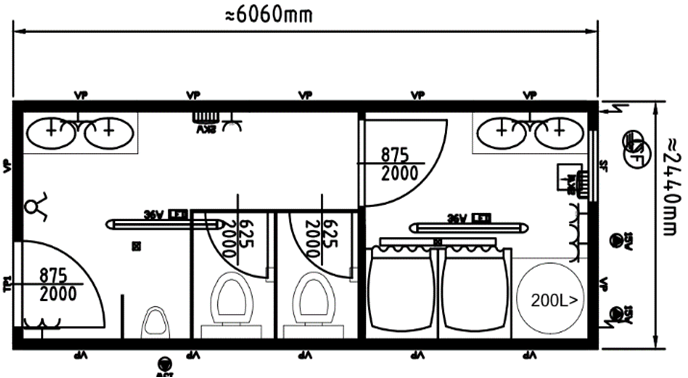 Умовні позначення.Електрообладнання: Сантехнічне обладнання:ТЕХНІЧНІ ВИМОГИ І ЯКІСНІ ХАРАКТЕРИСТИКИ ПРЕДМЕТА ЗАКУПІВЛІЛот №2 Блок-контейнери (модулі) спеціального призначення код за ДК 021:2015 – 44211100-3 - Модульні та переносні споруди1. Блок-контейнер (модуль) повинен відповідати Загальним технічним умовам визначеними ДСТУ Б В.2.2-22:2008, Технічним вимогам на блок-контейнери, затверджених Головнокомандувачем Збройних Сил України від 15.03.2021 року, а також бути призначеним для експлуатації на відкритому повітрі, під впливом сукупності кліматичних факторів, які характерні для всієї території України за визначенням ДСТУ - Н Б.В.1.1-27-2010, бути підтвердженим Сертифікатом відповідності та висновком санітарно-епідеміологічної експертизи.2. Загальні рішення та показники, які необхідно врахувати під час розробки та виготовлення:3. Електропроводка, комутаційна та захисна апаратура, встановлення електроприладів та обладнання виконати згідно вимог ПУЕ, ПБЕЕС, ПТЕЕС, Правил пожежної безпеки України, Правил охорони праці під час роботи з інструментом та пристроями. 4. Забезпечення пожежної безпеки повинно бути виконано не гірше, ніж передбачено вимогами НАПБ А.01.001-2014.5. Вогнестійкість несучих елементів та огороджувальних конструкцій блок-контейнера (модуля) згідно ДБН В.1.1-7:2016 має бути не менше REI 15 та відповідати третьому ступеню вогнестійкості – ІІІа.6. Вимоги до електрообладнання та електроустаткування повинні бути не нижче таких, що передбачені ДСТУ Б В.2.2-33:2011.План Блок-контейнер (модуль) спеціального призначення (Тип 4 – Санітарно-технічний модуль (комбінований))Схема розташування сантехнічного та електричного обладнанняУмовні позначення.Електрообладнання: Сантехнічне обладнання:Додаток 4до Тендерної документаціїДОКУМЕНТИ, ЩО ПІДТВЕРДЖУЮТЬ ПОВНОВАЖЕННЯ ВІДПОВІДАЛЬНОЇ ОСОБИ АБО ПРЕДСТАВНИКА УЧАСНИКА ПРОЦЕДУРИ ЗАКУПІВЛІ ЩОДО ПІДПИСУ ДОКУМЕНТІВ ТЕНДЕРНОЇ ПРОПОЗИЦІЇ1. Для посадових (службових) осіб учасника, що уповноважені підписувати документи пропозиції та вчиняти інші юридично значущі дії від імені учасника на підставі положень установчих документів – розпорядчий документ про призначення (обрання) на посаду відповідної особи (наказ про призначення та/ або протокол зборів засновників, тощо); - для осіб, що уповноважені представляти інтереси учасника під час проведення процедури закупівлі, та які не входять до кола осіб, які представляють інтереси учасника без довіреності – довіреність, оформлена у відповідності до вимог чинного законодавства, із зазначенням повноважень повіреного, разом з документами, що у відповідності до цього пункту підтверджують повноваження посадової (службової) особи учасника, що підписала від імені учасника вказану довіреність.У разі якщо тендерна пропозиція подається об'єднанням учасників, до неї обов'язково включається документ про створення такого об'єднання;2. Статут або інший установчий документ (за наявності) або код доступу до сканкопії установчого документу Учасника на офіційному сайті Міністерства юстиції України. У разі якщо учасник здійснює діяльність на підставі модельного статуту, необхідно надати копію рішення засновників про створення такої юридичної особи (для юридичної особи).3. Лист-згоду на обробку, використання, поширення та доступ до персональних даних. Складається та підписується фізичними особами, суб’єктами підприємницької діяльності – фізичними особами, службовими/посадовими особами учасника, що уповноважені підписувати документи пропозиції та вчиняти інші юридично значущі дії від імені учасника за встановленою Формою 1.4.  Довідка з відомостями про учасника за встановленою Формою 2.5. Довідка (довідки, зведена довідка, тощо), складена учасником процедури закупівлі у довільній формі, що підтверджує відсутність підстави, визначеної абзацом 14 пункту 47 Особливостей, а саме:в учасника процедури закупівлі відсутні факти невиконання своїх зобов’язань за раніше укладеним договором про закупівлю з Південним управлінням замовника робіт, що призвело до його дострокового розірвання, і було застосовано санкції у вигляді штрафів та/або відшкодування збитків протягом трьох років з дати дострокового розірвання такого договору.* або, якщо в учасника були факти невиконання своїх зобов’язань за раніше укладеним договором:Учасник процедури закупівлі, що перебуває в зазначених обставинах, може надати підтвердження вжиття заходів для доведення своєї надійності, незважаючи на наявність відповідної підстави для відмови в участі у відкритих торгах. Для цього учасник (суб’єкт господарювання) повинен довести, що він сплатив або зобов’язався сплатити відповідні зобов’язання та відшкодування завданих збитків.6. У разі, якщо учасник або його кінцевий бенефіціарний власник, член або учасник (акціонер), що має частку в статутному капіталі 10 і більше відсотків, є громадянином російської федерації / республіки білорусь / ісламської республіки іран та проживає на території України на законних підставах, то учасник у складі тендерної пропозиції має надати стосовно таких осіб:- військовий квиток, виданий іноземцю, який в установленому порядку уклав контракт пропроходження військової служби у Збройних Силах України, Державній спеціальній службі транспорту або Національній гвардії України,або- посвідчення біженця чи документ, що підтверджує надання притулку в Україні,або- посвідчення особи, яка потребує додаткового захисту в Україні,або- посвідчення особи, якій надано тимчасовий захист в Україні,або- витяг із реєстру територіальної громади, що підтверджує зареєстроване або задеклароване місце проживання (перебування) особи разом з посвідкою на тимчасове проживання або посвідкою на постійне проживання або візою.Форма 1Лист-згодана обробку, використання, поширення та доступ до персональних данихВідповідно до Закону України «Про захист персональних даних» Я_____________________________________ (прізвище, ім’я, по-батькові) даю згоду на обробку, використання, поширення та доступ до персональних даних, які передбачено Законом України «Про Публічні закупівлі», а також згідно з нормами чинного законодавства, моїх персональних даних (у т.ч. паспортні дані, ідентифікаційний код, електронні ідентифікаційні дані: номери телефонів, електронні адреси або інша необхідна інформація, передбачена законодавством), відомостей, які надаю про себе для забезпечення участі у тендері, цивільно-правових та господарських відносин. Прізвище та ініціали                            Дата                                         Підпис      Форма 2Відомості про учасникаПовна назва учасника:__________________________________________________________Статус учасника (виробник/надавач послуг/виконавець робіт, посередник, дистриб’ютор тощо)____________________________________________________________________________Юридична адреса: _____________________________________________________________Поштова адреса: _______________________________________________________________Банківські реквізити обслуговуючого банку: _______________________________________Код ЄДРПОУ: ________________________________________________________________Індивідуальний податковий номер: _______________________________________________Статус платника податку: _______________________________________________________Контактний номер телефону (телефаксу): _________________________________________Е-mail: _______________________________________________________________________Відомості про керівника (посада, ПІБ, тел.): _______________________________________Відомості про підписанта договору (посада, ПІБ, тел.): ______________________________Відомості про підписанта документів пропозиції (посада, ПІБ, тел.):___________________Відомості про кінцевого бенефіціарного власника (контролера) юридичної особи із зазначенням наступної інформації: прізвища, ім’я, по-батькові (за наявності), дати народження, країни громадянства, адреси бенефіціара __________________________________На учасника не розповсюджуються норми Закону України від 14.08.2014 № 1644-VII «Про санкції» та відповідних чинних указів Президента України, введених в дію відповідно до законодавства України, згідно з яким заборонено здійснення закупівель товарів, робіт та послуг у юридичних осіб – резидентів іноземної держави державної форми власності та юридичних осіб, частка статутного капіталу яких перебуває у власності іноземної держави, а також інших суб’єктів господарювання, що здійснюють продаж товарів, робіт і послуг походженням з іноземної держави, до яких застосовано персональні спеціальні економічні та інші обмежувальні заходи (санкції).16. Учасник не має прямого чи опосередкованого зв’язку з країною-агресором.Додаток 5до Тендерної документаціїДОКУМЕНТИ ДЛЯ ПЕРЕМОЖЦЯ ТОРГІВ, ЩО ПІДТВЕРДЖУЮТЬ ВІДСУТНІСТЬ ПІДСТАВ ВІДМОВИ В УЧАСТІ У ПРОЦЕДУРІ ЗАКУПІВЛІ ЗГІДНО АБЗАЦУ 15 ПУНКТУ 47 ОСОБЛИВОСТЕЙПереможець процедури закупівлі у строк, що не перевищує чотири дні з дати оприлюднення на веб-порталі Уповноваженого органу повідомлення про намір укласти договір, повинен завантажити в електронну систему закупівель наступні документи:1. Інформаційна довідка з Єдиного державного реєстру осіб, які вчинили корупційні або пов’язані з корупцією правопорушення з відомостями про наявність/відсутність інформації про корупційні або пов’язані з корупцією правопорушення в цьому реєстрі, що сформована не раніше  30 днів відносно дати її подання, на:- керівника учасника процедури закупівлі;або- фізичну особу, яка є учасником процедури закупівлі.Учасник завантажує в електронну систему закупівель електронні інформаційні довідки з Єдиного державного реєстру осіб, які вчинили корупційні або пов’язані з корупцією правопорушення файлами, отримані з реєстру та захищені кваліфікованим електронним підписом НАЗК.Замовник перевіряє наявність кваліфікованого електронного підпису НАЗК. Якщо при перевірці електронних інформаційних довідок відсутній кваліфікований електронний підпис НАЗК – дана довідка вважається недійсною.2. Витяг з інформаційно-аналітичної системи «Облік відомостей про притягнення особи до кримінальної відповідальності та наявності судимості», або довідка МВС України або відповідного територіального підрозділу про притягнення (не притягнення) до кримінальної відповідальності, відсутність (наявність) судимості або обмежень, передбачених кримінально-процесуальним законодавством України на:- фізичну особу, яка є учасником процедури закупівлі;або- керівника учасника процедури закупівлі.Документ має бути сформовано не раніше 30 днів відносно дати його подання.Доступ до інформаційно-аналітичної системи (ІАС), як і можливість отримати витяг, відкритий на порталі МВС – https://vytiah.mvs.gov.ua/app/landing. Кожен витяг повинен містити QR-код, по якому можна знайти на відповідний підтвердний запис в електронних ресурсах ІАС. Підстава – Наказ МВС від 30.03.2022 № 207 «Деякі питання ведення обліку відомостей про притягнення особи до кримінальної відповідальності та наявності судимості».3. Довідка (довідки, зведена довідка, тощо), складена переможцем процедури закупівлі у довільній формі або за наведеним нижче зразком, що підтверджують відсутність підстав, визначених пунктом 12 та абзацом 14 пункту 47 Особливостей.ЗразокДОВІДКАпро відсутність підстав, визначених пунктом 12 та абзацом 14 пункту 47 Постанови Кабінету Міністрів України від 12 жовтня 2022 р. № 1178 (зі змінами)Ми,  (вказати назву переможця)  (надалі переможець) в особі  (вказати уповноважену особу) підтверджуємо, що відсутні підстави, визначені пунктом 12 та абзацом 14 пункту 47 Постанови Кабінету Міністрів України від 12 жовтня 2022 р. № 1178 (зі змінами):1) керівника учасника процедури закупівлі, фізичну особу, яка є учасником процедури закупівлі, не було притягнуто згідно із законом до відповідальності за вчинення правопорушення, пов’язаного з використанням дитячої праці чи будь-якими формами торгівлі людьми;2)* у переможця процедури закупівлі відсутні факти невиконання своїх зобов’язань за раніше укладеним договором про закупівлю з Південним управлінням замовника робіт, що призвело до його дострокового розірвання, і було застосовано санкції у вигляді штрафів та/або відшкодування збитків – протягом трьох років з дати дострокового розірвання такого договору.      _________________________________		___________________________   		    __________________(посада керівника учасникаабо уповноваженої ним особи)                	                      (підпис та печатка)                                        (ініціали та прізвище* або, якщо у переможця були факти невиконання своїх зобов’язань за раніше укладеним договором:переможець процедури закупівлі, що перебуває в обставинах, зазначених у абзаці 14 пункту 47 Постанови Кабінету Міністрів України від 12 жовтня 2022 р. № 1178 (зі змінами), може надати підтвердження вжиття заходів для доведення своєї надійності, незважаючи на наявність відповідної підстави для відмови в участі у процедурі закупівлі. Для цього переможець (суб’єкт господарювання) повинен довести, що він сплатив або зобов’язався сплатити відповідні зобов’язання та відшкодування завданих збитків.У разі подання тендерної пропозиції об’єднанням учасників підтвердження відсутності підстав для відмови в участі у процедурі закупівлі, встановленими пунктом 44 Постанови Кабінету Міністрів України від 12 жовтня 2022 р. № 1178 (зі змінами), подається по кожному з учасників, які входять у склад об’єднання окремо.Для нерезидента: аналогічні документи у відповідності до особливостей законодавства своєї країни. У разі неподання переможцем документів, що підтверджують відсутність підстав, передбачених пунктом 47 Постанови Кабінету Міністрів України від 12 жовтня 2022 р. № 1178 (зі змінами), або подання документів, які не відповідають вимогам тендерної документації, замовник відхиляє його пропозицію та розглядає найбільш економічно вигідну тендерну пропозицію з тих, строк дії яких ще не минув.ДОКУМЕНТИ,  ЯКІ НАДАЄ ПЕРЕМОЖЕЦЬ ПРОЦЕДУРИ ЗАКУПІВЛІ ДЛЯ УКЛАДЕННЯ ДОГОВОРУ ПРО ЗАКУПІВЛЮ 1. Розрахунок ціни тендерної пропозиції, що підтверджує інформацію про ціну тендерної пропозиції, у тому числі за результатами електронного аукціону;2. Не пізніше дати укладання договору переможець торгів повинен надати замовнику через електронну систему закупівель: Забезпечення виконання договору, якщо таке забезпечення передбачалося умовами тендерної документації;3. Копію ліцензії або документа дозвільного характеру (у разі їх наявності) на провадження певного виду господарської діяльності, якщо отримання дозволу або ліцензії на провадження такого виду діяльності передбачено законом. У разі, якщо переможцем процедури закупівлі є об’єднання учасників, копія ліцензії або дозволу надається одним з учасників такого об’єднання учасників.4. Відповідну інформацію про право підписання договору про закупівлю:Для посадових (службових) осіб учасника, що уповноважені підписувати договір про закупівлю – розпорядчий документ про призначення (обрання) на посаду відповідної особи (наказ про призначення та / або протокол зборів засновників тощо); - для осіб, що уповноважені підписувати договір про закупівлю, та які не входять до кола осіб, які представляють інтереси учасника без довіреності – довіреність, оформлена у відповідності до вимог чинного законодавства, із зазначенням повноважень повіреного, разом з документами, що у відповідності до цього пункту підтверджують повноваження посадової (службової) особи учасника, що підписала від імені учасника вказану довіреність.У разі наявності у підписанта договору обмежень по сумі, щодо укладання таких договорів згідно з вимогами Закону України «Про товариства з обмеженою та додатковою відповідальністю» та / або установчих (статутних) документів учасник зобов’язаний надати:оригінал рішення загальних зборів учасників про надання згоди на вчинення значного правочину – договору про закупівлю (у формі протоколу загальних зборів учасників або рішення єдиного учасника) або його копію, посвідчену підписом, печаткою учасника (або нотаріально посвідчена копія), в якому зазначено посилання на номер оголошення про проведення процедури закупівлі, суму договору у відповідності до цінової пропозиції та підписанта договору, якому надаються повноваження на укладення (підписання) договору;та / або довіреність на підписанта договору (оформлені належним чином з урахуванням статутних документів, в разі якщо підписант є довіреною особою).Додаток 6до Тендерної документаціїПРОЄКТ ДОГОВОРУДОГОВІР № ______про закупівлю товарів (за кошти Державного бюджету України)м. Одеса	                «___»_______ 2024 рокуПівденне управління замовника робіт, що іменується надалі “Замовник”, в особі начальника ______________________________________________________________, який діє на підставі __________________________________________, з однієї сторони та _______________________________________________________________________, що іменується надалі “Постачальник”, в особі ____________________________________, що діє на підставі __________________, з другої Сторони, надалі разом іменовані Сторони, з урахуванням вимог Указу  Президента України від 24.02.2022 р. № 64/2022 (зі змінами) та відповідно до постанови Кабінету Міністрів України від 12 жовтня 2022 р. № 1178  «Про затвердження особливостей здійснення публічних закупівель товарів, робіт і послуг для замовників, передбачених Законом України «Про публічні закупівлі» на період дії правового режиму воєнного стану в Україні та протягом 90 днів з дня його припинення або скасування», уклали цей договір (далі – Договір) про наступне:Предмет договору1.1. Предметом договору є закупівля «Блок-контейнери (модулі) спеціального призначення (Лот №1 Блок-контейнери (модулі) спеціального призначення)» код за ДК 021:2015 – 44211100-3 модульні та переносні споруди (надалі – Товар), який Постачальник зобов'язується поставити та змонтувати (зібрати до готового в експлуатацію стану) в місцях поставки, а Замовник забезпечити приймання та оплату Товару в кількості, у строки (терміни) і виключно за цінами згідно положень Договору.Зобов’язання щодо сплати виникають при наявності у Замовника відповідних бюджетних асигнувань на 2024 рік. 1.2. Ціна Товару, передбаченого до поставки за Договором, його номенклатура, характер, технічні та якісні характеристики, а також конструктивні, технологічні, експлуатаційні та інші вимоги до Товару, строки (терміни) та місця поставки Товару на виконання Договору, визначаються за Специфікацією (Додаток № 1), Рознарядкою на відвантаження (Додаток №2), Технічними вимогами до блок-контейнерів (модулів) спеціального призначення зі схемою типу модулів (Додаток №3).1.3. Замовник має право зменшувати обсяг закупівлі за Договором, залежно від реального фінансування видатків, про що Замовник письмово повідомляє Постачальника. Після отримання повідомлення Постачальник вживає заходів щодо здійснення постачання в обсягах, що не перевищують уточнені обсяги з урахуванням зменшення.Уточнені обсяги закупівлі (з урахуванням зменшення) відображаються в додатковій угоді.1.4. Постачальник гарантує, що Товар до моменту прийняття його Замовником, належить на праві власності, не перебуває під забороною відчуження, арештом, не є предметом застави та іншим засобом забезпечення виконання зобов'язань перед будь-якими фізичними або юридичними особами, державними органами і державою, а також не є предметом будь-якого іншого обтяження чи обмеження, передбаченого чинним законодавством України.ІІ. Ціна договору та порядок фінансування2.1. Ціна Договору становить: _____________ грн. ______________ коп. (________________________________) гривень _______ коп., у тому числі ПДВ – ___________________ грн. _____ коп. (________________________) гривень ______ коп. Ціна за одиницю Товару – відповідно Специфікації (Додаток № 1).2.2. Ціна цього Договору залишається незмінною до повного виконання Сторонами зобов’язань за Договором.2.3. Вартість тари, упаковки, витрати, пов’язані з перевезенням Товару до місця поставки, визначеного Замовником у Додатку № 2 до Договору та його монтажем (збиранням до готового в експлуатацію стану) включено до загальної вартості Товару.2.4. Фінансування у 2024 році здійснюється за рахунок коштів Державного бюджету України за бюджетною підпрограмою КПКВ 2101020/27/1 (загальний фонд), КЕКВ 2260.ІІІ. Порядок здійснення контролю за якістю Товару 3.1. Постачальник зобов’язаний поставити (змонтувати та встановити) за визначеною адресою Замовнику  передбачений цим Договором Товар, який повинен відповідати Технічним вимогам (далі – ТВ) (Додаток № 3), ДСТУ (ГОСТ, ISO, схеми Замовника тощо) та бути готовим до експлуатації за призначенням; Товар, що не відповідає вимогам, встановленим ТВ, ДСТУ (ГОСТів, технічних вимог, ISO, схем Замовника тощо), прийманню та оплаті не підлягає.До комплекту супровідних документів, викладених українською мовою, включаються: інструкція та деталізована схема по збиранню виробу і опис комплекту, копії завірених висновків державної санітарно-епідеміологічної експертизи на матеріали, з яких вони виготовлені, паспорт, сертифікат якості на продукцію та інші документи, що підтверджують відповідність матеріалів та виробу встановленим ТВ (Додаток № 3), ДСТУ (ГОСТ, ISO, схемам Замовника тощо), а також інформація щодо походження товару.3.2. Постачальник зобов’язаний до початку поставки Товару за Договором письмово за дві доби повідомити Замовника (представника Замовника) про готовність Товару до відправлення та ПІБ уповноваженого представника Постачальника. Замовник має право в односторонньому порядку змінити термін поставки Товару в бік збільшення, попередньо за дві доби повідомивши про це Постачальника в межах поточного року.3.3. Приймальний контроль за якістю товару здійснюється Замовником у присутності представника Постачальника під час надходження, монтажу (збирання до готового в експлуатацію стану) та приймання Товару на місці, визначеному Замовником у Додатку № 2 до Договору, шляхом перевірки наявності комплекту супровідних документів, комплектації, відповідності матеріалів (обладнання) та виробів встановленим ТВ (Додаток № 3), ДСТУ (ГОСТ, ISO, схеми Замовника тощо). Результати приймання Товару оформлюються Актом приймання-передачі (Додаток №4). ІV. Постачання та приймання Товару4.1.Товар постачається на умовах DDP відповідно до Міжнародних правил по тлумаченню термінів “Інкотермс” у редакції 2010 року згідно з положеннями Договору, встановленими нормами відвантаження у тарі та упаковці, яка забезпечує її збереження під час транспортування, завантажувальних робіт і зберігання в межах термінів, установлених діючими стандартами, тощо. 4.2 Товар повинен бути упакований. Кожна одиниця Товару повинна бути укомплектована інструкцією та деталізованою схемою по збиранню виробу і описом комплекту. Кожний виріб має бути упакований окремо в повному комплекті.Конструкція та виготовлення модулів має дозволяти їх транспортування автомобільним, залізничним, авіаційним та водним транспортом як в розібраному стані (ТРАНСПАК, Flat Pack), так і в зібраному стані.4.3. Місце поставки, монтажу (збирання до готового в експлуатацію стану) та приймання Товару визначено Рознарядкою (Додаток № 2 до Договору).Поставка Товару здійснюється Постачальником у строки  відповідно до Специфікації. Витрати щодо перевезення Товару від Постачальника до місця поставки, приймання та монтажу (збирання до готового в експлуатацію стану) блок-контейнерів (модулів) несе Постачальник.4.4. Постачальник повинен іменувати вантаж і Замовника у транспортних документах у точній відповідності з цим Договором.4.5. Приймання Товару за кількістю, якістю і комплектацією здійснюється Замовником (представниками Замовника), визначеними Рознарядкою (Додаток № 2).4.6. Датою виконання зобов’язання з постачання та монтажу (збирання до готового в експлуатацію стану) Товару є дата підписання складених Замовником (представниками Замовника) Актів приймання-передачі (Додаток № 4).4.7. Постачальник несе всі ризики втрати або пошкодження (знищення) Товару до   моменту належної його передачі та приймання Замовником (представниками Замовника).4.8. Товар, який поставлено з порушенням умов Договору щодо якісного стану, комплектації, відповідності ДСТУ, ГОСТ, технічних вимог (Додаток № 3), схем Замовника (Додаток № 4), не приймається. Всі витрати, які при цьому виникають, несе Постачальник.4.9. Приймання Товару за кількістю, якістю та комплектністю у всіх випадках, не врегульованих цим Договором, здійснюється згідно з нормативно-правовими актами України щодо цього питання.V. Порядок здійснення оплати5.1. Розрахунки за фактично поставлений та прийнятий Товар проводяться протягом 30 (тридцяти) календарних днів (за умов надходження бюджетних коштів на рахунок за даним кодом видатків) з дати надання Постачальником Замовнику  належним чином оформленого рахунку-фактури на відвантажений Товар, підписаного керівником, головним бухгалтером та засвідченого печаткою підприємства (за наявності).У рахунку обов’язково зазначається статус платника податків (наприклад, Постачальник є платником ПДВ).5.2. До рахунку-фактури додаються:- видаткова накладна;- акт приймання-передачі (Додаток № 4), оформляється відповідно до Керівництва з обліку військового майна у Збройних Силах України, затвердженого наказом Міністерства оборони України від 17.08.2017 № 440.Без вищезазначених документів або відсутності в них встановленої інформації, оплата поставленого Товару не проводиться.VI. Права та обов'язки сторін6.1. Замовник зобов'язаний:6.1.1. У разі відповідності якості поставленого Товару умовам, визначеним у розділі ІІІ Договору, здійснити його приймання після монтажу (збирання до готового в експлуатацію стану) у встановлені Договором строки згідно з належним чином оформленим і підписаним Актом приймання-передачі (Додаток № 4). 6.1.2. Своєчасно та в повному обсязі оплатити прийнятий Товар протягом 30 календарних днів (за умов надходження бюджетних коштів на рахунок за даним кодом видатків) з дати надання Постачальником  Замовнику належним чином оформлених документів, передбачених Договором.6.1.3. Нести всі витрати, пов'язані з Товаром і всі ризики, яких він може зазнати, з моменту належного приймання Товару (враховуючи гарантію), а саме підписання Актів приймання-передачі Замовником (представниками Замовника).6.2. Замовник має право:6.2.1. Відповідно до частини третьої статті 651 Цивільного кодексу України відмовитися від подальшого виконання зобов’язань за Договором, що має наслідком дострокове розірвання Договору, у порядку передбаченому пунктами 9.2 та 9.3 Договору; 6.2.2. Відмовитися від встановлення на майбутнє господарських відносин з Постачальником;6.2.3. Залишити надане Постачальником забезпечення виконання Договору у розмірі              2 (два) відсотка вартості Договору, у разі якщо Постачальник порушив хоча б одну з умов договору в частині якості, асортименту, комплектності Товару або строків (термінів) постачання та монтажу (збирання до готового в експлуатацію стану) Товару;6.2.4. Контролювати поставку та монтаж (збирання до готового в експлуатацію стану) Товару у строки, встановлені цим Договором;6.2.5. Повернути Постачальнику Товар без проведення оплати за нього у разі виявлення поставленого та змонтованого (зібраного до готового в експлуатацію стану) Товару неналежної якості, відсутності тари, упаковки чи їх пошкодження, неповної комплектації, неможливості експлуатації товару за призначенням, тощо;6.2.6. Не оплачувати Товар у разі неналежного оформлення рахунку-фактури або ненадання документів, зазначених у пункті 5.2 розділу V Договору.6.3. Постачальник зобов'язаний:6.3.1. Забезпечити поставку та монтаж (збирання до готового в експлуатацію стану) Товару у строки, встановлені Договором.6.3.2. Забезпечити поставку та монтаж (збирання до готового в експлуатацію стану)  Товару, комплектація та якість якого відповідає умовам, установленим розділом IIІ Договору.6.3.3. Письмово, не пізніше ніж за 2 робочі дні, повідомити Замовника, коли Товар буде відвантажений на визначену адресу для подальшого його монтажу (збирання до готового в експлуатацію стану) Постачальником.6.3.4. Надати змонтований (зібраний до готового в експлуатацію стану) Товар, визначений у специфікації (Додаток № 1), для приймання Замовнику (представнику Замовника) разом з усіма документами, необхідними для того, щоб прийняти Товар на умовах Договору.6.3.5. Припинити виконання обов’язків за Договором та провести звіряння взаєморозрахунків за Договором у разі прийняття Замовником рішення про одностороннє розірвання Договору.6.3.6. Здійснити планування розміщення Товару в місці поставки, монтажу (збирання до готового в експлуатацію стану) та приймання спільно із Замовником (представниками Замовника);6.3.7. Здійснити монтаж (збирання до готового в експлуатацію стану) Товару в місці поставки;6.3.8. Негайно, але не пізніше 2 (двох) робочих днів письмово повідомляти Замовника про зміну системи оподаткування для внесення змін до цього Договору.6.4. Постачальник має право:6.4.1. Своєчасно та в повному обсязі отримувати плату за поставлений, змонтований (зібраний до готового в експлуатацію стану) та належним чином прийнятий Товар.6.4.2. На дострокову поставку Товару за письмовим погодженням Замовника (представника Замовника).VII. Відповідальність сторін7.1. У разі невиконання чи неналежного виконання своїх зобов'язань за Договором Сторони несуть відповідальність, передбачену Договором та чинним законодавством України.7.2. У разі невиконання або неналежного виконання зобов'язань за цим Договором при закупівлі Товарів за бюджетні кошти Постачальник сплачує Замовнику штрафні санкції (неустойка, штраф, пеня) у розмірах передбачених пунктом 7.3 Договору.7.3. Види порушень та санкції за них, установлені Договором:7.3.1. За порушення умов Договору щодо якості або комплектності Товару Постачальник сплачує Замовнику штраф у розмірі 20 відсотків від вартості неякісного (некомплектного) Товару. Витрати по заміні неякісного Товару, а також на доукомплектування відносяться на рахунок Постачальника. Якщо протягом гарантійного строку в поставленому Товарі виявлено виробничі дефекти, Постачальник зобов’язаний замінити такий Товар або відновити його своїми силами та за свій рахунок протягом 30 днів.7.3.2. За поставку Товару з порушенням вимог до тари та упаковки Постачальник сплачує Замовнику штраф у розмірі 5 (п’ять) відсотків від вартості Товару, поставленого з такими порушеннями.7.3.3. За порушення строків виконання зобов’язання з вини Постачальника, він сплачує пеню в розмірі 0,1 відсотка від вартості недопоставленого Товару за кожну добу затримки, а за прострочення понад 30 днів, Постачальник додатково сплачує Замовнику штраф у розмірі 7 (сім) відсотків ціни Договору.7.4. Незалежно від сплати неустойки (штрафу, пені) Сторона, що порушила умови Договору, відшкодовує іншій Стороні завдані в результаті цього збитки.7.5. Сплата неустойки (штрафу, пені) і відшкодування збитків, завданих неналежним виконанням обов'язків, не звільняють Сторони від виконання зобов'язань за Договором, крім випадків, передбачених законодавством України та Договором.7.6. Відповідно до вимог ч. 2 ст. 625 Цивільного кодексу України та ч. 6 ст. 231 Господарського кодексу України Сторони встановили для Замовника інший розмір процентів 0 (нуль) процентів.7.7. Розірвання Договору не звільняє Постачальника від відповідальності за невиконання або неналежне виконання своїх обов’язків за Договором.VIII. Обставини непереборної сили8.1. Сторони звільняються від відповідальності за невиконання або неналежне виконання умов цього договору у разі виникнення обставин непереборної сили (форс-мажорних обставин). На час дії таких обставин жодна зі Сторін не буде нести відповідальність за повне або часткове невиконання взятих на себе за Договором обов'язків, якщо невиконання їх стало наслідком дії обставин непереборної сили. Обставинами непереборної сили визначаються техногенні аварії, стихійні лиха і природні явища, загальні страйки, війни і військові дії, повінь, терористичні акти тощо, які визнані компетентними органами офіційно; а також – обмеженість та неналежне бюджетне фінансування, рішення Уряду, введення законодавчих обмежень або прийняття законодавчих актів, що безпосередньо вплинули на належне виконання цього Договору, якщо їх неможливо було усунути діями Сторін.8.2. Сторона, виконанню обов’язків якої перешкоджають форс-мажорні обставини (обставини непереборної сили), зобов’язана:не пізніше 5 (п’яти) робочих днів з моменту їх настання письмово повідомити про це іншу Сторону;протягом 14 (чотирнадцяти) календарних днів з моменту їх настання надати іншій Стороні належні підтверджуючі документи, видані компетентними (уповноваженими) органами. Повідомлення про настання форс-мажорних обставин має містити дані про час настання і характер обставин непереборної сили. Підтвердження обставин непереборної сили (форс-мажорних обставин) засвідчується відповідним документом компетентного (уповноваженого) органу згідно з чинним законодавством України із зазначенням у ньому строку дії цих обставин та обґрунтованого строку усунення їх наслідків. 8.3. Сторона, яка посилається на обставини непереборної сили (форс-мажорні обставини), як на причину неналежного виконання своїх зобов’язань за цим договором, звільняється від відповідальності за таке невиконання або неналежне виконання зобов’язань тільки у разі, якщо ті обставини, на які посилається Сторона, виникли після укладення цього договору, їх виникнення викликано подіями, що не залежать від волі цієї Сторони, цією Стороною було вжито усіх необхідних заходів для того, щоб уникнути або усунути негативні наслідки таких обставин для належного виконання своїх обов’язків.8.4. При виникненні обставин непереборної сили строк виконання Сторонами зобов’язань за Договором переноситься відповідно часу, упродовж якого діяли ці обставини або їх наслідки (згідно з підтверджуючими документами).8.5. Неповідомлення або несвоєчасне повідомлення другої Сторони Стороною, для якої стало неможливим виконання зобов’язань за Договором через настання обставин непереборної сили (форс-мажорних обставин), які звільняють її від відповідальності, позбавляє її права посилатися на ці обставини та вимагати зміни (перенесення) строку виконання своїх зобов’язань.8.6. У разі внесення змін до законодавства України або прийняття центральними органами державної влади відповідних рішень, які унеможливлюють фінансування цього Договору, Сторони домовляються за взаємною згодою внести зміни або розірвати Договір. 8.7. Сторони усвідомлюють, що Договір укладається під час дії в Україні правового режиму воєнного стану, а тому сам факт дії воєнного стану в Україні не буде вважатися обставинами непереборної сили (форс-мажорними обставинами)/істотною зміною обставин, крім випадків настання конкретних подій/обставин під час дії правового режиму воєнного стану, які будуть обґрунтовані та підтверджені відповідними документами та мають причино-наслідковий зв'язок з прямим не виконанням або неналежним виконанням умов договору.IX. Порядок внесення змін та розірвання Договору9.1. Зміни до Договору вносяться за взаємною згодою сторін, тільки у письмовій формі, шляхом укладання відповідних додаткових угод, які підписуються сторонами цього Договору та додаються до тексту як невід’ємні  його частини. 9.2. Розірвання Договору за згодою сторін допускається в порядку ч. 1 ст. 651, ст. 654 Цивільного кодексу України, ст. 188 Господарського кодексу України.9.3. Сторони домовились, що Договір може бути розірваний Замовником в односторонньому порядку без укладення додаткової угоди шляхом направлення Постачальнику письмового повідомлення у разі настання хоча б однієї з таких підстав:порушення Постачальником порядку поставки Товару; порушення Постачальником кількості, комплектності або якості Товару;порушення Постачальником строків поставки Товару, які визначені у Специфікації (Додаток № 1), умов Рознарядки (Додаток № 2), Технічних вимог зі схемою (Додаток № 3);при зміні Постачальником в односторонньому порядку умов Договору;при відмові Постачальника замінити Товар неналежної якості.У разі відмови Замовника від Договору, що має наслідком його одностороннє розірвання, Договір вважається розірваним через десять календарних днів з дати направлення Замовником поштовою кореспонденцією письмового повідомлення Постачальнику.X. Вирішення спорів10.1. У випадку виникнення спорів або розбіжностей Сторони зобов'язуються вирішувати їх шляхом взаємних переговорів та консультацій.10.2. У разі недосягнення Сторонами згоди спори (розбіжності) вирішуються у судовому порядку. XI. Строк дії договору	11.1. Договір набирає чинності з моменту його підписання Сторонами та діє до                20 грудня 2024 року.11.2. Закінчення строку договору не звільняє Сторони від відповідальності за його порушення, яке мало місце під час дії Договору.11.3. Після підписання Договору Сторонами всі попередні переговори, документи та листування стосовно нього будуть вважатися недійсними у частині, що суперечить положенням Договору.XII. Забезпечення виконання зобов’язань за договором12.1. Постачальник зобов’язується надати Замовнику не пізніше дати укладення цього Договору, безвідкличну безумовну банківську гарантію в розмірі 2 (два) % від вартості договору визначеної у пункті 2.1. цього Договору, на суму ______________________________________________.                       (сума цифрами та прописом)Усі витрати, пов’язані з поданням забезпечення виконання договору, здійснюються за рахунок коштів Постачальника.12.2. Внесення забезпечення виконання Договору не припиняє виконання зобов’язань Постачальником за Договором.12.3.	Забезпечення виконання Договору про закупівлю повертається після виконання Постачальником всіх умов Договору у повному обсязі стосовно якості Товару, комплектності, кількості та строків і виключно за вартістю Товару за одиницю виміру згідно Договору, а також у разі визначення судом результатів процедури закупівлі або Договору не дійсними, у випадках, передбачених статтею 27 Закону України “Про публічні закупівлі”, а також з умовами, зазначеними у Договорі, але не пізніше ніж протягом п’яти робочих днів з дня настання зазначених обставин.12.4. Забезпечення виконання Договору не повертається у разі, якщо Постачальник не належним чином виконував умови Договору або не виконав хоча б однієї з умов (обов’язків) за Договором в тому числі, стосовно якості Товару, комплектності, кількості або строків згідно Договору, розірвання Договору на підставі п.9.2. або п.9.3. Договору. Невиконанням умов Договору стосовно строків є  несвоєчасне постачання та монтаж (збирання до готового в експлуатацію стану) Постачальником всієї кількості Товару, а також у випадку дострокового розірвання Договору в односторонньому порядку чи застосування визначених Договором оперативно-господарських санкцій.12.5. Кошти, що надійшли як забезпечення виконання Договору (у разі, якщо вони не повертаються) підлягають перерахуванню до Державного бюджету України.12.6. Підставою для повернення забезпечення виконання Договору є виконання Постачальником всіх умов Договору у повному обсязі стосовно якості, кількості, комплектності та строків і виключно за цінами згідно положень цього Договору, відповідно наданого Постачальником письмового звернення.ХІІІ. Інші умови13.1. Договір укладається і підписується у 2 (двох) примірниках (1 (один) примірник – Замовнику, 1 (один) примірник – Постачальнику), що мають однакову юридичну силу.13.2. Жодна з Сторін не має права передавати свої права та обов’язки за Договором  іншій особі без згоди на це іншої сторони.13.3. У випадку зміни юридичної адреси або реквізитів та статусу платника податків Сторони зобов’язуються повідомити про це один одного у 2-х денний термін і надати завірені належним чином копії відповідних документів, що підтверджують такі зміни.13.4. Термін експлуатації Товару повинен складати 20 років, гарантійний термін повинен бути 24 місяці від дати введення Товару в експлуатацію.13.5. Постачальник повідомляє замовнику номенклатурні номери НАТО на Товар.У разі ненадання інформації щодо призначених номенклатурних номерів НАТО, Постачальник протягом 5 робочих днів з моменту укладання договору:складає та узгоджує із Замовником перелік предметів постачання, що підлягають кодифікації (у тому числі складників виробів, інструментів, приладдя та матеріалів);готує та надає Замовнику оформлений у встановленому порядку перелік предметів постачання, що підлягають кодифікації, та необхідні для кодифікації технічні документи в електронному або паперовому вигляді.Невиконання зазначеного пункту вважається порушенням якості товару, що несе за собою відповідальність відповідно до п.12.4 цього Договору.ХІV. Антикорупційні застереження14.1. При виконанні своїх зобов’язань за Договором, Сторони, їх афілійовані особи, працівники або посередники не виплачують, не пропонують виплатити і не дозволяють виплату будь-яких грошових коштів або передачу цінностей та будь-якого майна, прямо або опосередковано, будь-яким особам за вчинення чи не вчинення такою особою будь-яких дій з метою отримання обіцянки неправомірної вигоди або отримання неправомірної вигоди від таких осіб.14.2. При виконанні своїх зобов’язань за Договором, Сторони, їх афілійовані особи, працівники або посередники не здійснюють дії, що кваліфікуються застосовним для цілей Договору законодавством, як давання/одержання хабара, комерційний підкуп, а також дії, що порушують вимоги чинного законодавства та міжнародних актів про протидію легалізації (відмиванню) доходів, отриманих злочинним шляхом та законодавства про боротьбу з корупцією.14.3. У разі виникнення у Сторони підозри про те, що відбулося чи може відбутися порушення умов цього Розділу, відповідна Сторона зобов’язана повідомити іншу Сторону в письмовій формі. У письмовому повідомленні Сторона зобов’язана послатися на факти або подати матеріали, що достовірно підтверджують або дають підстави припускати, що відбулося чи може відбутися порушення будь-яких положень вказаного вище пункту цього Розділу іншою Стороною, її афілійованими особами, працівниками або посередниками. Після надіслання письмового повідомлення, відповідна Сторона має право зупинити виконання зобов’язань за Договором до отримання підтвердження, що порушення не відбулося або не відбудеться, яке надається не пізніше 14 календарних днів з моменту отримання повідомлення.XV. Конфіденційність15.1. Сторони погодилися, що текст цього Договору, будь-які матеріали, інформація та відомості, що стосуються цього Договору, є конфіденційними і не можуть передаватися третім особам без попередньої письмової згоди іншої Сторони цього Договору, крім випадків, коли таке передавання пов'язане з одержанням офіційних дозволів, документів для виконання цього Договору або оплати податків, інших обов'язкових платежів, а також у випадках, передбачених чинним законодавством.15.2. Строк дії конфіденційності за цим Договором складається із строку дії цього Договору та 3 (три) роки після закінчення дії цього Договору.15.3. Сторони ознайомлені з положеннями Закону України «Про захист персональних даних» та дають свою згоду на збір, оброблення та використання своїх персональних даних, необхідних для укладення та виконання цього правочину.XVI. Додатки до договоруНевід'ємною частиною цього Договору є: 16.1. Додаток № 1. Специфікація 16.2. Додаток № 2. Рознарядка на відвантаження 16.3. Додаток № 3. Технічні вимоги зі схемою16.4. Додаток № 4. Зразок Акту приймання-передачі XVІI. Місце знаходження та банківські реквізити сторінДодаток № 1До Договору №______________ від «____»__________2024 року СПЕЦИФІКАЦІЯ	Продукція повинна відповідати ДСТУ, ГОСТ та Тактико-технічним вимогам.	Продукція повинна бути новою, що не була в експлуатації. Вимоги до упаковки: товар повинний бути упакований. Кожна одиниця Товару повинна бути укомплектована інструкцією та деталізованою схемою по збиранню виробу і описом комплекту. Кожний виріб має бути упакований окремо в повному комплекті.Конструкція та виготовлення модулів повинно дозволяти їх транспортування автомобільним, залізничним, авіаційним та водним транспортом як в розібраному стані (ТРАНСПАК, Flat Pack), так і в зібраному стані.Додаток № 2До Договору №______________ від «____»__________2024 року РОЗНАРЯДКАна відвантаження до Договору №_______________ від «____»_________20____рміж __________________________ і Південним управлінням замовника робіт Додаток № 3До Договору №__________ від «____»________2024 рокуТехнічні вимоги на розробку, виготовлення, закупівлю та монтаж (зібрати до готового в експлуатацію стану)Блок-контейнери (модулі) спеціального призначення1. Блок-контейнер (модуль) повинен відповідати Загальним технічним умовам визначеними ДСТУ Б В.2.2-22:2008, Технічним вимогам на блок-контейнери, затверджених Головнокомандувачем Збройних Сил України від 15.03.2021 року, а також бути призначеним для експлуатації на відкритому повітрі, під впливом сукупності кліматичних факторів, які характерні для всієї території України за визначенням ДСТУ - Н Б.В.1.1-27-2010, бути підтвердженим Сертифікатом відповідності та висновком санітарно-епідеміологічної експертизи.2. Загальні рішення та показники, які необхідно врахувати під час розробки та виготовлення:3. Електропроводка, комутаційна та захисна апаратура, встановлення електроприладів та обладнання виконати згідно вимог ПУЕ, ПБЕЕС, ПТЕЕС, Правил пожежної безпеки України, Правил охорони праці під час роботи з інструментом та пристроями. 4. Забезпечення пожежної безпеки повинно бути виконано не гірше, ніж передбачено вимогами НАПБ А.01.001-2014.5. Вогнестійкість несучих елементів та огороджувальних конструкцій блок-контейнерів (модулів) згідно ДБН В.1.1-7:2016 має бути не менше REI 15 та відповідати третьому ступеню вогнестійкості – ІІІа.6. Вимоги до електрообладнання та електроустаткування повинні бути не нижче таких, що передбачені ДСТУ Б В.2.2-33:2011.План Блок-контейнер (модуль) спеціального призначення (Тип 4 – Санітарно-технічний модуль (комбінований))Схема розташування сантехнічного та електричного обладнанняУмовні позначення.Електрообладнання: Сантехнічне обладнання:Додаток № 4До Договору №__________ від «____»________2024 рокуЗРАЗОК                          ЗАТВЕРДЖУЮ       _________________________________                     (посада, військове звання,       М. П.  _________________________________                      підпис, прізвище, ініціали)“___” ______________ 20___ року АКТ ПРИЙМАННЯ-ПЕРЕДАЧІ №___ військового майна __________________________________________________________                                      ___________________________________      (найменування озброєння, техніки, іншого військового майна)                                                                           (місце складання акта)                                 Дата початку приймання _______________________  Дата закінчення приймання _____________________Під час ознайомлення з документами, огляду (перевірки) встановлено:1. Кількість і якісний стан під час фактичного прийманняПродовження Додатка № 42. При зовнішньому оглядіТехнічний стан транспорту (вагонів, цистерн, контейнерів, суден,  автомобілів) _______________________________________________________________________(виявлені несправності)___________________________________________________________________________________________________________________________________________________________________________________________________________________________________________________________________________________________________________________________________________________________________Стан пломб ______________________________________________________(ким накладені, номери пломб та їх стан)_____________________________________________________________________________Стан тари та упаковки_____________________________________________________________________________(виявлені недоліки)3. Під час розкриванняКількість місць та їх масаПродовження Додатка № 4Номери місць, де виявлено нестачу або надлишки4. Під час перевірки транспортних засобів і документів5. Під час перевірки якісного стану___________________________________________________________________________Продовження Додатка № 46. Різні відмітки             Додатки до акта:             Акт складений у _____ примірниках, з яких направляються:примірник № 1 – __________________________________________________примірник № 2 – __________________________________________________примірник № 3 – __________________________________________________примірник № 4 – __________________________________________________примірник № 5 – __________________________________________________Голова комісії ______________________________________________________(військове звання, підпис, прізвище, ініціали)Члени комісії: ______________________________________________________________________(військове звання, підпис, прізвище, ініціали)_______________________________________________________________________(військове звання, підпис, прізвище, ініціали)_______________________________________________________________________(військове звання, підпис, прізвище, ініціали)_______________________________________________________________________(військове звання, підпис, прізвище, ініціали)Представник _______________________________________________________________________(організація, номер і дата документа про повноваження на участь у прийманні,___________________________________________________________________підпис, прізвище, ініціали)Начальник фінансово-економічного органу_______________________________________                                                             (військове звання, підпис, прізвище, ініціали)Військове майно, що фактично надійшло і перераховано в акті, на відповідальне зберігання прийняв(посада, військове звання, підпис, прізвище, ініціали)“____” ______________________ 20__ рокуДодаток 6до Тендерної документаціїПРОЄКТ ДОГОВОРУДОГОВІР № ______про закупівлю товарів (за кошти Державного бюджету України)м. Одеса	                «___»_______ 2024 рокуПівденне управління замовника робіт, що іменується надалі “Замовник”, в особі начальника ______________________________________________________________, який діє на підставі __________________________________________, з однієї сторони та _______________________________________________________________________, що іменується надалі “Постачальник”, в особі ____________________________________, що діє на підставі __________________, з другої Сторони, надалі разом іменовані Сторони, з урахуванням вимог Указу  Президента України від 24.02.2022 р. № 64/2022 (зі змінами) та відповідно до постанови Кабінету Міністрів України від 12 жовтня 2022 р. № 1178  «Про затвердження особливостей здійснення публічних закупівель товарів, робіт і послуг для замовників, передбачених Законом України «Про публічні закупівлі» на період дії правового режиму воєнного стану в Україні та протягом 90 днів з дня його припинення або скасування», уклали цей договір (далі – Договір) про наступне:Предмет договору 1.1. Предметом договору є закупівля «Блок-контейнери (модулі) спеціального призначення (Лот №2 Блок-контейнери (модулі) спеціального призначення)» код за ДК 021:2015 – 44211100-3 модульні та переносні споруди (надалі – Товар), який Постачальник зобов'язується поставити та змонтувати (зібрати до готового в експлуатацію стану) в місцях поставки, а Замовник забезпечити приймання та оплату Товару в кількості, у строки (терміни) і виключно за цінами згідно положень Договору.Зобов’язання щодо сплати виникають при наявності у Замовника відповідних бюджетних асигнувань на 2024 рік. 1.2. Ціна Товару, передбаченого до поставки за Договором, його номенклатура, характер, технічні та якісні характеристики, а також конструктивні, технологічні, експлуатаційні та інші вимоги до Товару, строки (терміни) та місця поставки Товару на виконання Договору, визначаються за Специфікацією (Додаток № 1), Рознарядкою на відвантаження (Додаток №2), Технічними вимогами до блок-контейнерів (модулів) спеціального призначення зі схемою типу модулів (Додаток №3).1.3. Замовник має право зменшувати обсяг закупівлі за Договором, залежно від реального фінансування видатків, про що Замовник письмово повідомляє Постачальника. Після отримання повідомлення Постачальник вживає заходів щодо здійснення постачання в обсягах, що не перевищують уточнені обсяги з урахуванням зменшення.Уточнені обсяги закупівлі (з урахуванням зменшення) відображаються в додатковій угоді.1.4. Постачальник гарантує, що Товар до моменту прийняття його Замовником, належить на праві власності, не перебуває під забороною відчуження, арештом, не є предметом застави та іншим засобом забезпечення виконання зобов'язань перед будь-якими фізичними або юридичними особами, державними органами і державою, а також не є предметом будь-якого іншого обтяження чи обмеження, передбаченого чинним законодавством України.ІІ. Ціна договору та порядок фінансування2.1. Ціна Договору становить: _____________ грн. ______________ коп. (________________________________) гривень _______ коп., у тому числі ПДВ – ___________________ грн. _____ коп. (________________________) гривень ______ коп. Ціна за одиницю Товару – відповідно Специфікації (Додаток № 1).2.2. Ціна цього Договору залишається незмінною до повного виконання Сторонами зобов’язань за Договором.2.3. Вартість тари, упаковки, витрати, пов’язані з перевезенням Товару до місця поставки, визначеного Замовником у Додатку № 2 до Договору та його монтажем (збиранням до готового в експлуатацію стану) включено до загальної вартості Товару.2.4. Фінансування у 2024 році здійснюється за рахунок коштів Державного бюджету України за бюджетною підпрограмою КПКВ 2101020/27/1 (загальний фонд), КЕКВ 2260.ІІІ. Порядок здійснення контролю за якістю Товару 3.1. Постачальник зобов’язаний поставити (змонтувати та встановити) за визначеною адресою Замовнику  передбачений цим Договором Товар, який повинен відповідати Технічним вимогам (далі – ТВ) (Додаток № 3), ДСТУ (ГОСТ, ISO, схеми Замовника тощо) та бути готовим до експлуатації за призначенням; Товар, що не відповідає вимогам, встановленим ТВ, ДСТУ (ГОСТів, технічних вимог, ISO, схем Замовника тощо), прийманню та оплаті не підлягає.До комплекту супровідних документів, викладених українською мовою, включаються: інструкція та деталізована схема по збиранню виробу і опис комплекту, копії завірених висновків державної санітарно-епідеміологічної експертизи на матеріали, з яких вони виготовлені, паспорт, сертифікат якості на продукцію та інші документи, що підтверджують відповідність матеріалів та виробу встановленим ТВ (Додаток № 3), ДСТУ (ГОСТ, ISO, схемам Замовника тощо), а також інформація щодо походження товару.3.2. Постачальник зобов’язаний до початку поставки Товару за Договором письмово за дві доби повідомити Замовника (представника Замовника) про готовність Товару до відправлення та ПІБ уповноваженого представника Постачальника. Замовник має право в односторонньому порядку змінити термін поставки Товару в бік збільшення, попередньо за дві доби повідомивши про це Постачальника в межах поточного року.3.3. Приймальний контроль за якістю товару здійснюється Замовником у присутності представника Постачальника під час надходження, монтажу (збирання до готового в експлуатацію стану) та приймання Товару на місці, визначеному Замовником у Додатку № 2 до Договору, шляхом перевірки наявності комплекту супровідних документів, комплектації, відповідності матеріалів (обладнання) та виробів встановленим ТВ (Додаток № 3), ДСТУ (ГОСТ, ISO, схеми Замовника тощо). Результати приймання Товару оформлюються Актом приймання-передачі (Додаток №4). ІV. Постачання та приймання Товару4.1.Товар постачається на умовах DDP відповідно до Міжнародних правил по тлумаченню термінів “Інкотермс” у редакції 2010 року згідно з положеннями Договору, встановленими нормами відвантаження у тарі та упаковці, яка забезпечує її збереження під час транспортування, завантажувальних робіт і зберігання в межах термінів, установлених діючими стандартами, тощо. 4.2 Товар повинен бути упакований. Кожна одиниця Товару повинна бути укомплектована інструкцією та деталізованою схемою по збиранню виробу і описом комплекту. Кожний виріб має бути упакований окремо в повному комплекті.Конструкція та виготовлення модулів має дозволяти їх транспортування автомобільним, залізничним, авіаційним та водним транспортом як в розібраному стані (ТРАНСПАК, Flat Pack), так і в зібраному стані.4.3. Місце поставки, монтажу (збирання до готового в експлуатацію стану) та приймання Товару визначено Рознарядкою (Додаток № 2 до Договору).Поставка Товару здійснюється Постачальником у строки  відповідно до Специфікації. Витрати щодо перевезення Товару від Постачальника до місця поставки, приймання та монтажу (збирання до готового в експлуатацію стану) блок-контейнерів (модулів) несе Постачальник.4.4. Постачальник повинен іменувати вантаж і Замовника у транспортних документах у точній відповідності з цим Договором.4.5. Приймання Товару за кількістю, якістю і комплектацією здійснюється Замовником (представниками Замовника), визначеними Рознарядкою (Додаток № 2).4.6. Датою виконання зобов’язання з постачання та монтажу (збирання до готового в експлуатацію стану) Товару є дата підписання складених Замовником (представниками Замовника) Актів приймання-передачі (Додаток № 4).4.7. Постачальник несе всі ризики втрати або пошкодження (знищення) Товару до   моменту належної його передачі та приймання Замовником (представниками Замовника).4.8. Товар, який поставлено з порушенням умов Договору щодо якісного стану, комплектації, відповідності ДСТУ, ГОСТ, технічних вимог (Додаток № 3), схем Замовника (Додаток № 4), не приймається. Всі витрати, які при цьому виникають, несе Постачальник.4.9. Приймання Товару за кількістю, якістю та комплектністю у всіх випадках, не врегульованих цим Договором, здійснюється згідно з нормативно-правовими актами України щодо цього питання.V. Порядок здійснення оплати5.1. Розрахунки за фактично поставлений та прийнятий Товар проводяться протягом 30 (тридцяти) календарних днів (за умов надходження бюджетних коштів на рахунок за даним кодом видатків) з дати надання Постачальником Замовнику  належним чином оформленого рахунку-фактури на відвантажений Товар, підписаного керівником, головним бухгалтером та засвідченого печаткою підприємства (за наявності).У рахунку обов’язково зазначається статус платника податків (наприклад, Постачальник є платником ПДВ).5.2. До рахунку-фактури додаються:- видаткова накладна;- акт приймання-передачі (Додаток № 4), оформляється відповідно до Керівництва з обліку військового майна у Збройних Силах України, затвердженого наказом Міністерства оборони України від 17.08.2017 № 440.Без вищезазначених документів або відсутності в них встановленої інформації, оплата поставленого Товару не проводиться.VI. Права та обов'язки сторін6.1. Замовник зобов'язаний:6.1.1. У разі відповідності якості поставленого Товару умовам, визначеним у розділі ІІІ Договору, здійснити його приймання після монтажу (збирання до готового в експлуатацію стану) у встановлені Договором строки згідно з належним чином оформленим і підписаним Актом приймання-передачі (Додаток № 4). 6.1.2. Своєчасно та в повному обсязі оплатити прийнятий Товар протягом 30 календарних днів (за умов надходження бюджетних коштів на рахунок за даним кодом видатків) з дати надання Постачальником  Замовнику належним чином оформлених документів, передбачених Договором.6.1.3. Нести всі витрати, пов'язані з Товаром і всі ризики, яких він може зазнати, з моменту належного приймання Товару (враховуючи гарантію), а саме підписання Актів приймання-передачі Замовником (представниками Замовника).6.2. Замовник має право:6.2.1. Відповідно до частини третьої статті 651 Цивільного кодексу України відмовитися від подальшого виконання зобов’язань за Договором, що має наслідком дострокове розірвання Договору, у порядку передбаченому пунктами 9.2 та 9.3 Договору; 6.2.2. Відмовитися від встановлення на майбутнє господарських відносин з Постачальником;6.2.3. Залишити надане Постачальником забезпечення виконання Договору у розмірі              2 (два) відсотка вартості Договору, у разі якщо Постачальник порушив хоча б одну з умов договору в частині якості, асортименту, комплектності Товару або строків (термінів) постачання та монтажу (збирання до готового в експлуатацію стану) Товару;6.2.4. Контролювати поставку та монтаж (збирання до готового в експлуатацію стану) Товару у строки, встановлені цим Договором;6.2.5. Повернути Постачальнику Товар без проведення оплати за нього у разі виявлення поставленого та змонтованого (зібраного до готового в експлуатацію стану) Товару неналежної якості, відсутності тари, упаковки чи їх пошкодження, неповної комплектації, неможливості експлуатації товару за призначенням, тощо;6.2.6. Не оплачувати Товар у разі неналежного оформлення рахунку-фактури або ненадання документів, зазначених у пункті 5.2 розділу V Договору.6.3. Постачальник зобов'язаний:6.3.1. Забезпечити поставку та монтаж (збирання до готового в експлуатацію стану) Товару у строки, встановлені Договором.6.3.2. Забезпечити поставку та монтаж (збирання до готового в експлуатацію стану)  Товару, комплектація та якість якого відповідає умовам, установленим розділом IIІ Договору.6.3.3. Письмово, не пізніше ніж за 2 робочі дні, повідомити Замовника, коли Товар буде відвантажений на визначену адресу для подальшого його монтажу (збирання до готового в експлуатацію стану) Постачальником.6.3.4. Надати змонтований (зібраний до готового в експлуатацію стану) Товар, визначений у специфікації (Додаток № 1), для приймання Замовнику (представнику Замовника) разом з усіма документами, необхідними для того, щоб прийняти Товар на умовах Договору.6.3.5. Припинити виконання обов’язків за Договором та провести звіряння взаєморозрахунків за Договором у разі прийняття Замовником рішення про одностороннє розірвання Договору.6.3.6. Здійснити планування розміщення Товару в місці поставки, монтажу (збирання до готового в експлуатацію стану) та приймання спільно із Замовником (представниками Замовника);6.3.7. Здійснити монтаж (збирання до готового в експлуатацію стану) Товару в місці поставки;6.3.8. Негайно, але не пізніше 2 (двох) робочих днів письмово повідомляти Замовника про зміну системи оподаткування для внесення змін до цього Договору.6.4. Постачальник має право:6.4.1. Своєчасно та в повному обсязі отримувати плату за поставлений, змонтований (зібраний до готового в експлуатацію стану) та належним чином прийнятий Товар.6.4.2. На дострокову поставку Товару за письмовим погодженням Замовника (представника Замовника).VII. Відповідальність сторін7.1. У разі невиконання чи неналежного виконання своїх зобов'язань за Договором Сторони несуть відповідальність, передбачену Договором та чинним законодавством України.7.2. У разі невиконання або неналежного виконання зобов'язань за цим Договором при закупівлі Товарів за бюджетні кошти Постачальник сплачує Замовнику штрафні санкції (неустойка, штраф, пеня) у розмірах передбачених пунктом 7.3 Договору.7.3. Види порушень та санкції за них, установлені Договором:7.3.1. За порушення умов Договору щодо якості або комплектності Товару Постачальник сплачує Замовнику штраф у розмірі 20 відсотків від вартості неякісного (некомплектного) Товару. Витрати по заміні неякісного Товару, а також на доукомплектування відносяться на рахунок Постачальника. Якщо протягом гарантійного строку в поставленому Товарі виявлено виробничі дефекти, Постачальник зобов’язаний замінити такий Товар або відновити його своїми силами та за свій рахунок протягом 30 днів.7.3.2. За поставку Товару з порушенням вимог до тари та упаковки Постачальник сплачує Замовнику штраф у розмірі 5 (п’ять) відсотків від вартості Товару, поставленого з такими порушеннями.7.3.3. За порушення строків виконання зобов’язання з вини Постачальника, він сплачує пеню в розмірі 0,1 відсотка від вартості недопоставленого Товару за кожну добу затримки, а за прострочення понад 30 днів, Постачальник додатково сплачує Замовнику штраф у розмірі 7 (сім) відсотків ціни Договору.7.4. Незалежно від сплати неустойки (штрафу, пені) Сторона, що порушила умови Договору, відшкодовує іншій Стороні завдані в результаті цього збитки.7.5. Сплата неустойки (штрафу, пені) і відшкодування збитків, завданих неналежним виконанням обов'язків, не звільняють Сторони від виконання зобов'язань за Договором, крім випадків, передбачених законодавством України та Договором.7.6. Відповідно до вимог ч. 2 ст. 625 Цивільного кодексу України та ч. 6 ст. 231 Господарського кодексу України Сторони встановили для Замовника інший розмір процентів 0 (нуль) процентів.7.7. Розірвання Договору не звільняє Постачальника від відповідальності за невиконання або неналежне виконання своїх обов’язків за Договором.VIII. Обставини непереборної сили8.1. Сторони звільняються від відповідальності за невиконання або неналежне виконання умов цього договору у разі виникнення обставин непереборної сили (форс-мажорних обставин). На час дії таких обставин жодна зі Сторін не буде нести відповідальність за повне або часткове невиконання взятих на себе за Договором обов'язків, якщо невиконання їх стало наслідком дії обставин непереборної сили. Обставинами непереборної сили визначаються техногенні аварії, стихійні лиха і природні явища, загальні страйки, війни і військові дії, повінь, терористичні акти тощо, які визнані компетентними органами офіційно; а також – обмеженість та неналежне бюджетне фінансування, рішення Уряду, введення законодавчих обмежень або прийняття законодавчих актів, що безпосередньо вплинули на належне виконання цього Договору, якщо їх неможливо було усунути діями Сторін.8.2. Сторона, виконанню обов’язків якої перешкоджають форс-мажорні обставини (обставини непереборної сили), зобов’язана:не пізніше 5 (п’яти) робочих днів з моменту їх настання письмово повідомити про це іншу Сторону;протягом 14 (чотирнадцяти) календарних днів з моменту їх настання надати іншій Стороні належні підтверджуючі документи, видані компетентними (уповноваженими) органами. Повідомлення про настання форс-мажорних обставин має містити дані про час настання і характер обставин непереборної сили. Підтвердження обставин непереборної сили (форс-мажорних обставин) засвідчується відповідним документом компетентного (уповноваженого) органу згідно з чинним законодавством України із зазначенням у ньому строку дії цих обставин та обґрунтованого строку усунення їх наслідків. 8.3. Сторона, яка посилається на обставини непереборної сили (форс-мажорні обставини), як на причину неналежного виконання своїх зобов’язань за цим договором, звільняється від відповідальності за таке невиконання або неналежне виконання зобов’язань тільки у разі, якщо ті обставини, на які посилається Сторона, виникли після укладення цього договору, їх виникнення викликано подіями, що не залежать від волі цієї Сторони, цією Стороною було вжито усіх необхідних заходів для того, щоб уникнути або усунути негативні наслідки таких обставин для належного виконання своїх обов’язків.8.4. При виникненні обставин непереборної сили строк виконання Сторонами зобов’язань за Договором переноситься відповідно часу, упродовж якого діяли ці обставини або їх наслідки (згідно з підтверджуючими документами).8.5. Неповідомлення або несвоєчасне повідомлення другої Сторони Стороною, для якої стало неможливим виконання зобов’язань за Договором через настання обставин непереборної сили (форс-мажорних обставин), які звільняють її від відповідальності, позбавляє її права посилатися на ці обставини та вимагати зміни (перенесення) строку виконання своїх зобов’язань.8.6. У разі внесення змін до законодавства України або прийняття центральними органами державної влади відповідних рішень, які унеможливлюють фінансування цього Договору, Сторони домовляються за взаємною згодою внести зміни або розірвати Договір. 8.7. Сторони усвідомлюють, що Договір укладається під час дії в Україні правового режиму воєнного стану, а тому сам факт дії воєнного стану в Україні не буде вважатися обставинами непереборної сили (форс-мажорними обставинами)/істотною зміною обставин, крім випадків настання конкретних подій/обставин під час дії правового режиму воєнного стану, які будуть обґрунтовані та підтверджені відповідними документами та мають причино-наслідковий зв'язок з прямим не виконанням або неналежним виконанням умов договору.IX. Порядок внесення змін та розірвання Договору9.1. Зміни до Договору вносяться за взаємною згодою сторін, тільки у письмовій формі, шляхом укладання відповідних додаткових угод, які підписуються сторонами цього Договору та додаються до тексту як невід’ємні  його частини. 9.2. Розірвання Договору за згодою сторін допускається в порядку ч. 1 ст. 651, ст. 654 Цивільного кодексу України, ст. 188 Господарського кодексу України.9.3. Сторони домовились, що Договір може бути розірваний Замовником в односторонньому порядку без укладення додаткової угоди шляхом направлення Постачальнику письмового повідомлення у разі настання хоча б однієї з таких підстав:порушення Постачальником порядку поставки Товару; порушення Постачальником кількості, комплектності або якості Товару;порушення Постачальником строків поставки Товару, які визначені у Специфікації (Додаток № 1), умов Рознарядки (Додаток № 2), Технічних вимог зі схемою (Додаток № 3);при зміні Постачальником в односторонньому порядку умов Договору;при відмові Постачальника замінити Товар неналежної якості.У разі відмови Замовника від Договору, що має наслідком його одностороннє розірвання, Договір вважається розірваним через десять календарних днів з дати направлення Замовником поштовою кореспонденцією письмового повідомлення Постачальнику.X. Вирішення спорів10.1. У випадку виникнення спорів або розбіжностей Сторони зобов'язуються вирішувати їх шляхом взаємних переговорів та консультацій.10.2. У разі недосягнення Сторонами згоди спори (розбіжності) вирішуються у судовому порядку. XI. Строк дії договору	11.1. Договір набирає чинності з моменту його підписання Сторонами та діє до                20 грудня 2024 року.11.2. Закінчення строку договору не звільняє Сторони від відповідальності за його порушення, яке мало місце під час дії Договору.11.3. Після підписання Договору Сторонами всі попередні переговори, документи та листування стосовно нього будуть вважатися недійсними у частині, що суперечить положенням Договору.XII. Забезпечення виконання зобов’язань за договором12.1. Постачальник зобов’язується надати Замовнику не пізніше дати укладення цього Договору, безвідкличну безумовну банківську гарантію в розмірі 2 (два) % від вартості договору визначеної у пункті 2.1. цього Договору, на суму ______________________________________________.                       (сума цифрами та прописом)Усі витрати, пов’язані з поданням забезпечення виконання договору, здійснюються за рахунок коштів Постачальника.12.2. Внесення забезпечення виконання Договору не припиняє виконання зобов’язань Постачальником за Договором.12.3.	Забезпечення виконання Договору про закупівлю повертається після виконання Постачальником всіх умов Договору у повному обсязі стосовно якості Товару, комплектності, кількості та строків і виключно за вартістю Товару за одиницю виміру згідно Договору, а також у разі визначення судом результатів процедури закупівлі або Договору не дійсними, у випадках, передбачених статтею 27 Закону України “Про публічні закупівлі”, а також з умовами, зазначеними у Договорі, але не пізніше ніж протягом п’яти робочих днів з дня настання зазначених обставин.12.4. Забезпечення виконання Договору не повертається у разі, якщо Постачальник не належним чином виконував умови Договору або не виконав хоча б однієї з умов (обов’язків) за Договором в тому числі, стосовно якості Товару, комплектності, кількості або строків згідно Договору, розірвання Договору на підставі п.9.2. або п.9.3. Договору. Невиконанням умов Договору стосовно строків є  несвоєчасне постачання та монтаж (збирання до готового в експлуатацію стану) Постачальником всієї кількості Товару, а також у випадку дострокового розірвання Договору в односторонньому порядку чи застосування визначених Договором оперативно-господарських санкцій.12.5. Кошти, що надійшли як забезпечення виконання Договору (у разі, якщо вони не повертаються) підлягають перерахуванню до Державного бюджету України.12.6. Підставою для повернення забезпечення виконання Договору є виконання Постачальником всіх умов Договору у повному обсязі стосовно якості, кількості, комплектності та строків і виключно за цінами згідно положень цього Договору, відповідно наданого Постачальником письмового звернення.ХІІІ. Інші умови13.1. Договір укладається і підписується у 2 (двох) примірниках (1 (один) примірник – Замовнику, 1 (один) примірник – Постачальнику), що мають однакову юридичну силу.13.2. Жодна з Сторін не має права передавати свої права та обов’язки за Договором  іншій особі без згоди на це іншої сторони.13.3. У випадку зміни юридичної адреси або реквізитів та статусу платника податків Сторони зобов’язуються повідомити про це один одного у 2-х денний термін і надати завірені належним чином копії відповідних документів, що підтверджують такі зміни.13.4. Термін експлуатації Товару повинен складати 20 років, гарантійний термін повинен бути 24 місяці від дати введення Товару в експлуатацію.13.5. Постачальник повідомляє замовнику номенклатурні номери НАТО на Товар.У разі ненадання інформації щодо призначених номенклатурних номерів НАТО, Постачальник протягом 5 робочих днів з моменту укладання договору:складає та узгоджує із Замовником перелік предметів постачання, що підлягають кодифікації (у тому числі складників виробів, інструментів, приладдя та матеріалів);готує та надає Замовнику оформлений у встановленому порядку перелік предметів постачання, що підлягають кодифікації, та необхідні для кодифікації технічні документи в електронному або паперовому вигляді.Невиконання зазначеного пункту вважається порушенням якості товару, що несе за собою відповідальність відповідно до п.12.4 цього Договору.ХІV. Антикорупційні застереження14.1. При виконанні своїх зобов’язань за Договором, Сторони, їх афілійовані особи, працівники або посередники не виплачують, не пропонують виплатити і не дозволяють виплату будь-яких грошових коштів або передачу цінностей та будь-якого майна, прямо або опосередковано, будь-яким особам за вчинення чи не вчинення такою особою будь-яких дій з метою отримання обіцянки неправомірної вигоди або отримання неправомірної вигоди від таких осіб.14.2. При виконанні своїх зобов’язань за Договором, Сторони, їх афілійовані особи, працівники або посередники не здійснюють дії, що кваліфікуються застосовним для цілей Договору законодавством, як давання/одержання хабара, комерційний підкуп, а також дії, що порушують вимоги чинного законодавства та міжнародних актів про протидію легалізації (відмиванню) доходів, отриманих злочинним шляхом та законодавства про боротьбу з корупцією.14.3. У разі виникнення у Сторони підозри про те, що відбулося чи може відбутися порушення умов цього Розділу, відповідна Сторона зобов’язана повідомити іншу Сторону в письмовій формі. У письмовому повідомленні Сторона зобов’язана послатися на факти або подати матеріали, що достовірно підтверджують або дають підстави припускати, що відбулося чи може відбутися порушення будь-яких положень вказаного вище пункту цього Розділу іншою Стороною, її афілійованими особами, працівниками або посередниками. Після надіслання письмового повідомлення, відповідна Сторона має право зупинити виконання зобов’язань за Договором до отримання підтвердження, що порушення не відбулося або не відбудеться, яке надається не пізніше 14 календарних днів з моменту отримання повідомлення.XV. Конфіденційність15.1. Сторони погодилися, що текст цього Договору, будь-які матеріали, інформація та відомості, що стосуються цього Договору, є конфіденційними і не можуть передаватися третім особам без попередньої письмової згоди іншої Сторони цього Договору, крім випадків, коли таке передавання пов'язане з одержанням офіційних дозволів, документів для виконання цього Договору або оплати податків, інших обов'язкових платежів, а також у випадках, передбачених чинним законодавством.15.2. Строк дії конфіденційності за цим Договором складається із строку дії цього Договору та 3 (три) роки після закінчення дії цього Договору.15.3. Сторони ознайомлені з положеннями Закону України «Про захист персональних даних» та дають свою згоду на збір, оброблення та використання своїх персональних даних, необхідних для укладення та виконання цього правочину.XVI. Додатки до договоруНевід'ємною частиною цього Договору є: 16.1. Додаток № 1. Специфікація 16.2. Додаток № 2. Рознарядка на відвантаження 16.3. Додаток № 3. Технічні вимоги зі схемою16.4. Додаток № 4. Зразок Акту приймання-передачі XVІI. Місце знаходження та банківські реквізити сторінДодаток № 1До Договору №______________ від «____»__________2024 року СПЕЦИФІКАЦІЯ	Продукція повинна відповідати ДСТУ, ГОСТ та Тактико-технічним вимогам.	Продукція повинна бути новою, що не була в експлуатації. Вимоги до упаковки: товар повинний бути упакований. Кожна одиниця Товару повинна бути укомплектована інструкцією та деталізованою схемою по збиранню виробу і описом комплекту. Кожний виріб має бути упакований окремо в повному комплекті.Конструкція та виготовлення модулів повинно дозволяти їх транспортування автомобільним, залізничним, авіаційним та водним транспортом як в розібраному стані (ТРАНСПАК, Flat Pack), так і в зібраному стані.Додаток № 2До Договору №______________ від «____»__________2024 року РОЗНАРЯДКАна відвантаження до Договору №_______________ від «____»_________20____рміж __________________________ і Південним управлінням замовника робіт Додаток № 3До Договору №__________ від «____»________2024 рокуТехнічні вимоги на розробку, виготовлення, закупівлю та монтаж (зібрати до готового в експлуатацію стану)Блок-контейнери (модулі) спеціального призначення1. Блок-контейнер (модуль) повинен відповідати Загальним технічним умовам визначеними ДСТУ Б В.2.2-22:2008, Технічним вимогам на блок- контейнери, затверджених Головнокомандувачем Збройних Сил України від 15.03.2021 року, а також бути призначеним для експлуатації на відкритому повітрі, під впливом сукупності кліматичних факторів, які характерні для всієї території України за визначенням ДСТУ - Н Б.В.1.1-27-2010, бути підтвердженим Сертифікатом відповідності та висновком санітарно-епідеміологічної експертизи.2. Загальні рішення та показники, які необхідно врахувати під час розробки та виготовлення:3. Електропроводка, комутаційна та захисна апаратура, встановлення електроприладів та обладнання виконати згідно вимог ПУЕ, ПБЕЕС, ПТЕЕС, Правил пожежної безпеки України, Правил охорони праці під час роботи з інструментом та пристроями. 4. Забезпечення пожежної безпеки повинно бути виконано не гірше, ніж передбачено вимогами НАПБ А.01.001-2014.5. Вогнестійкість несучих елементів та огороджувальних конструкцій блок-контейнерів (модулів) згідно ДБН В.1.1-7:2016 має бути не менше REI 15 та відповідати третьому ступеню вогнестійкості – ІІІа.6. Вимоги до електрообладнання та електроустаткування повинні бути не нижче таких, що передбачені ДСТУ Б В.2.2-33:2011.План Блок-контейнер (модуль) спеціального призначення (Тип 4 – Санітарно-технічний модуль (комбінований))Схема розташування сантехнічного та електричного обладнанняУмовні позначення.Електрообладнання: Сантехнічне обладнання:Додаток № 4До Договору №__________ від «____»________2024 рокуЗРАЗОК                          ЗАТВЕРДЖУЮ       _________________________________                     (посада, військове звання,       М. П.  _________________________________                      підпис, прізвище, ініціали)“___” ______________ 20___ року АКТ ПРИЙМАННЯ-ПЕРЕДАЧІ №___ військового майна __________________________________________________________                                      ___________________________________      (найменування озброєння, техніки, іншого військового майна)                                                                           (місце складання акта)                                 Дата початку приймання _______________________  Дата закінчення приймання _____________________Під час ознайомлення з документами, огляду (перевірки) встановлено:1. Кількість і якісний стан під час фактичного прийманняПродовження Додатка № 42. При зовнішньому оглядіТехнічний стан транспорту (вагонів, цистерн, контейнерів, суден,  автомобілів) _______________________________________________________________________(виявлені несправності)___________________________________________________________________________________________________________________________________________________________________________________________________________________________________________________________________________________________________________________________________________________________________Стан пломб ______________________________________________________(ким накладені, номери пломб та їх стан)___________________________________________________________________________Стан тари та упаковки___________________________________________________________________________(виявлені недоліки)3. Під час розкриванняКількість місць та їх масаПродовження Додатка № 4Номери місць, де виявлено нестачу або надлишки4. Під час перевірки транспортних засобів і документів5. Під час перевірки якісного стану___________________________________________________________________________Продовження Додатка № 46. Різні відмітки             Додатки до акта:             Акт складений у _____ примірниках, з яких направляються:примірник № 1 – __________________________________________________примірник № 2 – __________________________________________________примірник № 3 – __________________________________________________примірник № 4 – __________________________________________________примірник № 5 – __________________________________________________Голова комісії ___________________________________________________________(військове звання, підпис, прізвище, ініціали)Члени комісії: ______________________________________________________________________(військове звання, підпис, прізвище, ініціали)_______________________________________________________________________(військове звання, підпис, прізвище, ініціали)_______________________________________________________________________(військове звання, підпис, прізвище, ініціали)_______________________________________________________________________(військове звання, підпис, прізвище, ініціали)Представник _______________________________________________________________________(організація, номер і дата документа про повноваження на участь у прийманні,___________________________________________________________________підпис, прізвище, ініціали)Начальник фінансово-економічного органу_______________________________________                                                             (військове звання, підпис, прізвище, ініціали)Військове майно, що фактично надійшло і перераховано в акті, на відповідальне зберігання прийняв(посада, військове звання, підпис, прізвище, ініціали)“____” ______________________ 20__ рокуДодаток 7до Тендерної документаціїВИМОГИ ДО БАНКІВСЬКИХ ГАРАНТІЙЯК ЗАБЕЗПЕЧЕННЯ ТЕНДЕРНИХ ПРОПОЗИЦІЙ, ЩО НАДАЮТЬСЯ УЧАСНИКАМИ ДЛЯ УЧАСТІ У ЗАКУПІВЛЯХ1. Банківська гарантія має бути надана:банком-резидентом України, в якому держава прямо чи опосередковано володіє часткою понад 75% статутного капіталу банку, або банком-резидентом України, який має довгостроковий кредитний рейтинг за національною шкалою не нижче “uaAAА” (у разі відсутності рейтингу за національною шкалою у банків іноземних банківських груп рейтинг материнських іноземних банківських груп від однієї з рейтингових компаній Fitch, Moody's, S&P має бути не нижче підвищеного інвестиційного класу (А-, або вищий)),  абоіноземним банком, який має кредитний рейтинг однієї з рейтингових компаній Fitch, Moody's, S&P не нижче підвищеного інвестиційного класу (А-або вищий),та  щодо банку не застосовані санкції держав чи міждержавних організацій, які повністю або частково обмежують та/або забороняють та/або можуть негативно вплинути на виконання банком зобов’язань із забезпечення процедури закупівлі та/або із забезпечення виконання договору, зокрема відповідні санкції Ради національної безпеки і оборони України (згідно з Законом України “Про санкції”), Управління з контролю за іноземними активами Міністерства фінансів Сполучених Штатів Америки (OFAC) та Європейської комісії Європейського Союзу.2. Форма надання банківської гарантії:банками – резидентами України:  на паперовому носії, підписується уповноваженою(ими) особою(ами) гаранта та скріплюється печатками (у разі наявності), у такому випадку додатково направляється автентичне свіфт-повідомлення банку-гаранта до банку Бенефіціара (Замовника) __(реквізити банку)__ з підтвердженням про випуск такої гарантії,  абоу електронній формі, підписується шляхом накладання кваліфікованого(их) електронного(их) підпису(ів) та кваліфікованої електронної печатки (у разі наявності), що прирівняні до власноручного підпису(ів) уповноваженої(их) особи(іб) гаранта та його печатки відповідно;іноземними банками: у електронній формі, у такому випадку до складу тендерної пропозиції/пропозиції додається сканкопія автентичного свіфт-повідомлення банку-гаранта до банку Бенефіціара (Замовника) __(реквізити банку)__ з текстом банківської гарантії.3. Гарантія та договір, який укладається між гарантом та принципалом, не може містити додаткових умов щодо:вимог надання принципалом листів або інших документів (крім випадків надання принципалом повідомлення гаранту про настання обставин, за яких строк дії гарантії вважається закінченим, зазначених у абзаці четвертому пункту 4 форми);вимог надання третіми особами листів або документів, що підтверджують факт настання гарантійного випадку;можливості часткової сплати суми гарантії.4. Зміни до гарантії можуть бути внесені в порядку, передбаченому законодавством України, після чого вони стають невід'ємною частиною цієї гарантії.ФОРМА
банківської гарантії як забезпечення тендерної пропозиції,що надається банками-резидентами Українивідповідно до наказу Міністерства розвитку економіки, торгівлі та сільського господарства України від 14.12.2020 року № 2628 та постанови Кабінету Міністрів України від 12.10.2022 №1178 «Про затвердження особливостей здійснення публічних закупівель товарів, робіт і послуг для замовників, передбачених Законом України «Про публічні закупівлі», на період дії правового режиму воєнного стану в Україні та протягом 90 днів з дня його припинення або скасування» (зі змінами) БАНКІВСЬКА ГАРАНТІЯ № __________РеквізитиДата видачі ______________Місце складання _____________Повне найменування гаранта __________Повне найменування принципала ________Найменування бенефіціара __________Сума гарантії _________________Назва валюти, у якій надається гарантія __________________Дата початку строку дії гарантії (набрання чинності) _____________________Дата закінчення строку дії гарантії, якщо жодна з подій, передбачених у пункті 4 форми, не настане ___________________Номер оголошення про проведення конкурентної процедури закупівлі ________________Інформація щодо тендерної документації ________Відомості про договір, відповідно до якого видається гарантія банком (у разі наявності) ___________Ця гарантія застосовується для цілей забезпечення тендерної пропозиції учасника процедури закупівлі.За цією гарантією гарант безвідклично зобов'язаний сплатити бенефіціару суму гарантії протягом 5 (п’яти) робочих днів після дня отримання гарантом письмової вимоги бенефіціара про сплату суми гарантії (далі - вимога).Вимога надається бенефіціаром на поштову адресу гаранта або через банк бенефіціара на SWIFT-адресу гаранта автентичним  SWIFT-повідомленням та повинна бути отримана ним протягом строку дії гарантії. Вимога на паперовому носії може бути передана через банк бенефіціара, який підтвердить автентичним SWIFT-повідомленням на SWIFT-адресу гаранта достовірність підписів та печатки бенефіціара (у разі наявності) на вимозі та повноваження особи (осіб), що підписала(и) вимогу, або повинна супроводжуватися копіями документів, засвідчених бенефіціаром та скріплених печаткою бенефіціара (у разі наявності), що підтверджують повноваження особи (осіб), що підписала(и) вимогу.Вимога повинна містити посилання на дату складання/видачі і номер цієї гарантії, а також посилання на одну з таких умов (підстав), що підтверджують невиконання принципалом своїх зобов'язань, передбачених його тендерною пропозицією / пропозицією:відкликання тендерної пропозиції принципалом після закінчення строку її подання, але до того, як сплив строк, протягом якого тендерні пропозиції вважаються дійсними;непідписання принципалом, який став переможцем тендеру, договору про закупівлю;ненадання принципалом, який став переможцем тендеру, забезпечення виконання договору про закупівлю після отримання повідомлення про намір укласти договір про закупівлю, якщо надання такого забезпечення передбачено тендерною документацією;ненадання принципалом, який став переможцем процедури закупівлі, у строк, що не перевищує чотири дні з дати оприлюднення в електронній системі закупівель повідомлення про намір укласти договір про закупівлю, документів, що підтверджують відсутність підстав,  зазначених у підпунктах 3, 5, 6 і 12 та в абзаці чотирнадцятому пункту 47 Особливостей здійснення публічних закупівель товарів, робіт і послуг для замовників, передбачених Законом України “Про публічні закупівлі”, на період дії правового режиму воєнного стану в Україні та протягом 90 днів з дня його припинення або скасування, затверджених постановою Кабінету Міністрів України від 12.10.2022 №1178 (зі змінами),  шляхом оприлюднення їх в електронній системі закупівель.Строком дії гарантії є період з дати початку дії гарантії до дати закінчення дії гарантії (включно) або до настання однієї з таких подій залежно від того, що настане раніше:сплата бенефіціару суми гарантії;отримання гарантом письмової заяви бенефіціара про звільнення гаранта від зобов'язань за цією гарантією;отримання гарантом повідомлення принципала про настання однієї з обставин, що підтверджується відповідною інформацією, розміщеною на вебпорталі Уповноваженого органу, а саме:закінчення строку дії тендерної пропозиції та забезпечення тендерної пропозиції, зазначеного в тендерній документації;укладення договору про закупівлю з учасником, який став переможцем процедури закупівлі (крім переговорної процедури закупівлі);відкликання принципалом тендерної пропозиції до закінчення строку її подання;закінчення тендеру в разі неукладення договору про закупівлю з жодним з учасників, які подали тендерні пропозиції.У разі дострокового звільнення гаранта від зобов'язань за цією гарантією заява бенефіціара про звільнення гаранта від зобов'язань за цією гарантією повинна бути складена в один з таких способів:на паперовому носії, підписана представником(ами) бенефіціара і скріплена печаткою бенефіціара (у разі наявності), що підтверджує повноваження особи (осіб), що підписала(и) заяву, шляхом надсилання на поштову адресу гаранта;у формі електронного документа, підписана представником(ами) бенефіціара з накладенням кваліфікованого електронного підпису представника(ів) бенефіціара та подана безпосередньо на електронну адресу гаранту разом із засвідченими кваліфікованим електронним підписом представника(ів) бенефіціара копіями документів, що підтверджують повноваження представника(ів) бенефіціара.Зміни до цієї гарантії можуть бути внесені в установленому законодавством порядку, після чого вони стають невід'ємною частиною цієї гарантії.Ця гарантія надається виключно бенефіціару і не може бути передана або переуступлена будь-кому.Відносини за цією гарантією регулюються законодавством України.Зобов'язання та відповідальність гаранта перед бенефіціаром обмежуються сумою гарантії.Цю гарантію надано в формі електронного документа та підписано шляхом накладання кваліфікованого(их) електронного(их) підпису(ів) та кваліфікованої електронної печатки (у разі наявності), що прирівняні до власноручного підпису(ів) уповноваженої(их) особи(іб) гаранта та його печатки відповідно (зазначається банками-резидентами України в разі, якщо гарантія надається в електронній формі).Уповноважена(ні) особа(и) гаранта (у разі складання гарантії на паперовому носії):____________________Посада, підпис, прізвище, ім'я, по батькові (за наявності) та печатка гаранта (у разі наявності)Уповноважена(ні) особа(и) гаранта (у разі надання гарантії в електронній формі):____________________Посада, прізвище, ім'я, по батькові (за наявності), кваліфікований електронний підпис та кваліфікована електронна печатка (у разі наявності) (кваліфікований електронний підпис та кваліфікована електронна печатка зазначаються банками-резидентами України)_____________________ВИМОГИ щодо заповнення банківської гарантії:1. Щодо повного найменування гаранта зазначається інформація:повне найменування банка-гаранта, його ідентифікаційний код у Єдиному державному реєстрі юридичних осіб, фізичних осіб - підприємців та громадських формувань;код банку (у разі наявності);адреса місцезнаходження;поштова адреса для листування;адреса електронної пошти гаранта, на яку отримуються документи;SWIFT-адреса гаранта;2. Щодо повного найменування принципала, яким є учасник процедури закупівлі, зазначається інформація:повне найменування - для юридичної особи;прізвище, ім'я та по батькові (у разі наявності) - для фізичної особи;ідентифікаційний код у Єдиному державному реєстрі юридичних осіб, фізичних осіб - підприємців та громадських формувань - для принципала юридичної особи - резидента;реєстраційний номер облікової картки платника податків - для принципала фізичної особи - резидента (у разі наявності);серія (за наявності) та номер паспорта (для фізичної особи, яка через свої релігійні переконання відмовляється від прийняття реєстраційного номера облікової картки платника податків) або індивідуальний податковий номер платника податку на додану вартість (у разі відсутності паспорта);адреса місцезнаходження;3. Щодо повного найменування бенефіціара, яким є замовник, зазначається інформація:повне найменування юридичної особи;ідентифікаційний код у Єдиному державному реєстрі юридичних осіб, фізичних осіб - підприємців та громадських формувань, його категорія;адреса місцезнаходження;4. Сума гарантії зазначається цифрами і словами, назва валюти - словами;5. У назві валюти, у якій надається гарантія, зазначається валюта, у якій надається гарантія, та її цифровий і літерний код відповідно до Класифікатора іноземних валют та банківських металів, затвердженого постановою Правління Національного банку України від 04 лютого 1998 року № 34;6. Датою початку строку дії гарантії зазначається дата видачі гарантії або дата набрання нею чинності;7. Зазначається дата закінчення строку дії гарантії, якщо жодна з подій, передбачених у пункті 4 форми, не настане;8. Зазначаються унікальний номер оголошення про проведення конкурентної процедури закупівлі, присвоєний електронною системою закупівель, у форматі UA-XXXX-XX-XX-XXXXXX-X та назва вебсайта інформаційно-телекомунікаційної системи "PROZORRO";9. В інформації щодо тендерної документації зазначаються:дата рішення замовника, яким затверджена тендерна документація;назва предмета закупівлі / частини предмета закупівлі (лота) згідно з оголошенням про проведення конкурентної процедури закупівлі;10. Строк сплати коштів за гарантією зазначається в робочих або банківських дняхДодаток 8до Тендерної документаціїВИМОГИ ДО БАНКІВСЬКИХ ГАРАНТІЙ ЯК ЗАБЕЗПЕЧЕННЯ ВИКОНАННЯ ЗОБОВ'ЯЗАНЬ ЗА ДОГОВОРАМИ ЗАКУПІВЛІ  Банківська гарантія виконання зобов'язань за договором закупівлі повинна бути надана через електронну систему закупівель та набувати чинності не пізніше дати укладання договору про закупівлю.Датою отримання гарантії Замовником є:для гарантій у вигляді електронного документа з накладенням кваліфікованого електронного(их) підпису(ів) та кваліфікованої електронної печатки (за  наявності) банка-гаранта - дата її завантаження до електронної системи закупівель;для гарантій у вигляді свіфт-повідомлення – дата повідомлення від банку бенефіціара (Замовника) про отримання такої гарантії. Банківська гарантія має бути надана:банком-резидентом України, в якому держава прямо чи опосередковано володіє часткою понад 75% статутного капіталу банку, або банком-резидентом України, який має довгостроковий кредитний рейтинг за національною шкалою не нижче “uaAАA” (у разі відсутності рейтингу за національною шкалою у банків іноземних банківських груп рейтинг материнських іноземних банківських груп від однієї з рейтингових компаній Fitch, Moody's, S&P має бути не нижче підвищеного інвестиційного класу (А-, або вищий)), абоіноземним банком, який має кредитний рейтинг однієї з рейтингових компаній Fitch, Moody's, S&P не нижче підвищеного інвестиційного класу (А-, або вищий),  та  щодо банку не застосовані санкції держав чи міждержавних організацій, які повністю або частково обмежують та/або забороняють та/або можуть негативно вплинути на виконання банком зобов’язань із забезпечення процедури закупівлі та/або із забезепечення виконання договору, зокрема відповідні санкції Ради національної безпеки і оборони України (згідно з Законом України “Про санкції”), Управління з контролю за іноземними активами Міністерства фінансів Сполучених Штатів Америки (OFAC) та Європейської комісії Європейського Союзу.Форма надання банківської гарантії:банками – резидентами України:  у вигляді електронного документа з накладенням кваліфікованого електронного(их) підпису(ів) та кваліфікованої електронної печатки (за  наявності) банка-гаранта, що прирівняні до власноручного підпису(ів) уповноваженої(их) особи(іб) банка-гаранта та його печатки відповідно з урахуванням вимог законів України “Про електронні документи та електронний документообіг” та “Про електронні довірчі послуги”. У тексті (або колонтитулах) банківської гарантії повинно бути посилання на засіб електронного підпису та печатки (за наявності), який використовується для створення та/або перевірки електронного підпису та печатки. При цьому зазначений у тексті банківської гарантії підписант має співпадати з підписантом, який наклав електронний підпис;іноземними банками:у електронній формі автентичним свіфт-повідомленням на свіфт-адресу банка бенефіціара (Замовника) __(реквізити банку)_, у такому випадку до електронної системи закупівель завантажується сканкопія такого свіфт-повідомлення з текстом банківської гарантії.Банківська гарантія оформляється:банками-резидентами України - відповідно до вимог Положення про порядок здійснення банками операцій за гарантіями в національній та іноземних валютах, затвердженого постановою Правління Національного банку України від 15.12.2004 №639;іноземними банками – відповідно до Уніфікованих правил для гарантій за вимогою Міжнародної торговельної палати у редакції 2010 року, публікація №758 (ICC Uniform Rules for Demand Guarantees, Publication No. 758).Банківська гарантія повинна містити:повне найменування учасника-переможця процедури закупівлі (принципала за гарантією);найменування бенефіціара за гарантією (Замовника);посилання на оголошення про проведення закупівлі (UA-_____), предмет закупівлі;суму і валюту гарантії (цифрами та словами); положення, що банківська гарантія забезпечує виконання зобов’язань принципала за договором закупівлі у разі невиконання принципалом зобов’язань за договором закупівлі, що буде укладено за результатами закупівлі; зобов'язання банка-гаранта сплатити протягом 5 (п'яти) робочих днів з дати отримання першої письмової вимоги Замовника (бенефіціара) повну суму, визначену у вимозі, в межах суми гарантії, за умови, що в тексті вимоги буде посилання на порушення Принципалом будь-яких зобов'язань, передбачених договором закупівлі, без необхідності додаткового обґрунтування та надання додаткових документів. положення, що усі платежі за гарантією мають бути здійснені банком-гарантом на користь бенефіціара незалежно від будь-яких заперечень принципала або будь-якої третьої особи; покладення усіх витрат, пов'язаних з гарантією, на принципала;положення, що гарантія є чинною з дати її видачі банком-гарантом;строк дії банківської гарантії: для гарантії як забезпечення виконання зобов'язань за договором закупівлі повинен бути не менше ніж строк дії договору про закупівлю та додатково не менше одного місяця; підпорядкування банківської гарантії чинному законодавству України  (для банків-резидентів України) та Уніфікованим правилам для гарантій за вимогою Міжнародної торговельної палати у редакції 2010 року, публікація №758.6. Текст банківської гарантії не може містити:посилання на умови договору про надання гарантії (правочину, укладеного між банком-гарантом та принципалом);умови про зменшення відповідальності банка в будь-якому випадку (окрім випадку прострочення подання вимоги, а також зменшення зобов'язань за гарантією на всі суми, виплачені банком за гарантією);умови про ускладнення процедури виплати грошових коштів за гарантією (додаткового підтвердження повноважень підписанта вимоги, отримання будь-яких підтверджень щодо правомірності вимоги, тощо);обмеження відповідальності банку-гаранту сумою, на яку видано гарантію, у разі порушення банком-гарантом своїх обов'язків за гарантією;умови відкликання гарантії банком-гарантом. ЗАТВЕРДЖЕНО:протокольним рішенням уповноваженої особивід «01» березня 2024 року № 23 Уповноважена особа Південного управління замовника робіт                 Руслан ЩЕРБИНАРозділ 1. Загальні положенняРозділ 1. Загальні положенняРозділ 1. Загальні положення1231.Терміни, які вживаються в тендерній документаціїТендерну документацію складено з урахуванням вимог Закону України “Про публічні закупівлі” №922-VIІI від 25.12.2015 р. зі змінами (далі – Закон) та відповідно до вимог Постанови Кабінету Міністрів України від 12.10.2022 р. №1178 (із змінами) «Про затвердження особливостей здійснення публічних закупівель товарів, робіт і послуг для замовників, передбачених Законом України “Про публічні закупівлі”, на період дії правового режиму воєнного стану в Україні та протягом 90 днів з дня його припинення або скасування» (далі – Особливості) та інших нормативних документів чинного законодавства у сфері публічних закупівель. Терміни, які використовуються в цій Тендерної документації, вживаються в значенні, наведеному в Законі та Особливостях.2.Інформація проЗамовника торгів2.1.Повне найменуванняПівденне управління замовника робітКод ЄДРПОУ: 266379302.2.МісцезнаходженняАдреса: 65058, м. Одеса, вул. Армійська, 182.3.Прізвище, ім’я та по батькові, посада та електронна адреса однієї чи кількох посадових осіб замовника, уповноважених здійснювати зв’язок з учасникамиУповноважена особа Південного управління замовника робіт:Щербина Руслан ОлександровичЗ питань технічної частини предмету закупівлі звертатися до: начальник відділу загальновійськового будівництва Сальний Олексій Анатолійович3.Процедура закупівліВідкриті торги з особливостями4.Інформація про предмет закупівлі4.1.Назва предмета закупівлі«Блок-контейнери (модулі) спеціального призначення                      (Лот №1 Блок-контейнери (модулі) спеціального призначення, Лот №2 Блок-контейнери (модулі) спеціального призначення)»код за ДК 021:2015 – 44211100-3 - Модульні та переносні споруди4.2.Опис окремої частини (частин) предмета закупівлі (лота), щодо якої можуть бути подані тендерні пропозиції Лот №1 Блок-контейнери (модулі) спеціального призначенняЛот №2 Блок-контейнери (модулі) спеціального призначення4.3.Кількість товарів або обсяг виконання робіт чи надання послуг4.4.Місце поставки товарів або місце виконання робіт чи надання послугЛот №1 Одеська областьЛот №2 Миколаївська областьУ разі коли оприлюднення в електронній системі закупівель інформації про місце поставки товарів (оприлюднення якої передбачено Законом та/або Особливостями) несе загрозу безпеці замовника, така інформація може зазначатися як назва населеного пункту, в який здійснюється доставка товару.4.5.Строк поставки товарів (надання послуг, виконання робіт)90 календарних днів з дати укладання договору4.6.Очікувана вартість  предмета закупівліОчікувана вартість закупівлі: - 6 006 000 (шість мільйонів шість тисяч) гривень 00 копійок               (з ПДВ), у тому числі за лотами: Лот №1:- 4 290 000 (чотири мільйони двісті дев’яносто тисяч) гривень  00 копійок (з ПДВ) Лот №2:- 1 716 000 (один мільйон сімсот шістнадцять тисяч) гривень             00 копійок (з ПДВ)4.7.Розмір мінімального кроку пониження ціни0,5 %5.Недискримінація учасниківУчасники (резиденти та нерезиденти) всіх форм власності та організаційно-правових форм беруть участь у процедурах закупівель на рівних умовах.6.Інформація про                        валюту, у якій повинно бути розраховано та зазначено ціну тендерної пропозиціїВалютою тендерної пропозиції є гривня. У разі якщо учасником процедури закупівлі є нерезидент,  такий учасник зазначає ціну пропозиції в електронній системі закупівель у валюті – гривня.7.Інформація  про  мову (мови),  якою  (якими) повинно бути  складено тендерні пропозиціїМова тендерної пропозиції – українська.Під час проведення процедур закупівель усі документи, що готуються замовником, викладаються українською мовою, а також за рішенням замовника одночасно всі документи можуть мати автентичний переклад іншою мовою. Визначальним є текст, викладений українською мовою.Стандартні характеристики, вимоги, умовні позначення у вигляді скорочень та термінологія, пов’язана з товарами, роботами чи послугами, що закуповуються, передбачені існуючими міжнародними або національними стандартами, нормами та правилами, викладаються мовою їх загальноприйнятого застосування.Уся інформація розміщується в електронній системі закупівель українською мовою, крім  тих випадків, коли використання літер та символів української мови призводить до їх спотворення (зокрема, але не виключно, адреси мережі «Інтернет», адреси електронної пошти, торговельної марки (знаку для товарів та послуг), загальноприйняті міжнародні терміни).Тендерна пропозиція та всі документи, які передбачені вимогами тендерної документації та додатками до неї, складаються українською мовою. Документи або копії документів (які передбачені вимогами тендерної документації та додатками до неї), які надаються Учасником у складі тендерної пропозиції, викладені іншими мовами, повинні надаватися разом із їх автентичним перекладом українською мовою. Текст перекладу повинен бути засвідчений підписом уповноваженої особи учасника та печаткою учасника (у разі її використання).Виключення:1. Замовник не зобов’язаний розглядати документи, які не передбачені вимогами тендерної документації та додатками до неї та які учасник додатково надає на власний розсуд, у тому числі якщо такі документи надані іноземною мовою без перекладу. 2.  У випадку надання учасником на підтвердження однієї вимоги кількох документів, викладених різними мовами, та за умови, що хоча б один з наданих документів відповідає встановленій вимозі, в тому числі щодо мови, замовник не розглядає інший(і) документ(и), що учасник надав додатково на підтвердження цієї вимоги, навіть якщо інший документ наданий іноземною мовою без перекладу.Розділ 2. Порядок внесення змін та надання роз’яснень до тендерної документаціїРозділ 2. Порядок внесення змін та надання роз’яснень до тендерної документаціїРозділ 2. Порядок внесення змін та надання роз’яснень до тендерної документації1.Процедура надання роз’яснень щодо тендерної документації Фізична/юридична особа має право не пізніше ніж за три дні до закінчення строку подання тендерної пропозиції звернутися через електронну систему закупівель до замовника за роз'ясненнями щодо тендерної документації та/або звернутися до замовника з вимогою щодо усунення порушення під час проведення тендеру. Усі звернення за роз'ясненнями та звернення щодо усунення порушення автоматично оприлюднюються в електронній системі закупівель без ідентифікації особи, яка звернулася до замовника. Замовник повинен протягом трьох днів з дати їх оприлюднення надати роз'яснення на звернення шляхом оприлюднення його в електронній системі закупівель.У разі несвоєчасного надання замовником роз'яснень щодо змісту тендерної документації електронна система закупівель автоматично зупиняє перебіг відкритих торгів.Для поновлення перебігу відкритих торгів замовник повинен розмістити роз'яснення щодо змісту тендерної документації в електронній системі закупівель з одночасним продовженням строку подання тендерних пропозицій не менш як на чотири дні.2.Внесення змін до тендерної документаціїЗамовник має право з власної ініціативи або у разі усунення порушень вимог законодавства у сфері публічних закупівель, викладених у висновку органу державного фінансового контролю відповідно до статті 8 Закону, або за результатами звернень, або на підставі рішення органу оскарження внести зміни до тендерної документації. У разі внесення змін до тендерної документації строк для подання тендерних пропозицій продовжується замовником в електронній системі закупівель, а саме в оголошенні про проведення відкритих торгів, таким чином, щоб з моменту внесення змін до тендерної документації до закінчення кінцевого строку подання тендерних пропозицій залишалося не менше чотирьох днів.Зміни, що вносяться замовником до тендерної документації, розміщуються та відображаються в електронній системі закупівель у вигляді нової редакції тендерної документації додатково до початкової редакції тендерної документації. Замовник разом із змінами до тендерної документації в окремому документі оприлюднює перелік змін, що вносяться. Зміни до тендерної документації у машинозчитувальному форматі розміщуються в електронній системі закупівель протягом одного дня з дати прийняття рішення про їх внесення.Розділ 3. Інструкція з підготовки тендерної пропозиціїРозділ 3. Інструкція з підготовки тендерної пропозиціїРозділ 3. Інструкція з підготовки тендерної пропозиції1.Зміст і спосіб подання тендерної пропозиції1 у разі проведення багатолотової закупівлі – подається по кожному лоту окремо.Тендерні пропозиції подаються відповідно до порядку, визначеного статтею 26 Закону, крім положень частин першої, четвертої, шостої та сьомої статті 26 Закону.Тендерна пропозиція подається в електронній формі через електронну систему закупівель шляхом заповнення електронних форм з окремими полями, у яких зазначається інформація про ціну, інші критерії оцінки (у разі їх встановлення замовником), інформація від учасника процедури закупівлі про його відповідність кваліфікаційним (кваліфікаційному) критеріям (у разі їх (його) встановлення, наявність/відсутність підстав, установлених у пункті 47 Особливостей і в тендерній документації, та шляхом завантаження необхідних документів, що вимагаються замовником у тендерній документації, а саме:1. Заповнена та підписана тендерна (цінова) пропозиція (форма наведена у Додатку 1 до тендерної документації);2. Інформація та документи, що підтверджують відповідність учасника кваліфікаційним критеріям (перелік таких критеріїв та документів для їх підтвердження наведено в Додатку 2 до тендерної документації);3. Документи, що підтверджують повноваження відповідальної особи або представника учасника процедури закупівлі щодо підпису документів тендерної пропозиції та інші документи, що передбачені Особливостями та цією тендерною документацією (перелік документів наведено у Додатку 4 до тендерної документації);4. Інформація про відсутність/наявність підстав для відмови учаснику процедури закупівлі в участі у відкритих торгах, визначених у пункті 47 Особливостей, крім підпунктів 1 і 7, абзацу чотирнадцятого цього пункту (учасник процедури закупівлі підтверджує відсутність підстав шляхом самостійного декларування відсутності таких підстав в електронній системі закупівель під час подання тендерної пропозиції);5. Документи, що підтверджують внесення забезпечення тендерної пропозиції, якщо таке забезпечення передбачалося умовами тендерної документації (згідно з пунктом 2 Розділу 3 тендерної документації);6. У разі якщо тендерна пропозиція подається об’єднанням учасників, до неї обов’язково включається документ про створення такого об’єднання;7. Іншою інформацією та документами, відповідно до вимог цієї тендерної документації та додатків до неї.Учасник повинен завантажити в електронну систему закупівель вищезазначені документи до кінцевого строку подання тендерних пропозицій. Завантажені учасником зазначені вище документи після завершення кінцевого строку подання пропозицій не приймаються до розгляду Замовником.Кожен учасник має право подати тільки одну тендерну пропозицію (у тому числі до визначеної в тендерній документації частини предмета закупівлі (лота)).УВАГА!!!Під час використання електронної системи закупівель з метою подання тендерних пропозицій та їх оцінки документи та дані створюються та подаються з урахуванням вимог законів України "Про електронні документи та електронний документообіг" та "Про електронні довірчі послуги". Учасники процедури закупівлі подають тендерні пропозиції у формі електронного документа чи сканкопій через електронну систему закупівель. Тендерна пропозиція учасника має відповідати наступним вимогам:1) кожен документ повинен бути завантажений до електронної системи закупівель окремим файлом. Багатосторінкові документи завантажуються одним файлом. Документи тендерної пропозиції завантажуються в електронну систему закупівель у вигляді скан-копій, придатних для машинозчитування (файли з розширенням «..pdf.»), зміст та вигляд яких повинен відповідати оригіналам відповідних документів, згідно яких виготовляються такі скан-копії;2) зображення відсканованих документів повинні бути чіткими та повнорозмірними (без обрізань будь-яких сторін документів, у т. ч. прізвища та підпису уповноваженої особи учасника, його печатки, номера, тощо); 3) будь-який текст на усіх відсканованих зображеннях має бути розбірливим та повинен вільно читатися; 4) кольорове сканування документів можливе як з оригіналів так і з їх копій, завірених нотаріально  або учасником у разі, якщо до конкретного документа не встановлено інші вимоги до його оформлення;5) тендерна пропозиція учасника повинна бути підписана  кваліфікованиим електронним підписом або удосконаленим електронним підписом (надалі - ЕЦП);6) якщо тендерна пропозиція містить і скановані, і електронні документи, потрібно накласти ЕЦП на тендерну пропозицію в цілому та на кожен електронний документ окремо.Винятки:1) якщо електронні документи тендерної пропозиції видано іншою організацією і на них уже накладено ЕЦП цієї організації, учаснику не потрібно накладати на нього свій ЕЦП.Документи тендерної пропозиції, які надані не у формі електронного документа (без ЕЦП на документі), повинні містити підпис уповноваженої особи учасника закупівлі (із зазначенням прізвища, ініціалів та посади особи), а також відбитки печатки учасника (у разі використання) на кожній сторінці такого документа (окрім документів, виданих іншими підприємствами / установами / організаціями). Замовник не вимагає від учасників засвідчувати документи (матеріали та інформацію), що подаються у складі тендерної пропозиції, печаткою та підписом уповноваженої особи, якщо такі документи (матеріали та інформація) надані у формі електронного документа через електронну систему закупівель із накладанням ЕЦП.Замовник перевіряє ЕЦП учасника на сайті центрального засвідчувального органу за посиланням https://czo.gov.ua/verify. Під час перевірки ЕЦП повинні відображатися: прізвище та ініціали особи, уповноваженої на підписання тендерної пропозиції (власника ключа).Документи, що не передбачені законодавством для учасників – юридичних, фізичних осіб, у тому числі фізичних осіб-підприємців, не подаються ними у складі тендерної пропозиції. Відсутність документів, що не передбачені законодавством для учасників – юридичних, фізичних осіб, у тому числі фізичних осіб-підприємців, у складі тендерної пропозиції, не може бути підставою для її відхилення замовником. Нерезиденти, у разі неможливості надання зазначених документів, надають аналогічні документи у відповідності до особливостей законодавства своєї країни та пояснювальну записку стосовно таких документів.Рекомендується документи у складі пропозиції  Учасника надавати у тій послідовності, у якій вони наведені у тендерній документації замовника.Порядок розташування завантажених в електронну систему закупівель документів окремими електронними файлами, їх формат та розширення є рекомендований. Якщо завантажені в електронну систему закупівель електронні файли, документи сформовані не у відповідності з вимогами тендерної документації, або мають неякісне, неповне, нечітке зображення, не кольорову cканкопію, фотозображення, мають частково відсканований документ, та ін. Замовник може прийняти рішення про відхилення тендерної пропозиції такого учасника.Для переможця торгів:Переможець процедури закупівлі у строк, що не перевищує чотири дні з дати оприлюднення в електронній системі закупівель повідомлення про намір укласти договір про закупівлю, повинен надати замовнику шляхом оприлюднення в електронній системі закупівель документи, встановлені у Додатку 5 до тендерної документації.Згідно з наказом Мінекономіки від 15.04.2020 № 710 «Про затвердження Переліку формальних помилок» та на виконання пункту 19 частини 2 статті 22 Закону в тендерній документації наведено опис та приклади формальних (несуттєвих) помилок, допущення яких учасниками не призведе до відхилення їх тендерних пропозицій.Формальні (несуттєві) помилкиФормальними (несуттєвими) вважаються помилки, що пов’язані з оформленням тендерної пропозиції та не впливають на зміст пропозиції, а саме – технічні помилки та описки.Технічні помилки та описки будуть сприйматися замовником, як формальна (несуттєва) помилка в разі, якщо така помилка не призводить до значного спотворення інформації, допущена очевидно не навмисно та не з метою надання недостовірної інформації, та при умові, що при комплексному розгляді документів можливо встановити інформацію, яка відповідає дійсності, та встановити, що така помилка не навмисна.До формальних (несуттєвих) помилок зокрема (але не виключно) відносяться:1. Інформація/документ, подана учасником процедури закупівлі у складі тендерної пропозиції, містить помилку (помилки) у частині:уживання великої літери;уживання розділових знаків та відмінювання слів у реченні;використання слова або мовного звороту, запозичених з іншої мови;зазначення унікального номера оголошення про проведення конкурентної процедури закупівлі, присвоєного електронною системою закупівель та/або унікального номера повідомлення про намір укласти договір про закупівлю – помилка в цифрах;застосування правил переносу частини слова з рядка в рядок;написання слів разом та/або окремо, та/або через дефіс;нумерації сторінок/аркушів (у тому числі кілька сторінок/аркушів мають однаковий номер, пропущені номери окремих сторінок/аркушів, немає нумерації сторінок/аркушів, нумерація сторінок/аркушів не відповідає переліку, зазначеному в документі).2. Помилка, зроблена учасником процедури закупівлі під час оформлення тексту документа/унесення інформації в окремі поля електронної форми тендерної пропозиції (у тому числі комп'ютерна коректура, заміна літери (літер) та/або цифри (цифр), переставлення літер (цифр) місцями, пропуск літер (цифр), повторення слів, немає пропуску між словами, заокруглення числа), що не впливає на ціну тендерної пропозиції учасника процедури закупівлі та не призводить до її спотворення та/або не стосується характеристики предмета закупівлі, кваліфікаційних критеріїв до учасника процедури закупівлі.3. Невірна назва документа (документів), що подається учасником процедури закупівлі у складі тендерної пропозиції, зміст якого відповідає вимогам, визначеним замовником у тендерній документації.4. Окрема сторінка (сторінки) копії документа (документів) не завірена підписом та/або печаткою учасника процедури закупівлі (у разі її використання).5. У складі тендерної пропозиції немає документа (документів), на який посилається учасник процедури закупівлі у своїй тендерній пропозиції, при цьому замовником не вимагається подання такого документа в тендерній документації.6. Подання документа (документів) учасником процедури закупівлі у складі тендерної пропозиції, що не містить власноручного підпису уповноваженої особи учасника процедури закупівлі, якщо на цей документ (документи) накладено її кваліфікований електронний підпис.7. Подання документа (документів) учасником процедури закупівлі у складі тендерної пропозиції, що складений у довільній формі та не містить вихідного номера.8. Подання документа учасником процедури закупівлі у складі тендерної пропозиції, що є сканованою копією оригіналу документа/електронного документа.9. Подання документа учасником процедури закупівлі у складі тендерної пропозиції, який засвідчений підписом уповноваженої особи учасника процедури закупівлі та додатково містить підпис (візу) особи, повноваження якої учасником процедури закупівлі не підтверджені (наприклад, переклад документа завізований перекладачем тощо).10. Подання документа (документів) учасником процедури закупівлі у складі тендерної пропозиції, що містить (містять) застарілу інформацію про назву вулиці, міста, найменування юридичної особи тощо, у зв'язку з тим, що такі назва, найменування були змінені відповідно до законодавства після того, як відповідний документ (документи) був (були) поданий (подані).11. Подання документа (документів) учасником процедури закупівлі у складі тендерної пропозиції, в якому позиція цифри (цифр) у сумі є некоректною, при цьому сума, що зазначена прописом, є правильною.12. Подання документа (документів) учасником процедури закупівлі у складі тендерної пропозиції в форматі, що відрізняється від формату, який вимагається замовником у тендерній документації, при цьому такий формат документа забезпечує можливість його перегляду.Приклади формальних помилок:— «Інформація в довільній формі» замість «Інформація»,  «Лист-пояснення» замість «Лист», «довідка» замість «гарантійний лист», «інформація» замість «довідка»; —  «м.київ» замість «м.Київ»;— «поряд -ок» замість «поря – док»;— «ненадається» замість «не надається»»;— «______________№_____________» замість «14.08.2020 №320/13/14-01»— учасник розмістив (завантажив) документ у форматі «JPG» замість  документа у форматі «pdf» (PortableDocumentFormat)». Зазначення неповного переліку інформації в певному документі, у разі якщо така інформація повністю відображена в іншому документі, що наданий в складі тендерної пропозиції учасника (як приклад: у відомостях про учасника не зазначено код ЄДРПОУ, або адреса, або номер телефону, проте інформація щодо коду ЄДРПОУ або адреси, або номера телефону зазначена на фірмовому бланку чи в іншому документі тощо) вважається помилкою незначного характеру.Замовник залишає за собою право не відхиляти тендерну пропозицію при виявленні формальних помилок незначного характеру. При цьому Замовник гарантує дотримання всіх принципів, визначених статтею 5 Закону.2.Забезпечення тендерної пропозиції 2.1. Вид забезпечення тендерної пропозиції - електронна банківська гарантія, яка надається одночасно з поданням тендерної пропозиції (форма забезпечення тендерної пропозиції наведена у Додатку 7 до цієї тендерної документації). Електронна банківська гарантія створюється та подається з урахуванням вимог Закону України «Про електронні документи та електронний документообіг» та "Про електронні довірчі послуги". Електронна банківська гарантія має бути завірена зі сторони банку кваліфікованим електронним підписом уповноваженої особи банку-гаранта. Банківська гарантія оформлюється в будь-якому банку, який має ліцензію Національного банку України (надається у складі тендерної пропозиції), крім банків, щодо яких прийнято рішення НБУ про визнання неплатоспроможними. Рівень кредитоспроможності чутливий до впливу несприятливих комерційних, фінансових та економічних умов (надається документальне підтвердження кредитного рейтингу у складі тендерної пропозиції).2.2. Розмір забезпечення тендерної пропозиції: Лот №1: 1 % від очікуваної вартості предмета закупівлі –               42 900 (сорок дві тисячі дев’ятсот) гривень 00 коп.Лот №2: 1 % від очікуваної вартості предмета закупівлі –    17 160 (сімнадцять тисяч сто шістдесят) гривень 00 коп.2.3. Строк дії забезпечення тендерної пропозиції не менше 120 календарних днів, починаючи із дати кінцевого строку подання тендерних пропозицій, зазначеного в оголошенні.2.4. Банківська гарантія повинна відповідати формі та вимогам до забезпечення тендерної пропозиції, які затверджені Наказом Міністерства розвитку економіки, торгівлі та сільського господарства України 14 грудня 2020 року № 2628. Зазначений у тексті банківської гарантії пiдписант має спiвпадати з пiдписантом, який наклав електронний цифровий підпис. Разом з банківською гарантією Учасник надає документ, що підтверджує повноваження особи банку-гаранта, яка підписує банківську гарантію та довідку з банку, який видав гарантію щодо платоспроможності банку та не знаходження його у стадії ліквідації.2.5. Гарантія та договір, який укладається між гарантом та принципалом, не може містити додаткових умов щодо:вимог надання принципалом листів або інших документів (крім випадків надання принципалом повідомлення гаранту про настання обставин, за яких строк дії гарантії вважається закінченим);вимог надання третіми особами листів або документів, що підтверджують факт настання гарантійного випадку.2.6. Реквізити Замовника: Південне управління замовника робіт, код за ЄДРПОУ 26637930, IBAN UA628201720355159004022022635, Державна казначейська служба України, м. Київ, МФО 820172, SWIFT: EXBSUAUX2.7. Усі витрати, пов’язані з поданням забезпечення тендерної пропозиції, здійснюються за рахунок учасника.2.8. Пропозиції, що не супроводжуються документальним підтвердженням надання забезпечення тендерної пропозиції, відхиляються Замовником відповідно до статті 31 Закону.3.Умови повернення чи неповернення забезпечення тендерної пропозиції3.1. Забезпечення тендерної пропозиції повертається учаснику в разі:1) закінчення строку дії тендерної пропозиції та забезпечення тендерної пропозиції, зазначеного в тендерній документації;2) укладення договору про закупівлю з учасником, який став переможцем процедури закупівлі;3) відкликання тендерної пропозиції до закінчення строку її подання;4) закінчення тендеру в разі неукладення договору про закупівлю з жодним з учасників, які подали тендерні пропозиції.3.2. Забезпечення тендерної пропозиції не повертається в разі:1) відкликання тендерної пропозиції учасником після закінчення строку її подання, але до того, як сплив строк, протягом якого тендерні пропозиції вважаються дійсними;2) непідписання договору про закупівлю учасником, який став переможцем тендеру;3) ненадання переможцем процедури закупівлі у строк, визначений частиною шостою статті 17 Закону, документів, що підтверджують відсутність підстав, установлених статтею 17 Закону;4) ненадання переможцем процедури закупівлі забезпечення виконання договору про закупівлю після отримання повідомлення про намір укласти договір про закупівлю, якщо надання такого забезпечення передбачено тендерною документацією.3.3. За зверненням учасника, яким було надано забезпечення тендерної пропозиції, замовник повідомляє установу, що видала такому учаснику гарантію, про настання підстави для повернення забезпечення тендерної пропозиції протягом п’яти днів з дня настання однієї з підстав, визначених частиною четвертою статті 25 Закону4.Строк, протягом якого тендерні пропозиції є дійснимиТендерні пропозиції вважаються дійсними протягом 120 (ста двадцяти) днів із дати кінцевого строку подання тендерних пропозицій (відповідно до статті 253 Цивільного кодексу України перебіг строку починається з наступного дня після відповідної календарної дати або настання події, з якою пов'язано його початок).До закінчення цього строку замовник має право вимагати від учасників продовження строку дії тендерних пропозицій.Учасник процедури закупівлі має право:відхилити таку вимогу, не втрачаючи при цьому наданого ним забезпечення тендерної пропозиції;погодитися з вимогою та продовжити строк дії поданої ним тендерної пропозиції та наданого забезпечення тендерної пропозиції (у разі, якщо таке вимагалося).У разі необхідності учасник процедури закупівлі має право з власної ініціативи продовжити строк дії своєї тендерної пропозиції, повідомивши про це замовникові через електронну систему закупівель.5.Кваліфікаційні критерії до учасників та вимоги, встановлені пунктом 47 ОсобливостейІ. КВАЛІФІКАЦІЙНІ КРИТЕРІЇ  (згідно ст. 16 Закону)Вимоги щодо кваліфікаційних критеріїв та спосіб документального підтвердження відповідності учасника таким критеріям наведено у Додатку 2 до тендерної документації.ІІ. ПІДСТАВИ ДЛЯ ВІДМОВИ В УЧАСТІ У ПРОЦЕДУРІ ЗАКУПІВЛІ, визначені пунктом 47 ОсобливостейЗамовник приймає рішення про відмову учаснику процедури закупівлі в участі у відкритих торгах та зобов’язаний відхилити тендерну пропозицію учасника процедури закупівлі в разі, коли: 1) замовник має незаперечні докази того, що учасник процедури закупівлі пропонує, дає або погоджується дати прямо чи опосередковано будь-якій службовій (посадовій) особі замовника, іншого державного органу винагороду в будь-якій формі (пропозиція щодо наймання на роботу, цінна річ, послуга тощо) з метою вплинути на прийняття рішення щодо визначення переможця процедури закупівлі; 2) відомості про юридичну особу, яка є учасником процедури закупівлі, внесено до Єдиного державного реєстру осіб, які вчинили корупційні або пов’язані з корупцією правопорушення; 3) керівника учасника процедури закупівлі, фізичну особу, яка є учасником процедури закупівлі, було притягнуто згідно із законом  до відповідальності за вчинення корупційного правопорушення або правопорушення, пов’язаного з корупцією; 4) суб’єкт господарювання (учасник процедури закупівлі) протягом останніх трьох років притягувався до відповідальності за порушення, передбачене пунктом 4 частини другої статті 6, пунктом 1 статті 50 Закону України «Про захист економічної конкуренції», у вигляді вчинення антиконкурентних узгоджених дій, що стосуються спотворення результатів тендерів; 5) фізична особа, яка є учасником процедури закупівлі, була засуджена за кримінальне правопорушення, вчинене з корисливих мотивів (зокрема, пов’язане з хабарництвом та відмиванням коштів), судимість з якої не знято або не погашено в установленому законом порядку; 6) керівник учасника процедури закупівлі був засуджений за кримінальне правопорушення, вчинене з корисливих мотивів (зокрема, пов’язане з хабарництвом, шахрайством та відмиванням коштів), судимість з якого не знято або не погашено в установленому законом порядку; 7) тендерна пропозиція подана учасником процедури закупівлі, який є пов’язаною особою з іншими учасниками процедури закупівлі та/або з уповноваженою особою (особами), та/або з керівником замовника; 8) учасник процедури закупівлі визнаний в установленому законом порядку банкрутом та стосовно нього відкрита ліквідаційна процедура; 9) у Єдиному державному реєстрі юридичних осіб, фізичних осіб - підприємців та громадських формувань відсутня інформація, передбачена пунктом 9 частини другої статті 9 Закону України «Про державну реєстрацію юридичних осіб, фізичних осіб - підприємців та громадських формувань» (крім нерезидентів); 10) юридична особа, яка є учасником процедури закупівлі (крім нерезидентів), не має антикорупційної програми чи уповноваженого з реалізації антикорупційної програми, якщо вартість закупівлі товару (товарів), послуги (послуг) або робіт дорівнює чи перевищує 20 млн. гривень (у тому числі за лотом); 11) учасник процедури закупівлі або кінцевий бенефіціарний власник, член або учасник (акціонер) юридичної особи - учасника процедури закупівлі є особою, до якої застосовано санкцію у вигляді заборони на здійснення у неї публічних закупівель товарів, робіт і послуг згідно із Законом України “Про санкції”, крім випадку, коли активи такої особи в установленому законодавством порядку передані в управління АРМА; 12) керівника учасника процедури закупівлі, фізичну особу, яка є учасником процедури закупівлі, було притягнуто згідно із законом до відповідальності за вчинення правопорушення, пов’язаного з використанням дитячої праці чи будь-якими формами торгівлі людьми. 2. Замовник може прийняти рішення про відмову учаснику процедури закупівлі в участі у відкритих торгах та може відхилити тендерну пропозицію учасника процедури закупівлі в разі, коли учасник процедури закупівлі не виконав свої зобов’язання за раніше укладеним договором про закупівлю із цим самим замовником, що призвело до його дострокового розірвання, і було застосовано санкції у вигляді штрафів та/або відшкодування збитків - протягом трьох років з дати дострокового розірвання такого договору. Учасник процедури закупівлі, що перебуває в обставинах, зазначених у цьому абзаці, може надати підтвердження вжиття заходів для доведення своєї надійності, незважаючи на наявність відповідної підстави для відмови в участі у відкритих торгах. Для цього учасник (суб’єкт господарювання) повинен довести, що він сплатив або зобов’язався сплатити відповідні зобов’язання та відшкодування завданих збитків. Якщо замовник вважає таке підтвердження достатнім, учаснику процедури закупівлі не може бути відмовлено в участі в процедурі закупівлі.Замовник не вимагає документального підтвердження інформації про відсутність підстав для відхилення тендерної пропозиції учасника процедури закупівлі та/або переможця, визначених пунктом 47 Особливостей, у разі, коли така інформація є публічною, що оприлюднена у формі відкритих даних згідно із Законом України «Про доступ до публічної інформації», та/або міститься у відкритих публічних електронних реєстрах, доступ до яких є вільним, та/або може бути отримана електронною системою закупівель шляхом обміну інформацією з іншими державними системами та реєстрами.6.Інформація про технічну специфікацію (технічні, якісні та кількісні характеристики предмета закупівлі)Учасники процедури закупівлі повинні надати у складі тендерних пропозицій інформацію та документи, які підтверджують відповідність тендерної пропозиції учасника технічним, якісним, кількісним та іншим вимогам до предмета закупівлі, установленим замовником у Додатку 3 до тендерної документації. Якщо технічні, якісні та кількісні характеристики предмета закупівлі надані замовником містять посилання на конкретні марки чи виробника, що характеризують продукт чи послугу, певного суб’єкту господарювання, чи на торгові марки, патенти чи спосіб виробництва вважаються у значення “або еквівалент”.7.Інформація про субпідрядника/ співвиконавцяІнформація про субпідрядника не надається, так як здійснюється закупівля товару.8. Внесення змін або відкликання тендерної пропозиції учасникомУчасник процедури закупівлі має право внести зміни до своєї тендерної пропозиції або відкликати її до закінчення кінцевого строку її подання без втрати свого забезпечення тендерної пропозиції. Такі зміни або заява про відкликання тендерної пропозиції враховуються, якщо вони отримані електронною системою закупівель до закінчення кінцевого строку подання тендерних пропозицій.Розділ 4. Подання та розкриття тендерної пропозиціїРозділ 4. Подання та розкриття тендерної пропозиціїРозділ 4. Подання та розкриття тендерної пропозиції1.Кінцевий строк подання тендерної пропозиції1.1. Кінцевий строк подання тендерних пропозицій – 09.03.2024 року до 07:00 за київським часом.1.2. Отримана тендерна пропозиція вноситься автоматично до реєстру отриманих тендерних пропозицій.1.3. Електронна система закупівель автоматично формує та надсилає повідомлення учаснику про отримання його тендерної пропозиції із зазначенням дати та часу. Електронна система закупівель повинна забезпечити можливість подання тендерної пропозиції всім особам на рівних умовах.1.4. Тендерні пропозиції після закінчення кінцевого строку їх подання не приймаються електронною системою закупівель.2.Дата та час розкриття тендерної пропозиції2.1. Дата і час розкриття тендерних пропозицій, дата і час проведення електронного аукціону визначаються електронною системою закупівель автоматично в день оприлюднення замовником оголошення про проведення відкритих торгів в електронній системі закупівель.2.2. Під час розкриття тендерних пропозицій автоматично розкривається вся інформація, зазначена в тендерних пропозиціях учасників, крім інформації, що обґрунтовано визначена учасником конфіденційною, та формується список учасників у порядку від найнижчої до найвищої запропонованої ними ціни/приведеної ціни.Розділ 5. Оцінка тендерної пропозиціїРозділ 5. Оцінка тендерної пропозиціїРозділ 5. Оцінка тендерної пропозиції1.Перелік критеріїв та методика оцінки тендерної пропозиції із зазначенням питомої ваги критерію, розгляд та оцінка тендерних пропозиційУ відповідності до пункту 41 Особливостей розгляд та оцінка тендерних пропозицій здійснюються відповідно до статті 29 Закону (положення частин другої, дванадцятої, шістнадцятої, абзаців другого і третього частини п’ятнадцятої статті 29 Закону не застосовуються) з урахуванням положень пункту 43 Особливостей.Не підлягає розкриттю інформація, що обґрунтовано визначена учасником як конфіденційна, у тому числі інформація, що містить персональні дані. Конфіденційною не може бути визначена інформація про запропоновану ціну, інші критерії оцінки, технічні умови, технічні специфікації та документи, що підтверджують відповідність кваліфікаційним критеріям відповідно до статті 16 Закону, і документи, що підтверджують відсутність підстав, визначених пунктом 47 Особливостей. У разі визначення учасником конфіденційною інформацію про запропоновану ціну, інші критерії оцінки, технічні умови, технічні специфікації та документи, що підтверджують відповідність кваліфікаційним критеріям відповідно до статті 16 Закону, і документи, що підтверджують відсутність підстав визначених пунктом 47 Особливостей тендерна пропозиція такого учасника відхиляється у відповідності до абзацу сьомого підпункту 1 пункту 44 Особливостей (визначив конфіденційною інформацію, що не може бути визначена як конфіденційна відповідно до вимог  пункту 40 Особливостей).Критерії та методика оцінки визначаються відповідно до статті 29 Закону.Перелік критеріїв та методика оцінки тендерної пропозиції із зазначенням питомої ваги критерію:Оцінка тендерних пропозицій проводиться автоматично електронною системою закупівель на основі критеріїв і методики оцінки, зазначених замовником у тендерній документації, шляхом застосування електронного аукціону (у разі якщо подано дві і більше тендерних пропозицій).Якщо була подана одна тендерна пропозиція, електронна система закупівель після закінчення строку для подання тендерних пропозицій, визначених замовником в оголошенні про проведення відкритих торгів, розкриває всю інформацію, зазначену в тендерній пропозиції, крім інформації, визначеної пунктом 40 Особливостей, не проводить оцінку такої тендерної пропозиції та визначає таку тендерну пропозицію найбільш економічно вигідною. Протокол розкриття тендерних пропозицій формується та оприлюднюється відповідно до частин третьої та четвертої статті 28 Закону. Замовник розглядає таку тендерну пропозицію відповідно до вимог статті 29 Закону (положення частин другої, п’ятої — дев’ятої, одинадцятої, дванадцятої, чотирнадцятої, шістнадцятої, абзаців другого і третього частини п’ятнадцятої статті 29 Закону не застосовуються) з урахуванням положень пункту 43 Особливостей. Замовник розглядає найбільш економічно вигідну тендерну пропозицію учасника процедури закупівлі відповідно до цього пункту щодо її відповідності вимогам тендерної документації.Строк розгляду тендерної пропозиції, що за результатами оцінки визначена найбільш економічно вигідною, не повинен перевищувати п’яти робочих днів з дня визначення найбільш економічно вигідної пропозиції. Такий строк може бути аргументовано продовжено замовником до 20 робочих днів. У разі продовження строку замовник оприлюднює повідомлення в електронній системі закупівель протягом одного дня з дня прийняття відповідного рішення.Ціна тендерної пропозиції не може перевищувати очікувану вартість предмета закупівлі, зазначену в оголошенні про проведення відкритих торгів, з урахуванням абзацу другого пункту 28 Особливостей.До розгляду не приймається тендерна пропозиція, ціна якої є вищою ніж очікувана вартість предмета закупівлі, визначена замовником в оголошенні про проведення відкритих торгів.З метою забезпечення рівних умов щодо оцінки для всіх учасників, учасник, незалежно від його форми оподаткування, вносить в електронну систему закупівель, інформацію про ціну його пропозиції без врахування ПДВ. При укладанні договору про закупівлю ПДВ буде нараховуватися відповідно до діючого законодавства України.Оцінка тендерних пропозицій здійснюється на основі критерію „Ціна”. Питома вага – 100 %.Найбільш економічно вигідною пропозицією буде вважатися пропозиція з найнижчою ціною з урахуванням усіх податків та зборів (у тому числі податку на додану вартість (ПДВ), у разі якщо учасник є платником ПДВ або без ПДВ – у разі, якщо учасник  не є платником ПДВ, а також без ПДВ - якщо предмет закупівлі не оподатковується.Учасник процедури закупівлі, який надав найбільш економічно вигідну тендерну пропозицію, що є аномально низькою (у цьому пункті під терміном “аномально низька ціна тендерної пропозиції” розуміється ціна/приведена ціна найбільш економічно вигідної тендерної пропозиції, яка є меншою на 40 або більше відсотків середньоарифметичного значення ціни/приведеної ціни тендерних пропозицій інших учасників процедури закупівлі, та/або є меншою на 30 або більше відсотків наступної ціни/приведеної ціни тендерної пропозиції; аномально низька ціна визначається електронною системою закупівель автоматично за умови наявності не менше двох учасників, які подали свої тендерні пропозиції щодо предмета закупівлі або його частини (лота), повинен надати протягом одного робочого дня з дня визначення найбільш економічно вигідної тендерної пропозиції обґрунтування в довільній формі щодо цін або вартості відповідних товарів, робіт чи послуг тендерної пропозиції.Замовник має право звернутися за підтвердженням інформації, наданої учасником/переможцем процедури закупівлі, до органів державної влади, підприємств, установ, організацій відповідно до їх компетенції.У разі отримання достовірної інформації про невідповідність учасника процедури закупівлі вимогам кваліфікаційних критеріїв, наявність підстав, визначених пунктом 47 Особливостей, або факту зазначення у тендерній пропозиції будь-якої недостовірної інформації, що є суттєвою під час визначення результатів відкритих торгів, замовник відхиляє тендерну пропозицію такого учасника процедури закупівлі.Якщо замовником під час розгляду тендерної пропозиції учасника процедури закупівлі виявлено невідповідності в інформації та/або документах, що подані учасником процедури закупівлі у тендерній пропозиції та/або подання яких передбачалося тендерною документацією, він розміщує у строк, який не може бути меншим, ніж два робочі дні до закінчення строку розгляду тендерних пропозицій, повідомлення з вимогою про усунення таких невідповідностей в електронній системі закупівель.Під невідповідністю в інформації та/або документах, що подані учасником процедури закупівлі у складі тендерної пропозиції та/або подання яких вимагається тендерною документацією, розуміється у тому числі відсутність у складі тендерної пропозиції інформації та/або документів, подання яких передбачається тендерною документацією (крім випадків відсутності забезпечення тендерної пропозиції, якщо таке забезпечення вимагалося замовником, та/або відсутності інформації (та/або документів) про технічні та якісні характеристики предмета закупівлі, що пропонується учасником процедури в його тендерній пропозиції). Невідповідністю в інформації та/або документах, які надаються учасником процедури закупівлі на виконання вимог технічної специфікації до предмета закупівлі, вважаються помилки, виправлення яких не призводить до зміни предмета закупівлі, запропонованого учасником процедури закупівлі у складі його тендерної пропозиції, найменування товару, марки, моделі тощо.Замовник не може розміщувати щодо одного і того ж учасника процедури закупівлі більше ніж один раз повідомлення з вимогою про усунення невідповідностей в інформації та/або документах, що подані учасником процедури закупівлі у складі тендерної пропозиції, крім випадків, пов’язаних з виконанням рішення органу оскарження.Учасник процедури закупівлі виправляє невідповідності в інформації та/або документах, що подані ним у своїй тендерній пропозиції, виявлені замовником після розкриття тендерних пропозицій, шляхом завантаження через електронну систему закупівель уточнених або нових документів в електронній системі закупівель протягом 24 годин з моменту розміщення замовником в електронній системі закупівель повідомлення з вимогою про усунення таких невідповідностей. Замовник розглядає подані тендерні пропозиції з урахуванням виправлення або невиправлення учасниками виявлених невідповідностей.У разі відхилення тендерної пропозиції з підстави, визначеної підпунктом 3 пункту 44 Особливостей, замовник визначає переможця процедури закупівлі серед тих учасників процедури закупівлі, тендерна пропозиція (строк дії якої ще не минув) якого відповідає критеріям та умовам, що визначені у тендерній документації, і може бути визнана найбільш економічно вигідною відповідно до вимог Закону та Особливостей, та приймає рішення про намір укласти договір про закупівлю у порядку та на умовах, визначених статтею 33 Закону та пункту 49 Особливостей.У разі відхилення тендерної пропозиції, що за результатами оцінки визначена найбільш економічно вигідною, замовник розглядає наступну тендерну пропозицію у списку тендерних пропозицій, розташованих за результатами їх оцінки, починаючи з найкращої, яка вважається в такому випадку найбільш економічно вигідною, у порядку та строки, визначені Особливостями.У разі коли  учасник процедури закупівлі стає переможцем декількох або всіх лотів, замовник може укласти один договір про закупівлю з переможцем, об’єднавши лоти.2.Інша інформаціяВартість тендерної пропозиції та всі інші ціни повинні бути чітко визначені.Учасник самостійно несе всі витрати, пов’язані з підготовкою та поданням його тендерної пропозиції. Замовник у будь-якому випадку не є відповідальним за зміст тендерної пропозиції учасника та за витрати учасника на підготовку пропозиції незалежно від результату торгів.До розрахунку ціни  пропозиції не включаються будь-які витрати, понесені учасником у процесі проведення процедури закупівлі та укладення договору про закупівлю, витрати, пов'язані із оформленням забезпечення тендерної пропозиції (у разі встановлення такої вимоги). Зазначені витрати сплачуються учасником за рахунок його прибутку. Понесені витрати не відшкодовуються (в тому числі у разі відміни торгів чи визнання торгів такими, що не відбулися).Відсутність будь-яких запитань або уточнень стосовно змісту та викладення вимог тендерної документації з боку учасників процедури закупівлі, які отримали цю документацію у встановленому порядку, означатиме, що учасники процедури закупівлі, що беруть участь в цих торгах, повністю усвідомлюють зміст цієї тендерної документації та вимоги, викладені Замовником при підготовці цієї закупівлі.За підроблення документів, печаток, штампів та бланків чи використання підроблених документів, печаток, штампів, учасник торгів несе кримінальну відповідальність згідно зі статтею 358 Кримінального кодексу України.Інші умови тендерної документації:1. Учасники відповідають за зміст своїх тендерних пропозицій та повинні дотримуватись норм чинного законодавства України.2.   У разі якщо учасник або переможець не повинен складати або відповідно до норм чинного законодавства (в тому числі у разі подання тендерної пропозиції учасником-нерезидентом / переможцем-нерезидентом відповідно до норм законодавства країни реєстрації) не зобов’язаний складати якийсь зі вказаних в положеннях документації документ, накладати електронний підпис, то він надає лист-роз’яснення в довільній формі, у якому зазначає законодавчі підстави ненадання відповідних документів або копію/ї роз'яснення/нь державних органів або ненакладення електронного підпису.3.    Документи, що не передбачені законодавством для учасників – юридичних, фізичних осіб, у тому числі фізичних осіб-підприємців, не подаються ними у складі тендерної пропозиції.4.  Відсутність документів, що не передбачені законодавством для учасників – юридичних, фізичних осіб, у тому числі фізичних осіб-підприємців, у складі тендерної пропозиції не може бути підставою для її відхилення замовником.5.  Учасники торгів – нерезиденти для виконання вимог щодо подання документів, передбачених тендерною документації, подають у складі своєї пропозиції документи, передбачені законодавством країн, де вони зареєстровані.6.  Факт подання тендерної пропозиції учасником – фізичною особою чи фізичною особою-підприємцем, яка є суб’єктом персональних даних, вважається безумовною згодою суб’єкта персональних даних щодо обробки її персональних даних у зв’язку з участю в процедурі закупівлі, відповідно до абзацу 4 статті 2 Закону України «Про захист персональних даних» від 01.06.2010 № 2297-VI.В усіх інших випадках факт подання тендерної пропозиції учасником – юридичною особою, що є розпорядником персональних даних, вважається підтвердженням наявності у неї права на обробку персональних даних, а також надання такого права замовнику як одержувачу зазначених персональних даних від імені суб’єкта (володільця). Таким чином, відповідальність за неправомірну передачу замовнику персональних даних, а також їх обробку несе виключно учасник процедури закупівлі, що подав тендерну пропозицію.7. Документи, видані державними органами, повинні відповідати вимогам нормативних актів, відповідно до яких такі документи видані.8. Учасник, який подав тендерну пропозицію, вважається таким, що згодний з проєктом договору про закупівлю, викладеним у Додатку  6 тендерної документації, та буде дотримуватися умов своєї тендерної пропозиції протягом строку, встановленого в п. 4 Розділу 3 цієї тендерної документації.9. Якщо вимога в тендерній документації встановлена декілька разів, учасник/переможець може подати необхідний документ або інформацію один раз.10. Фактом подання тендерної пропозиції учасник підтверджує (жодних окремих підтверджень не потрібно подавати в складі тендерної пропозиції), що у попередніх відносинах між Учасником та Замовником таку оперативно-господарську/і санкцію/ї, передбачену/і пунктом 4 частини 1 статті 236 ГКУ, як відмова від встановлення господарських відносин на майбутнє, не було застосовано.11. Тендерна пропозиція учасника може містити документи з водяними знаками.12. Учасники при поданні тендерної пропозиції повинні враховувати норми (врахуванням вважається факт подання тендерної пропозиції, що учасник ознайомлений з даним нормами і їх не порушує, жодні окремі підтвердження не потрібно подавати):- постанови Кабінету Міністрів України «Про забезпечення захисту національних інтересів за майбутніми позовами держави Україна у зв’язку з військовою агресією Російської Федерації» від 03.03.2022      № 187, оскільки замовник не може виконувати зобов’язання, кредиторами за якими є Російська Федерація або особи, пов’язані з країною-агресором, що визначені підпунктом 1 пункту 1 цієї Постанови;- постанови Кабінету Міністрів України «Про застосування заборони ввезення товарів з Російської Федерації» від 09.04.2022  № 426, оскільки цією постановою заборонено ввезення на митну територію України в митному режимі імпорту товарів з Російської Федерації;- Закону України «Про забезпечення прав і свобод громадян та правовий режим на тимчасово окупованій території України» від 15.04.2014 № 1207-VII.А також враховувати, що в Україні замовникам забороняється здійснювати публічні закупівлі товарів, робіт і послуг у громадян Російської Федерації/Республіки Білорусь/Ісламської Республіки Іран (крім тих, що проживають на території України на законних підставах); юридичних осіб, утворених та зареєстрованих відповідно до законодавства Російської Федерації/Республіки Білорусь/Ісламської Республіки Іран; юридичних осіб, утворених та зареєстрованих відповідно до законодавства України, кінцевим бенефіціарним власником, членом або учасником (акціонером), що має частку в статутному капіталі 10 і більше відсотків (далі - активи), якої є Російська Федерація/Республіка Білорусь/Ісламська Республіка Іран, громадянин Російської Федерації/Республіки Білорусь/Ісламської Республіки Іран (крім тих, що проживають на території України на законних підставах), або юридичних осіб, утворених та зареєстрованих відповідно до законодавства Російської Федерації/Республіки Білорусь/Ісламської Республіки Іран, крім випадків коли активи в установленому законодавством порядку передані в управління Національному агентству з питань виявлення, розшуку та управління активами, одержаними від корупційних та інших злочинів.3.Відхилення тендерних пропозиційЗамовник відхиляє тендерну пропозицію із зазначенням аргументації в електронній системі закупівель у разі, якщо:1) учасник процедури закупівлі:-  підпадає під підстави, встановлені пунктом 47 цих особливостей;- зазначив у тендерній пропозиції недостовірну інформацію, що є суттєвою для визначення результатів відкритих торгів, яку замовником виявлено згідно з абзацом першим пункту 42 цих особливостей;- не надав забезпечення тендерної пропозиції, якщо таке забезпечення вимагалося замовником;- не виправив виявлені замовником після розкриття тендерних пропозицій невідповідності в інформації та/або документах, що подані ним у складі своєї тендерної пропозиції, та/або змінив предмет закупівлі (його найменування, марку, модель тощо) під час виправлення виявлених замовником невідповідностей, протягом 24 годин з моменту розміщення замовником в електронній системі закупівель повідомлення з вимогою про усунення таких невідповідностей;- не надав обґрунтування аномально низької ціни тендерної пропозиції протягом строку, визначеного абзацом першим частини чотирнадцятої статті 29 Закону/абзацом дев’ятим пункту 37 цих особливостей;- визначив конфіденційною інформацію, що не може бути визначена як конфіденційна відповідно до вимог пункту 40 цих особливостей;- є громадянином Російської Федерації/Республіки Білорусь/Ісламської Республіки Іран (крім того, що проживає на території України на законних підставах); юридичною особою, утвореною та зареєстрованою відповідно до законодавства Російської Федерації/Республіки Білорусь/Ісламської Республіки Іран; юридичною особою, утвореною та зареєстрованою відповідно до законодавства України, кінцевим бенефіціарним власником, членом або учасником (акціонером), що має частку в статутному капіталі 10 і більше відсотків (далі - активи), якої є Російська Федерація/Республіка Білорусь/Ісламська Республіка Іран, громадянин Російської Федерації/Республіки Білорусь/Ісламської Республіки Іран (крім того, що проживає на території України на законних підставах), або юридичною особою, утвореною та зареєстрованою відповідно до законодавства Російської Федерації/Республіки Білорусь/Ісламської Республіки Іран, крім випадків, коли активи в установленому законодавством порядку передані в управління АРМА; або пропонує в тендерній пропозиції товари походженням з Російської Федерації/Республіки Білорусь/Ісламської Республіки Іран (за винятком товарів походженням з Російської Федерації/Республіки Білорусь, необхідних для ремонту та обслуговування товарів, придбаних до набрання чинності постановою Кабінету Міністрів України від 12 жовтня 2022 р. № 1178 “Про затвердження особливостей здійснення публічних закупівель товарів, робіт і послуг для замовників, передбачених Законом України “Про публічні закупівлі”, на період дії правового режиму воєнного стану в Україні та протягом 90 днів з дня його припинення або скасування” (Офіційний вісник України, 2022 р., № 84, ст. 5176);2) тендерна пропозиція:- не відповідає умовам технічної специфікації та іншим вимогам щодо предмета закупівлі тендерної документації, крім невідповідності в інформації та/або документах, що може бути усунена учасником процедури закупівлі відповідно до пункту 43 цих особливостей;- є такою, строк дії якої закінчився;- є такою, ціна якої перевищує очікувану вартість предмета закупівлі, визначену замовником в оголошенні про проведення відкритих торгів, якщо замовник у тендерній документації не зазначив про прийняття до розгляду тендерної пропозиції, ціна якої є вищою, ніж очікувана вартість предмета закупівлі, визначена замовником в оголошенні про проведення відкритих торгів, та/або не зазначив прийнятний відсоток перевищення або відсоток перевищення є більшим, ніж зазначений замовником в тендерній документації;- не відповідає вимогам, установленим у тендерній документації відповідно до абзацу першого частини третьої статті 22 Закону;3) переможець процедури закупівлі:- відмовився від підписання договору про закупівлю відповідно до вимог тендерної документації або укладення договору про закупівлю;- не надав у спосіб, зазначений в тендерній документації, документи, що підтверджують відсутність підстав, визначених у підпунктах 3, 5, 6 і 12 та в абзаці чотирнадцятому пункту 47 цих особливостей;- не надав забезпечення виконання договору про закупівлю, якщо таке забезпечення вимагалося замовником;- надав недостовірну інформацію, що є суттєвою для визначення результатів процедури закупівлі, яку замовником виявлено згідно з абзацом першим пункту 42 цих особливостей.Замовник може відхилити тендерну пропозицію із зазначенням аргументації в електронній системі закупівель у разі, якщо:1) учасник процедури закупівлі надав неналежне обґрунтування щодо ціни або вартості відповідних товарів, робіт чи послуг тендерної пропозиції, що є аномально низькою;2) учасник процедури закупівлі не виконав свої зобов’язання за раніше укладеним договором про закупівлю з тим самим замовником, що призвело до застосування санкції у вигляді штрафів та/або відшкодування збитків протягом трьох років з дати їх застосування, з наданням документального підтвердження застосування до такого учасника санкції (рішення суду або факт добровільної сплати штрафу, або відшкодування збитків).Інформація про відхилення тендерної пропозиції, у тому числі підстави такого відхилення (з посиланням на відповідні положення цих особливостей та умови тендерної документації, яким така тендерна пропозиція та/або учасник не відповідають, із зазначенням, у чому саме полягає така невідповідність), протягом одного дня з дати ухвалення рішення оприлюднюється в електронній системі закупівель та автоматично надсилається учаснику процедури закупівлі/переможцю процедури закупівлі, тендерна пропозиція якого відхилена, через електронну систему закупівель.У разі коли учасник процедури закупівлі, тендерна пропозиція якого відхилена, вважає недостатньою аргументацію, зазначену в повідомленні, такий учасник може звернутися до замовника з вимогою надати додаткову інформацію про причини невідповідності його пропозиції умовам тендерної документації, зокрема технічній специфікації, та/або його невідповідності кваліфікаційним критеріям, а замовник зобов’язаний надати йому відповідь з такою інформацією не пізніш як через чотири дні з дати надходження такого звернення через електронну систему закупівель, але до моменту оприлюднення договору про закупівлю в електронній системі закупівель відповідно до статті 10 Закону.Розділ 6. Результати торгів та укладання договору про закупівлюРозділ 6. Результати торгів та укладання договору про закупівлюРозділ 6. Результати торгів та укладання договору про закупівлю1.Відміна відкритих торгів Замовник відміняє відкриті торги у разі:1) відсутності подальшої потреби в закупівлі товарів, робіт чи послуг;2) неможливості усунення порушень, що виникли через виявлені порушення вимог законодавства у сфері публічних закупівель, з описом таких порушень;3) скорочення обсягу видатків на здійснення закупівлі товарів, робіт чи послуг;4) коли здійснення закупівлі стало неможливим внаслідок дії обставин непереборної сили.У разі відміни відкритих торгів замовник протягом одного робочого дня з дати прийняття відповідного рішення зазначає в електронній системі закупівель підстави прийняття такого рішення.Відкриті торги автоматично відміняються електронною системою закупівель у разі:1) відхилення всіх тендерних пропозицій (у тому числі, якщо була подана одна тендерна пропозиція, яка відхилена замовником) згідно з Особливостями;2) неподання жодної тендерної пропозиції для участі у відкритих торгах у строк, установлений замовником згідно з Особливостями.Електронною системою закупівель автоматично протягом одного робочого дня з дати настання підстав для відміни відкритих торгів, визначених пунктом 51 Особливостей, оприлюднюється інформація про відміну відкритих торгів.Відкриті торги можуть бути відмінені частково (за лотом).Інформація про відміну відкритих торгів автоматично надсилається всім учасникам процедури закупівлі електронною системою закупівель в день її оприлюднення.2.Строк укладання договоруЗ метою забезпечення права на оскарження рішень замовника до органу оскарження договір про закупівлю не може бути укладено раніше ніж через п’ять днів з дати оприлюднення в електронній системі закупівель повідомлення про намір укласти договір про закупівлю.Замовник укладає договір про закупівлю з учасником, який визнаний переможцем процедури закупівлі, протягом строку дії його пропозиції, не пізніше ніж через 15 днів з дати прийняття рішення про намір укласти договір про закупівлю відповідно до вимог тендерної документації та тендерної пропозиції переможця процедури закупівлі. У випадку обґрунтованої необхідності строк для укладення договору може бути продовжений до 60 днів.У разі подання скарги до органу оскарження після оприлюднення в електронній системі закупівель повідомлення про намір укласти договір про закупівлю перебіг строку для укладення договору про закупівлю зупиняється.3.Проєкт договору Проєкт договору складається замовником з урахуванням особливостей предмету закупівлі.Проєкт договору наведено у Додатку 6 до цієї тендерної документації.У разі проведення багатолотової закупівлі, інформацію, зазначену у Додатку 6 до тендерної документації, необхідно розглядати по кожному лоту окремо.Договір про закупівлю укладається відповідно до вимог цієї тендерної документації та тендерної пропозиції переможця у письмовій формі у вигляді єдиного документа.Переможець процедури закупівлі під час укладення договору про закупівлю повинен надати документи зазначені у Додатку 5 до Тендерної документації.4.Істотні умови, що обов’язково включаються до договору про закупівлюІстотні умови, що обов’язково включаються до договору про закупівлю, включені до проекту договору. Істотними умовами договору є предмет, ціна, строк дії договору та інші умови, визнані такими за законом чи необхідні для договорів даного виду.Ціна договору визначається за результатами оцінки тендерної пропозиції учасника, яка проводиться електронною системою закупівель автоматично на основі критеріїв і методики оцінки, визначених замовником у тендерній документації, шляхом визначення тендерної пропозиції найбільш економічно вигідною, та поданого переможцем розрахунку вартості тендерної пропозиції.При укладанні договору про закупівлю загальна вартість договору визначається як сума ціни, що визначена за результатами оцінки тендерної пропозиції учасника (з врахуванням всіх витрат, необхідних для виконання договору) та податку на додану вартість, що буде нараховуватись відповідно до діючого законодавства України.5.Дії замовника при відмові переможця торгів підписати договір про закупівлюНенадання замовнику підписаного переможцем договору у строк, що не перевищує 15 днів з дати прийняття рішення про намір укласти договір про закупівлю вважається відмовою переможця від підписання договору про закупівлю відповідно до вимог тендерної документації.У разі відмови переможця процедури закупівлі від підписання договору про закупівлю відповідно до вимог тендерної документації або укладення договору про закупівлю замовник відхиляє тендерну пропозицію такого учасника.У разі відхилення тендерної пропозиції з підстави, визначеної підпунктом 3 пункту 44 Особливостей, замовник визначає переможця процедури закупівлі серед тих учасників процедури закупівлі, тендерна пропозиція (строк дії якої ще не минув) якого відповідає критеріям та умовам, що визначені у тендерній документації, і може бути визнана найбільш економічно вигідною відповідно до вимог Закону та Особливостей, та приймає рішення про намір укласти договір про закупівлю у порядку та на умовах, визначених статтею 33 Закону та пунктом 49 Особливостей.6.Забезпечення виконання договору про закупівлюЗамовник (Бенефіціар) вимагає від учасника-переможця надання ним до підписання договору про закупівлю, але в будь-якому випадку до кінцевого строку укладання договору, передбаченого ст. 33 Закону, забезпечення виконання такого договору. Подача скарги зупиняє перебіг цих строків у разі подання одним з учасників цієї закупівлі скарги на рішення замовника. Перебіг цих строків продовжується з дня, наступного за днем прийняття рішення органом оскарження за результатами розгляду скарги, рішення про припинення розгляду скарги або рішення про залишення скарги без розгляду.Учасник-переможець надає забезпечення виконання договору для забезпечує виконання своїх зобов’язань за Договором у розмірі 2 % від суми Договору, згідно вимог наведених у Додатку 8 до цієї документації.Реквізити Замовника: Південне управління замовника робіт, код за ЄДРПОУ 26637930, IBAN UA628201720355159004022022635, Державна казначейська служба України, м. Київ, МФО 820172, SWIFT: EXBSUAUX1. Повне найменування Учасника – суб’єкта господарювання2. Ідентифікаційний код за ЄДРПОУ3. Країна4. Поштова адреса (місце знаходження)5. Телефон, факс, e-mail6. Особа, яка уповноважена підписувати договір (контракт) (прізвище, ім’я, по батькові, посада, телефон):№ п/пНайменування товаруОдиниця виміруКількістьЦіна за одиницю без ПДВ, грн.Сума без ПДВ, грн.1Блок-контейнер (модуль) спеціального призначеннякомплект5Разом без ПДВ, грн.Разом без ПДВ, грн.Разом без ПДВ, грн.Разом без ПДВ, грн.Разом без ПДВ, грн.ПДВ*, грн.ПДВ*, грн.ПДВ*, грн.ПДВ*, грн.ПДВ*, грн.Тендерна пропозиція (грн.): цифрами ______________________________ грн.словами _______________________________________________________ грн.Тендерна пропозиція (грн.): цифрами ______________________________ грн.словами _______________________________________________________ грн.Тендерна пропозиція (грн.): цифрами ______________________________ грн.словами _______________________________________________________ грн.Тендерна пропозиція (грн.): цифрами ______________________________ грн.словами _______________________________________________________ грн.Тендерна пропозиція (грн.): цифрами ______________________________ грн.словами _______________________________________________________ грн.Тендерна пропозиція (грн.): цифрами ______________________________ грн.словами _______________________________________________________ грн.1. Повне найменування Учасника – суб’єкта господарювання2. Ідентифікаційний код за ЄДРПОУ3. Країна4. Поштова адреса (місце знаходження)5. Телефон, факс, e-mail6. Особа, яка уповноважена підписувати договір (контракт) (прізвище, ім’я, по батькові, посада, телефон):№ п/пНайменування товаруОдиниця виміруКількістьЦіна за одиницю без ПДВ, грн.Сума без ПДВ, грн.1Блок-контейнер (модуль) спеціального призначеннякомплект2Разом без ПДВ, грн.Разом без ПДВ, грн.Разом без ПДВ, грн.Разом без ПДВ, грн.Разом без ПДВ, грн.ПДВ*, грн.ПДВ*, грн.ПДВ*, грн.ПДВ*, грн.ПДВ*, грн.Тендерна пропозиція (грн.): цифрами ______________________________ грн.словами _______________________________________________________ грн.Тендерна пропозиція (грн.): цифрами ______________________________ грн.словами _______________________________________________________ грн.Тендерна пропозиція (грн.): цифрами ______________________________ грн.словами _______________________________________________________ грн.Тендерна пропозиція (грн.): цифрами ______________________________ грн.словами _______________________________________________________ грн.Тендерна пропозиція (грн.): цифрами ______________________________ грн.словами _______________________________________________________ грн.Тендерна пропозиція (грн.): цифрами ______________________________ грн.словами _______________________________________________________ грн.№з/пНайменуванняОсновні положення 1231 Вид споруди (конструкції)Блок-контейнер (модуль) спеціального призначення (Тип 4 – Санітарно-технічний модуль (комбінований))2Кількість та місце поставкиБлок-контейнер (модуль) спеціального призначення (Тип 4 – Санітарно-технічний модуль (комбінований)) – 5 комплектів (Одеська область)3Призначення об’єкта1-но поверховий Блок-контейнер (модуль) спеціального призначення (Тип 4 – Санітарно-технічний модуль (комбінований)). Модуль має бути оснащений внутрішніми інженерними системами, меблями, технологічним устаткуванням тощо і повинен бути повністю готовими до експлуатації.Кожен модуль повинен виготовлятися та постачатися як окремий комплект.4Конструктивні  рішенняКожен модуль повинен бути укомплектований пристроями для виставлення конструкцій на поверхні з можливістю регулювання висоти підйому та куту встановлення конструкцій.Конструкцією модулів повинно бути передбачено можливість їх встановлення та монтажу до 3-х поверхів в висоту включно без застосування додаткового даху чи інших конструкцій з об’єднанням водопостачальної, каналізаційної та електричної мереж в єдину систему.Всередині кожного модуля біля вхідних дверей на відстані 300 мм від дверної коробки на висоті 1500 мм має бути закріплена маркувальна табличка, виконана згідно з вимогами ДСТУ 7245:2011.4.1КаркасРама модулів повинна бути виконана з металу товщиною не менше З мм та має бути збірно-розбірною на болтових з’єднаннях з метою транспортування конструкцій у розібраному стані (ТРАНСПАК, Ріаі Раск), що зменшує транспортні витрати.Конструкції вузлів модулів мають бути такими, що запобігають самовідгвинчуванню гайок, виходу з проектного положення пальців та інших пристроїв.Зовнішні огороджувальні конструкції виконуються з експлуатаційними показниками не гірше ніж передбачено вимогами ДСТУ ЕN 14509:2017.Модулі повинні перевозитися у розібраному стані без додаткового пакування та тари. У разі перевезення модулів в зібраному стані, вони повинні мати вузли кріплення до платформи транспортного засобу які виконані для стандартного 20-ти футового контейнеру.Всі металеві елементи каркасу модулів повинні бути покритими антикорозійним грунтом (або бути оцинкованими), а також пофарбовані.Підшивка основи (днище) модулів повинна бути виконана з гладкого оцинкованого листа товщиною не менще 0,5 мм4.2ФундаментКожен модуль повинен мати не більше 4-8 точок опор для влаштування легких фундаментів.4.3ДахМодулі повинні мати плоску покрівлю (стальний лист товщиною не менше 0,55 мм, подвійний фальц) і з’єднуватися між собою з будь-якого боку за допомогою гумового нащільника та гвинтових кріплень (стяжок). Повинно бути передбачено відведення дощової води з покрівлі.4.4Стіни та стеляСтінові елементи модулів повинні бути виконані з сендвіч-панелей, які не є несучими елементами і можуть переміщуватися по периметру рами без демонтажу модуля. Зовнішня сторона стінових сендвіч-панелей повинна бути виконана з металевого профільного листа товщиною не менше 0,55 мм з зеленим полімерним покриттям, яке узгоджується з замовником безпосередньо перед замовленням (типу: RAL 6020 (хромовий зелений) або 6002 (листково-зелений) або 6029 (м’ятно-зелений) або еквівалент).Стінові панелі модуля не є несучими елементами і повинні складатися щонайменше з 14 взаємозамінних сендвіч-панелей, що переміщуються по периметру рами без демонтажу модуля. Стінові елементи модуля конструктивно повинні складатися з суцільних панелей, дверної панелі та віконної панелі.Обшивка стін та стелі - вологостійка з гладкого металевого листа товщиною не менше 0,5 мм з білим полімерним покриттям (типу: RAL 9010 (білий) або RAL 9003 (сигнально-білий) або аналог).4.5ПідлогаНастил підлоги - цементно-стружкові плити товщиною не менше 20 мм.Покриття підлоги - ПВХ товщиною не менше 2,0 мм сірого кольору - спаяне на стиках та загорнуто на стіну; підлога модуля повинна виключати ковзання, на ній не повинна накопичуватися вода; конструкція підлоги повинна передбачати можливість відведення води з модуля.4.6ДверіДвері модуля повинні бути розміром не менше 875 X 2000 мм; мати двосторонню обшивку зі сталевого фарбованого листа зеленого кольору (RAL повинен повністю відповідати кольору зовнішніх елементів модуля) товщиною не менше ніж 0,6 мм; мають відкриватися назовні, бути право або лівосторонніми, мати внутрішній замок, зносостійкі натискні дверні ручки, доводчик і дверний упор; коробка дверей повинна були сталева, товщиною не менше 1.5 мм, утеплена та мати подвійний ущільнювач.4.7ВікнаВікно модуля повинно бути металопластиковим (профіль спеціальної форми під сендвіч-панель) з відкидним механізмом, білого-кольору, не менше ніж з однокамерним матовим (непрозорим) склопакетом та москітною сіткою.Розмір рами вікна модуля має бути не менше 550x700 мм. Віконний парапет (відстань по вертикалі між підлогою і нижньою кромкою вікна) повинен бути не менше 870 мм.4.8Колір елементівКолір всіх зовнішніх елементів модулів повинен бути - зелений та узгоджується з замовником безпосередньо перед замовленням (типу: RAL 6020 (хромовий зелений) або 6002 (листково-зелений) або 6029 (м’ятно-зелений) або еквівалент).4.9ТеплоізоляціяТеплоізоляція модулів повинна бути виконана з РІR (поліізоціанурат) плит і бути:дах не менше 120-140 мм;стінові елементи не менше 100 мм:підлога не менше 100 мм.5Об’ємно - планувальні рішенняРозміри модулів повинні відповідати ISO нормам. Модулі повинні складатися зі сталевої рамної конструкції та взаємозамінних стінових елементів.Конструкція та виготовлення модулів повинно дозволяти їх транспортування автомобільним, залізничним, авіаційним та водним транспортом як в розібраному стані (ТРАНСПАК, Ріаі Раск), так і в зібраному стані.5.1Габаритні розміри Модуль має бути виконан у формфакторі стандартного типорозміру контейнеру 20 футів (1С); довжина не повинна перевищувати 6060 мм, ширина не повинна перевищувати 2440 мм, висота не повинна перевищувати 2700 мм (при цьому висота всередині модуля повинна бути не менше 2300 мм).5.2Кліматичні умови експлуатаціїМодулі повинні бути призначені для експлуатації на відкритому повітрі, під впливом сукупності кліматичних факторів, які характерні для всієї території України за визначенням ДСТУ - Н Б. В. 1.1-27-2010.Дані модуля мають бути призначені для експлуатації в усіх порах року в умовах помірного та субтропічного клімату.Базові показники огороджувальних конструкцій модулів, а саме:значення опору теплопередачі;значення повітропроникності;значення індексу ізоляції повітряного шумуповинні бути не гірше, ніж передбачено вимогами ДСТУ Б В.2.2-22:2008, додаток Б.Модулі мають витримувати без застосування додаткових конструкцій та навісів: снігове навантаження не менше 1500 Па (150 кг/м2).5.3Інженерні мережі (водопостачання та водовідведення)Водопровід та каналізація має бути з труб ПВХ відповідного до розрахункового діаметру і підведені до усього санітарного обладнання відкритимим способом.Ввід водопостачання та вивід каналізації повинен бути виконаний в    торцевій  (боковій) стіні модуля.Модуль має комплектуватися сантехнічним та іншим обладнанням, а саме:-двома трапами з нержавіючої сталі для відводу води, які вмонтовані в підлогу модуля (лінійний трап для приміщення душової та трап для приміщення туалету);- редукційним клапаном;- двома чашами "Генуя" з нержавіючої сталі та пристроями для змиву (кран-дозатор) з механічними дозаторами подачі води проточного типу;- ПВХ (або склопластиковою) раковиною умивальною на 2 чоловіка з 2 одноричажннми змішувачами з механічними дозаторами подачі води проточного типу;- одним пісуаром з нержавіючої сталі з пристроєм для змиву з механічним дозатором подачі води проточного типу;- одним підлоговим електричним бойлером не менше ніж на 200 літрів;- двома сантехнічними перегородками з дверцями не менше 625x2000 мм з ламінованого вологостійкого ДСП білого кольору RAL 9010 (білий);- одною пісуарною перегородкою з ламінованого вологостійкого ДСП білого кольору RAL 9010 (білий);- двома нерозбірними ПВХ (або зі склопластику та ПВХ.панелей) душовими боксами зі шторками та душовими змішувальним комплектами;- двома вішалками на 4 крючка з нержавіючої сталі;- чотирма металевими дзеркалами розміром не менше 500x500 та чотирма полицями з нержавіючої сталі для засобів гігієни;- двома підлоговими йоржиками для унітазу;- двома паперотримачами з нержавіючої сталі.5.4.Електрообладнання та електроустаткуванняВимоги до електрообладнання та електроустаткування модулів повинні бути не нижче таких, що передбачені ДСТУ Б В.2.2-33:20П.Конструкція модулів повинна передбачати можливість забезпечення електроенергією, як від зовнішньої мережі перемінного струму 220 або 380 В 50 Гц, так і від дизель-генератора 220 або 380 В 50 Гц.Підключення модулів до електропостачання повинно бути через втоплений в раму зовнішній СЕЕ-роз’єм (вилка/розетка). З’єднання модулів між собою має здійснюватися за допомогою кабельної перемички 380 В з СЕЕ-штекерними 5 полюсними роз’ємами.Електромережу модулів необхідно виконувати скритою відповідно до правил електробезпеки. Кабелі повинні укладатися в негорючі рукави, електричне з’єднання між панелями виконується клемного типу. Електрообладнання модулів повинно передбачати можливість його ремонту або заміни.Кожен модуль має бути оснащений вбудованим електричним щитом розміщеним на стелі з: ввідним автоматом, захистом УЗО 40А та автоматами захисту для кожної точки підключення. (Розміщення щита на стелі пов’язано з метою вільного переносу стінових панелей). Автомати повинні бути: на розеткові групи 16А 220В; на групи освітлення 10А 220В; на кондиціонери, вентилятори, електричні опалювальні прилади, бойлера та інше обладнання модулів - згідно вимог (рекомендацій) виробників обладнання.Внутрішня електромережа модулів повинна бути виконана мідним кабелем з подвійною ізоляцією та мати перетини: на розеткові групи не менше ВВГ нг 3x2,5 мм, на групи освітлення не менше ВВГнг 3x1,5 мм.Кожен модуль повинен бути обладнаний універсальними клемами заземлення, які необхідно розташувати в рамі підлоги з обох торцевих сторін в кожному куті (отвір діаметром до 10 мм для кріплення клеми заземлення). Заземлююча клема та хрестовий зажим мають входити в комплект кожного модуля.Монтаж електрообладнання необхідно виконувати згідно з вимогами Правил улаштування електроустановок (ПУЕ)Електромережа та все електрообладнання повинні відповідати ступеню захисту не нижче ІР54. Електромережу необхідно виконувати скритою відповідно до правил електробезпеки.Модуль має комплектуватися електричним обладнанням, а саме:- двома LED світильниками не менше ніж по 36 Вт кожен через  двоклавішний вимикач;- чотирма подвійними розетками із заземленням;- двома одинарними розетками із заземленням для двох електричних конвекторів;- двома автоматичними електричними конвекторами потужністю 2 кВт з терморегулятором та захистом від перегріву;- трьома витяжними вентиляторами з регульованими вентиляційними решітками;- кабельною перемичкою 380 В з СЕЕ-штекерними 5 полюсними роз’ємами, (кабель перетину не менше 5x6 мм, довжиною не менше 1500 мм).6ОбладнанняМодуль має комплектуватися одним вогнегасником порошковим ВП-5 з підлоговим кріпленням.Також в комплект кожного модуля повинно входити: гумовий нащільник довжиною не менше 11500 мм та чотири комплекти з’єднувальних болтів для можливості об'єднання модулів в єдину будівлю.7Інші вимогиІнші вимоги7.1Гарантійний термін експлуатації Гарантійний термін експлуатації споруди, несучих конструкцій, деталей, вузлів складає 10 років. Гарантійний термін на обладнання, санітарно-технічних приладів, приладів опалення, вентиляції, водопостачання не менше 24 місяців. Розрахунковий термін експлуатації повинен складати не менше 20 років.7.2Вимоги до документаціїГабарити та маса модуля, вузли кріплення та схема строповки повинні бути вказані у супроводжувальній документації. На корпусі кожного модуля повинні бути відмічені місця їх кріплення на платформі та строповки при завантажувально-розвантажувальних роботах.Кожен модуль повинен передбачати в комплекті поставки наявність: паспорту на виріб (у тому числі з зазначенням виробника, номеру виробу, дати виготовлення, ваги, габаритних розмірів та рекомендацій щодо дотримання заходів при транспортуванні), інструкції зі зборки та монтажу, правил технічного обслуговування, інструкції з експлуатації.Експлуатаційна та супроводжувальна документація на модуль повинна бути упакована в пакет з вологонепроникного матеріалу. Упакована документація має бути поміщена в модуль.Устаткування, меблі, монтажні деталі та інші комплектувальні вироби, механічно не зв'язані з модулем, упаковують у тару, що відповідає вимогам ГОСТ 2991.7.3Підприємством-виготовлювачем повинно проводитисявхідний контроль матеріалів та покупних виробів відповідно до вимог ДСТУ 9027:2020 за переліком продукції, що підлягає контролюванню;приймання модулів (технічний контроль якості) відповідно до вимог ДСТУ-Н Б А.1.1-83: 2008, ДСТУ Б А.3.1-6: 2009 та ДСТУ ISO 9001: 2016.На підтвердження якісних характеристик, виробник (постачальник) модулів повинен надати оформлені згідно вимог чинного законодавства: сертифікат відповідності на товар (декларацію про відповідність виробу та/або копію сертифікату відповідності заводського контролю виробництва підприємства виробника), копію сертифікату ISO 9001 та копію сертифікату про присвоєння виробнику коду NCAGE у системі НАТО з обліку комерційних та державних структур.У разі закупівлі модулів іноземного виробництва вони крім вимог визначених даними Технічними вимогами повинні відповідати сертифікату EURІ.7.4Поставка та монтажЗдійснюється за рахунок Постачальника.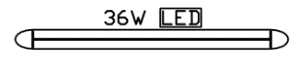 - LEDсвітильник на 36 Вт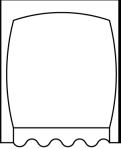 - душовий бокс зі шторкою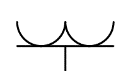 - подвійна розетка- душовий бокс зі шторкою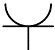 - одинарна розетка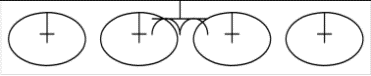 - раковина умивальна на 4 чол. 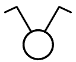 - двоклавішний вимикач- раковина умивальна на 4 чол. 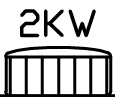 - електроконвектор2 кВт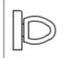 - чаша "Генуя"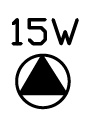 - вентилятор- чаша "Генуя"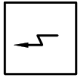 - щит з автоматами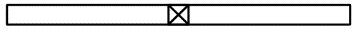 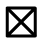 - лінійний трап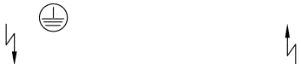 - СЕЕ-роз’єм- трап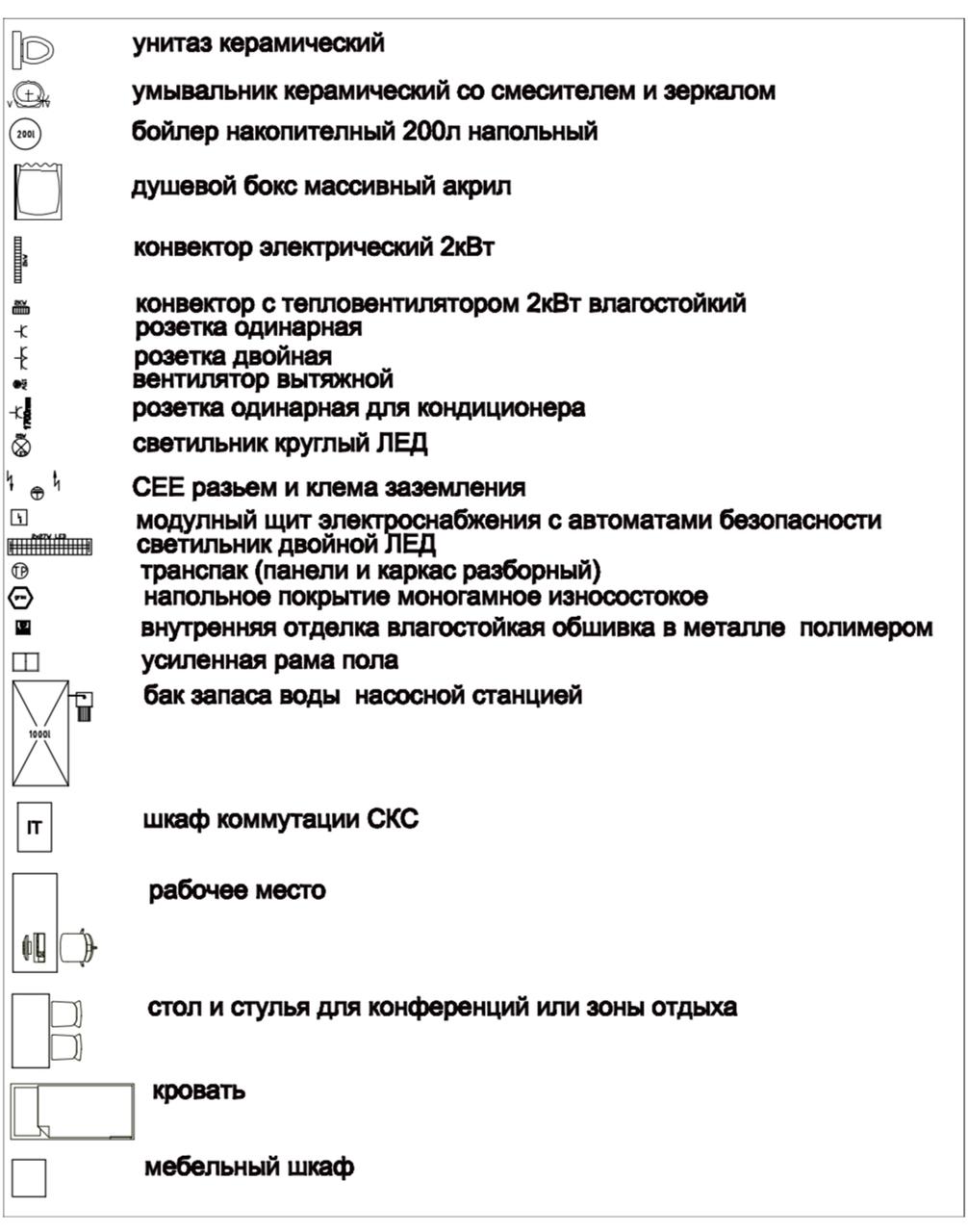 - бойлер ≥ 200 л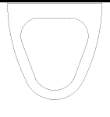 - пісуар№з/пНайменуванняОсновні положення 1231 Вид споруди (конструкції)Блок-контейнер (модуль) спеціального призначення (Тип 4 – Санітарно-технічний модуль (комбінований))2Кількість та місце поставкиБлок-контейнер (модуль) спеціального призначення (Тип 4 – Санітарно-технічний модуль (комбінований)) – 2 комплекти (Миколаївська область)3Призначення об’єкта1-но поверховий Блок-контейнер (модуль) спеціального призначення (Тип 4 – Санітарно-технічний модуль (комбінований)). Модуль має бути оснащений внутрішніми інженерними системами, меблями, технологічним устаткуванням тощо і повинен бути повністю готовими до експлуатації.Кожен модуль повинен виготовлятися та постачатися як окремий комплект.4Конструктивні  рішенняКожен модуль повинен бути укомплектований пристроями для виставлення конструкцій на поверхні з можливістю регулювання висоти підйому та куту встановлення конструкцій.Конструкцією модулів повинно бути передбачено можливість їх встановлення та монтажу до 3-х поверхів в висоту включно без застосування додаткового даху чи інших конструкцій з об’єднанням водопостачальної, каналізаційної та електричної мереж в єдину систему.Всередині кожного модуля біля вхідних дверей на відстані 300 мм від дверної коробки на висоті 1500 мм має бути закріплена маркувальна табличка, виконана згідно з вимогами ДСТУ 7245:2011.4.1КаркасРама модулів повинна бути виконана з металу товщиною не менше З мм та має бути збірно-розбірною на болтових з’єднаннях з метою транспортування конструкцій у розібраному стані (ТРАНСПАК, Ріаі Раск), що зменшує транспортні витрати.Конструкції вузлів модулів мають бути такими, що запобігають самовідгвинчуванню гайок, виходу з проектного положення пальців та інших пристроїв.Зовнішні огороджувальні конструкції виконуються з експлуатаційними показниками не гірше ніж передбачено вимогами ДСТУ ЕN 14509:2017.Модулі повинні перевозитися у розібраному стані без додаткового пакування та тари. У разі перевезення модулів в зібраному стані, вони повинні мати вузли кріплення до платформи транспортного засобу які виконані для стандартного 20-ти футового контейнеру.Всі металеві елементи каркасу модулів повинні бути покритими антикорозійним грунтом (або бути оцинкованими), а також пофарбовані.Підшивка основи (днище) модулів повинна бути виконана з гладкого оцинкованого листа товщиною не менще 0,5 мм4.2ФундаментКожен модуль повинен мати не більше 4-8 точок опор для влаштування легких фундаментів.4.3ДахМодулі повинні мати плоску покрівлю (стальний лист товщиною не менше 0,55 мм, подвійний фальц) і з’єднуватися між собою з будь-якого боку за допомогою гумового нащільника та гвинтових кріплень (стяжок). Повинно бути передбачено відведення дощової води з покрівлі.4.4Стіни та стеляСтінові елементи модулів повинні бути виконані з сендвіч-панелей, які не є несучими елементами і можуть переміщуватися по периметру рами без демонтажу модуля. Зовнішня сторона стінових сендвіч-панелей повинна бути виконана з металевого профільного листа товщиною не менше 0,55 мм з зеленим полімерним покриттям, яке узгоджується з замовником безпосередньо перед замовленням (типу: RAL 6020 (хромовий зелений) або 6002 (листково-зелений) або 6029 (м’ятно-зелений) або еквівалент).Стінові панелі модуля не є несучими елементами і повинні складатися щонайменше з 14 взаємозамінних сендвіч-панелей, що переміщуються по периметру рами без демонтажу модуля. Стінові елементи модуля конструктивно повинні складатися з суцільних панелей, дверної панелі та віконної панелі.Обшивка стін та стелі - вологостійка з гладкого металевого листа товщиною не менше 0,5 мм з білим полімерним покриттям (типу: RAL 9010 (білий) або RAL 9003 (сигнально-білий) або аналог).4.5ПідлогаНастил підлоги - цементно-стружкові плити товщиною не менше 20 мм.Покриття підлоги - ПВХ товщиною не менше 2,0 мм сірого кольору - спаяне на стиках та загорнуто на стіну; підлога модуля повинна виключати ковзання, на ній не повинна накопичуватися вода; конструкція підлоги повинна передбачати можливість відведення води з модуля.4.6ДверіДвері модуля повинні бути розміром не менше 875 X 2000 мм; мати двосторонню обшивку зі сталевого фарбованого листа зеленого кольору (RAL повинен повністю відповідати кольору зовнішніх елементів модуля) товщиною не менше ніж 0,6 мм; мають відкриватися назовні, бути право або лівосторонніми, мати внутрішній замок, зносостійкі натискні дверні ручки, доводчик і дверний упор; коробка дверей повинна були сталева, товщиною не менше 1.5 мм, утеплена та мати подвійний ущільнювач.4.7ВікнаВікно модуля повинно бути металопластиковим (профіль спеціальної форми під сендвіч-панель) з відкидним механізмом, білого-кольору, не менше ніж з однокамерним матовим (непрозорим) склопакетом та москітною сіткою.Розмір рами вікна модуля має бути не менше 550x700 мм. Віконний парапет (відстань по вертикалі між підлогою і нижньою кромкою вікна) повинен бути не менше 870 мм.4.8Колір елементівКолір всіх зовнішніх елементів модулів повинен бути - зелений та узгоджується з замовником безпосередньо перед замовленням (типу: RAL 6020 (хромовий зелений) або 6002 (листково-зелений) або 6029 (м’ятно-зелений) або еквівалент).4.9ТеплоізоляціяТеплоізоляція модулів повинна бути виконана з РІR (поліізоціанурат) плит і бути:дах не менше 120-140 мм;стінові елементи не менше 100 мм:підлога не менше 100 мм.5Об’ємно - планувальні рішенняРозміри модулів повинні відповідати ISO нормам. Модулі повинні складатися зі сталевої рамної конструкції та взаємозамінних стінових елементів.Конструкція та виготовлення модулів повинно дозволяти їх транспортування автомобільним, залізничним, авіаційним та водним транспортом як в розібраному стані (ТРАНСПАК, Ріаі Раск), так і в зібраному стані.5.1Габаритні розміри Модуль має бути виконан у формфакторі стандартного типорозміру контейнеру 20 футів (1С); довжина не повинна перевищувати 6060 мм, ширина не повинна перевищувати 2440 мм, висота не повинна перевищувати 2700 мм (при цьому висота всередині модуля повинна бути не менше 2300 мм).5.2Кліматичні умови експлуатаціїМодулі повинні бути призначені для експлуатації на відкритому повітрі, під впливом сукупності кліматичних факторів, які характерні для всієї території України за визначенням ДСТУ - Н Б. В. 1.1-27-2010.Дані модуля мають бути призначені для експлуатації в усіх порах року в умовах помірного та субтропічного клімату.Базові показники огороджувальних конструкцій модулів, а саме:значення опору теплопередачі;значення повітропроникності;значення індексу ізоляції повітряного шумуповинні бути не гірше, ніж передбачено вимогами ДСТУ Б В.2.2-22:2008, додаток Б.Модулі мають витримувати без застосування додаткових конструкцій та навісів: снігове навантаження не менше 1500 Па (150 кг/м2).5.3Інженерні мережі (водопостачання та водовідведення)Водопровід та каналізація має бути з труб ПВХ відповідного до розрахункового діаметру і підведені до усього санітарного обладнання відкритимим способом.Ввід водопостачання та вивід каналізації повинен бути виконаний в    торцевій  (боковій) стіні модуля.Модуль має комплектуватися сантехнічним та іншим обладнанням, а саме:-двома трапами з нержавіючої сталі для відводу води, які вмонтовані в підлогу модуля (лінійний трап для приміщення душової та трап для приміщення туалету);- редукційним клапаном;- двома чашами "Генуя" з нержавіючої сталі та пристроями для змиву (кран-дозатор) з механічними дозаторами подачі води проточного типу;- ПВХ (або склопластиковою) раковиною умивальною на 2 чоловіка з 2 одноричажннми змішувачами з механічними дозаторами подачі води проточного типу;- одним пісуаром з нержавіючої сталі з пристроєм для змиву з механічним дозатором подачі води проточного типу;- одним підлоговим електричним бойлером не менше ніж на 200 літрів;- двома сантехнічними перегородками з дверцями не менше 625x2000 мм з ламінованого вологостійкого ДСП білого кольору RAL 9010 (білий);- одною пісуарною перегородкою з ламінованого вологостійкого ДСП білого кольору RAL 9010 (білий);- двома нерозбірними ПВХ (або зі склопластику та ПВХ.панелей) душовими боксами зі шторками та душовими змішувальним комплектами;- двома вішалками на 4 крючка з нержавіючої сталі;- чотирма металевими дзеркалами розміром не менше 500x500 та чотирма полицями з нержавіючої сталі для засобів гігієни;- двома підлоговими йоржиками для унітазу;- двома паперотримачами з нержавіючої сталі.5.4.Електрообладнання та електроустаткуванняВимоги до електрообладнання та електроустаткування модулів повинні бути не нижче таких, що передбачені ДСТУ Б В.2.2-33:20П.Конструкція модулів повинна передбачати можливість забезпечення електроенергією, як від зовнішньої мережі перемінного струму 220 або 380 В 50 Гц, так і від дизель-генератора 220 або 380 В 50 Гц.Підключення модулів до електропостачання повинно бути через втоплений в раму зовнішній СЕЕ-роз’єм (вилка/розетка). З’єднання модулів між собою має здійснюватися за допомогою кабельної перемички 380 В з СЕЕ-штекерними 5 полюсними роз’ємами.Електромережу модулів необхідно виконувати скритою відповідно до правил електробезпеки. Кабелі повинні укладатися в негорючі рукави, електричне з’єднання між панелями виконується клемного типу. Електрообладнання модулів повинно передбачати можливість його ремонту або заміни.Кожен модуль має бути оснащений вбудованим електричним щитом розміщеним на стелі з: ввідним автоматом, захистом УЗО 40А та автоматами захисту для кожної точки підключення. (Розміщення щита на стелі пов’язано з метою вільного переносу стінових панелей). Автомати повинні бути: на розеткові групи 16А 220В; на групи освітлення 10А 220В; на кондиціонери, вентилятори, електричні опалювальні прилади, бойлера та інше обладнання модулів - згідно вимог (рекомендацій) виробників обладнання.Внутрішня електромережа модулів повинна бути виконана мідним кабелем з подвійною ізоляцією та мати перетини: на розеткові групи не менше ВВГ нг 3x2,5 мм, на групи освітлення не менше ВВГнг 3x1,5 мм.Кожен модуль повинен бути обладнаний універсальними клемами заземлення, які необхідно розташувати в рамі підлоги з обох торцевих сторін в кожному куті (отвір діаметром до 10 мм для кріплення клеми заземлення). Заземлююча клема та хрестовий зажим мають входити в комплект кожного модуля.Монтаж електрообладнання необхідно виконувати згідно з вимогами Правил улаштування електроустановок (ПУЕ)Електромережа та все електрообладнання повинні відповідати ступеню захисту не нижче ІР54. Електромережу необхідно виконувати скритою відповідно до правил електробезпеки.Модуль має комплектуватися електричним обладнанням, а саме:- двома LED світильниками не менше ніж по 36 Вт кожен через  двоклавішний вимикач;- чотирма подвійними розетками із заземленням;- двома одинарними розетками із заземленням для двох електричних конвекторів;- двома автоматичними електричними конвекторами потужністю 2 кВт з терморегулятором та захистом від перегріву;- трьома витяжними вентиляторами з регульованими вентиляційними решітками;- кабельною перемичкою 380 В з СЕЕ-штекерними 5 полюсними роз’ємами, (кабель перетину не менше 5x6 мм, довжиною не менше 1500 мм).6ОбладнанняМодуль має комплектуватися одним вогнегасником порошковим ВП-5 з підлоговим кріпленням.Також в комплект кожного модуля повинно входити: гумовий нащільник довжиною не менше 11500 мм та чотири комплекти з’єднувальних болтів для можливості об'єднання модулів в єдину будівлю.7Інші вимогиІнші вимоги7.1Гарантійний термін експлуатації Гарантійний термін експлуатації споруди, несучих конструкцій, деталей, вузлів складає 10 років. Гарантійний термін на обладнання, санітарно-технічних приладів, приладів опалення, вентиляції, водопостачання не менше 24 місяців. Розрахунковий термін експлуатації повинен складати не менше 20 років.7.2Вимоги до документаціїГабарити та маса модуля, вузли кріплення та схема строповки повинні бути вказані у супроводжувальній документації. На корпусі кожного модуля повинні бути відмічені місця їх кріплення на платформі та строповки при завантажувально-розвантажувальних роботах.Кожен модуль повинен передбачати в комплекті поставки наявність: паспорту на виріб (у тому числі з зазначенням виробника, номеру виробу, дати виготовлення, ваги, габаритних розмірів та рекомендацій щодо дотримання заходів при транспортуванні), інструкції зі зборки та монтажу, правил технічного обслуговування, інструкції з експлуатації.Експлуатаційна та супроводжувальна документація на модуль повинна бути упакована в пакет з вологонепроникного матеріалу. Упакована документація має бути поміщена в модуль.Устаткування, меблі, монтажні деталі та інші комплектувальні вироби, механічно не зв'язані з модулем, упаковують у тару, що відповідає вимогам ГОСТ 2991.7.3Підприємством-виготовлювачем повинно проводитисявхідний контроль матеріалів та покупних виробів відповідно до вимог ДСТУ 9027:2020 за переліком продукції, що підлягає контролюванню;приймання модулів (технічний контроль якості) відповідно до вимог ДСТУ-Н Б А.1.1-83: 2008, ДСТУ Б А.3.1-6: 2009 та ДСТУ ISO 9001: 2016.На підтвердження якісних характеристик, виробник (постачальник) модулів повинен надати оформлені згідно вимог чинного законодавства: сертифікат відповідності на товар (декларацію про відповідність виробу та/або копію сертифікату відповідності заводського контролю виробництва підприємства виробника), копію сертифікату ISO 9001 та копію сертифікату про присвоєння виробнику коду NCAGE у системі НАТО з обліку комерційних та державних структур.У разі закупівлі модулів іноземного виробництва вони крім вимог визначених даними Технічними вимогами повинні відповідати сертифікату EURІ.7.4Поставка та монтажЗдійснюється за рахунок Постачальника.- LEDсвітильник на 36 Вт- душовий бокс зі шторкою- подвійна розетка- душовий бокс зі шторкою- одинарна розетка- раковина умивальна на 4 чол. - двоклавішний вимикач- раковина умивальна на 4 чол. - електроконвектор2 кВт- чаша "Генуя"- вентилятор- чаша "Генуя"- щит з автоматами- лінійний трап- СЕЕ-роз’єм- трап- бойлер ≥ 200 л- пісуар___________________________________________________________________посада уповноваженої особи Учасникапідпис та печатка (за наявності)прізвище, ініціалиЗАМОВНИКПОСТАЧАЛЬНИК(Назва)Код за ЄДРПОУ _____________________Адреса: ____________________________IBAN ______________________________у _________________________________ ІПН _______________________________тел: _______________________________e-mail: _____________________________(Назва)Код за ЄДРПОУ _____________________Адреса: ____________________________IBAN ______________________________у _________________________________ ІПН _______________________________тел: _______________________________e-mail: _____________________________Посада____________________ (П.І.Б.)Посада____________________ (П.І.Б.)М.П.М.П.№№ з/пНайменування  ТоваруОд. ви-міруКіль-кістьВартість за од. виміру без ПДВ, грн.Загальна вартість з ПДВ, грн.Строк поставки (зазначається кількість календарних днів              з дати укладення Договору)1.Блок-контейнер (модуль) спеціального призначення (Тип 4 – Санітарно-технічний модуль (комбінований))комплект590Вартість без ПДВ Вартість без ПДВ Вартість без ПДВ Вартість без ПДВ Вартість без ПДВ ПДВ ПДВ ПДВ ПДВ ПДВ Разом з ПДВРазом з ПДВРазом з ПДВРазом з ПДВРазом з ПДВЗАМОВНИКПОСТАЧАЛЬНИКПосада____________________ (П.І.Б.)Посада____________________ (П.І.Б.)М.П.М.П.№ з/пРайон споживання (код району)Замовник (представник Замовника)Кількість (комплект)Місце поставки/ термін поставкиЗазначений товар необхідно поставити з розрахунку:Зазначений товар необхідно поставити з розрахунку:Зазначений товар необхідно поставити з розрахунку:Зазначений товар необхідно поставити з розрахунку:11м. ______Південнеуправління замовника робітБлок-контейнер (модуль) спеціального призначення (Тип 4 – Санітарно-технічний модуль (комбінований)) – 1 комплектм. ________, (військова частина А______); «___»_______2024 р.12м. ______Південнеуправління замовника робітБлок-контейнер (модуль) спеціального призначення (Тип 4 – Санітарно-технічний модуль (комбінований)) – 1 комплектм. ________, (військова частина А______); «___»_______2024 р.13м. ______Південнеуправління замовника робітБлок-контейнер (модуль) спеціального призначення (Тип 4 – Санітарно-технічний модуль (комбінований)) – 1 комплектм. ________, (військова частина А______); «___»_______2024 р.14м. ______Південнеуправління замовника робітБлок-контейнер (модуль) спеціального призначення (Тип 4 – Санітарно-технічний модуль (комбінований)) – 1 комплектм. ________, (військова частина А______); «___»_______2024 р.15м. ______Південнеуправління замовника робітБлок-контейнер (модуль) спеціального призначення (Тип 4 – Санітарно-технічний модуль (комбінований)) – 1 комплектм. ________, (військова частина А______); «___»_______2024 р.ЗАМОВНИКПОСТАЧАЛЬНИКПосада____________________ (П.І.Б.)М.П.Посада____________________ (П.І.Б.)М.П.№з/пНайменуванняОсновні положення 1231 Вид споруди (конструкції)Блок-контейнер (модуль) спеціального призначення (Тип 4 – Санітарно-технічний модуль (комбінований)).2Кількість та місце поставкиБлок-контейнер (модуль) спеціального призначення (Тип 4 – Санітарно-технічний модуль (комбінований)) – 5 комплектів (Одеська область)3Призначення об’єкта1-но поверховий Блок-контейнер (модуль) спеціального призначення (Тип 4 – Санітарно-технічний модуль (комбінований)). Модуль має бути оснащений внутрішніми інженерними системами, меблями, технологічним устаткуванням тощо і повинен бути повністю готовими до експлуатації.Кожен модуль повинен виготовлятися та постачатися як окремий комплект.4Конструктивні  рішенняКожен модуль повинен бути укомплектований пристроями для виставлення конструкцій на поверхні з можливістю регулювання висоти підйому та куту встановлення конструкцій.Конструкцією модулів повинно бути передбачено можливість їх встановлення та монтажу до 3-х поверхів в висоту включно без застосування додаткового даху чи інших конструкцій з об’єднанням водопостачальної, каналізаційної та електричної мереж в єдину систему.Всередині кожного модуля біля вхідних дверей на відстані 300 мм від дверної коробки на висоті 1500 мм має бути закріплена маркувальна табличка, виконана згідно з вимогами ДСТУ 7245:2011.4.1КаркасРама модулів повинна бути виконана з металу товщиною не менше З мм та має бути збірно-розбірною на болтових з’єднаннях з метою транспортування конструкцій у розібраному стані (ТРАНСПАК, Ріаі Раск), що зменшує транспортні витрати.Конструкції вузлів модулів мають бути такими, що запобігають ідкритимитиковим гайок, виходу з проектного положення пальців та інших пристроїв.Зовнішні огороджувальні конструкції виконуються з експлуатаційними показниками не гірше ніж передбачено вимогами ДСТУ ЕN 14509:2017.Модулі повинні перевозитися у розібраному стані без додаткового пакування та тари. У разі перевезення модулів в зібраному стані, вони повинні мати вузли кріплення до платформи транспортного засобу які виконані для стандартного 20-ти футового контейнеру.Всі металеві елементи каркасу модулів повинні бути покритими антикорозійним грунтом (або бути оцинкованими), а також пофарбовані.Підшивка основи (днище) модулів повинна бути виконана з гладкого оцинкованого листа товщиною не менще 0,5 мм4.2ФундаментКожен модуль повинен мати не більше 4-8 точок опор для влаштування легких фундаментів.4.3ДахМодулі повинні мати плоску покрівлю (стальний лист товщиною не менше 0,55 мм, подвійний фальц) і з’єднуватися між собою з будь-якого боку за допомогою гумового нащільника та гвинтових кріплень (стяжок). Повинно бути передбачено відведення дощової води з покрівлі.4.4Стіни та стеляСтінові елементи модулів повинні бути виконані з ідкрит-панелей, які не є несучими елементами і можуть переміщуватися по периметру рами без демонтажу модуля. Зовнішня сторона стінових ідкрит-панелей повинна бути виконана з металевого профільного листа товщиною не менше 0,55 мм з зеленим полімерним покриттям, яке узгоджується з замовником безпосередньо перед замовленням (типу: RAL 6020 (хромовий зелений) або 6002 (листково-зелений) або 6029 (м’ятно-зелений) або еквівалент).Стінові панелі модуля не є несучими елементами і повинні складатися щонайменше з 14 взаємозамінних ідкрит-панелей, що переміщуються по периметру рами без демонтажу модуля. Стінові елементи модуля конструктивно повинні складатися з суцільних панелей, дверної панелі та віконної панелі.Обшивка стін та стелі – вологостійка з гладкого металевого листа товщиною не менше 0,5 мм з білим полімерним покриттям (типу: RAL 9010 (білий) або RAL 9003 (сигнально-білий) або аналог).4.5ПідлогаНастил підлоги – цементно-стружкові плити товщиною не менше 20 мм.Покриття підлоги – ПВХ товщиною не менше 2,0 мм сірого кольору – спаяне на стиках та загорнуто на стіну; підлога модуля повинна виключати ковзання, на ній не повинна накопичуватися вода; конструкція підлоги повинна передбачати можливість відведення води з модуля.4.6ДверіДвері модуля повинні бути розміром не менше 875 X 2000 мм; мати двосторонню обшивку зі сталевого фарбованого листа зеленого кольору (RAL повинен повністю відповідати кольору зовнішніх елементів модуля) товщиною не менше ніж 0,6 мм; мають відкриватися назовні, бути право або лівосторонніми, мати внутрішній замок, зносостійкі натискні дверні ручки, доводчик і дверний упор; коробка дверей повинна були сталева, товщиною не менше 1.5 мм, утеплена та мати подвійний ущільнювач.4.7ВікнаВікно модуля повинно бути ідкритимитиковим (профіль спеціальної форми під ідкрит-панель) з відкидним механізмом, білого-кольору, не менше ніж з однокамерним матовим (непрозорим) склопакетом та москітною сіткою.Розмір рами вікна модуля має бути не менше 550x700 мм. Віконний парапет (відстань по вертикалі між підлогою і нижньою кромкою вікна) повинен бути не менше 870 мм.4.8Колір елементівКолір всіх зовнішніх елементів модулів повинен бути – зелений та узгоджується з замовником безпосередньо перед замовленням (типу: RAL 6020 (хромовий зелений) або 6002 (листково-зелений) або 6029 (м’ятно-зелений) або еквівалент).4.9ТеплоізоляціяТеплоізоляція модулів повинна бути виконана з РІR (поліізоціанурат) плит і бути:дах не менше 120-140 мм;стінові елементи не менше 100 мм:підлога не менше 100 мм.5Об’ємно – планувальні рішенняРозміри модулів повинні відповідати ISO нормам. Модулі повинні складатися зі сталевої рамної конструкції та взаємозамінних стінових елементів.Конструкція та виготовлення модулів повинно дозволяти їх транспортування автомобільним, залізничним, авіаційним та водним транспортом як в розібраному стані (ТРАНСПАК, Ріаі Раск), так і в зібраному стані.5.1Габаритні розміри Модуль має бути виконан у формфакторі стандартного типорозміру контейнеру 20 футів (1С); довжина не повинна перевищувати 6060 мм, ширина не повинна перевищувати 2440 мм, висота не повинна перевищувати 2700 мм (при цьому висота всередині модуля повинна бути не менше 2300 мм).5.2Кліматичні умови експлуатаціїМодулі повинні бути призначені для експлуатації на відкритому повітрі, під впливом сукупності кліматичних факторів, які характерні для всієї території України за визначенням ДСТУ – Н Б. В. 1.1-27-2010.Дані модуля мають бути призначені для експлуатації в усіх порах року в умовах помірного та субтропічного клімату.Базові показники огороджувальних конструкцій модулів, а саме:значення опору теплопередачі;значення повітропроникності;значення індексу ізоляції повітряного шумуповинні бути не гірше, ніж передбачено вимогами ДСТУ Б В.2.2-22:2008, додаток Б.Модулі мають витримувати без застосування додаткових конструкцій та навісів: снігове навантаження не менше 1500 Па (150 кг/м2).5.3Інженерні мережі (водопостачання та водовідведення)Водопровід та каналізація має бути з труб ПВХ відповідного до розрахункового діаметру і підведені до усього санітарного обладнання ідкритими способом.Ввід водопостачання та вивід каналізації повинен бути виконаний в    торцевій  (боковій) стіні модуля.Модуль має комплектуватися сантехнічним та іншим обладнанням, а саме:-двома трапами з нержавіючої сталі для відводу води, які вмонтовані в підлогу модуля (лінійний трап для приміщення душової та трап для приміщення туалету);- редукційним клапаном;- двома чашами «Генуя» з нержавіючої сталі та пристроями для змиву (кран-дозатор) з механічними дозаторами подачі води проточного типу;- ПВХ (або склопластиковою) раковиною умивальною на 2 чоловіка з 2 одноричажннми змішувачами з механічними дозаторами подачі води проточного типу;- одним пісуаром з нержавіючої сталі з пристроєм для змиву з механічним дозатором подачі води проточного типу;- одним підлоговим електричним бойлером не менше ніж на 200 літрів;- двома сантехнічними перегородками з дверцями не менше 625x2000 мм з ламінованого вологостійкого ДСП білого кольору RAL 9010 (білий);- одною пісуарною перегородкою з ламінованого вологостійкого ДСП білого кольору RAL 9010 (білий);- двома нерозбірними ПВХ (або зі склопластику та ПВХ.панелей) душовими боксами зі шторками та душовими змішувальним комплектами;- двома вішалками на 4 крючка з нержавіючої сталі;- чотирма металевими дзеркалами розміром не менше 500x500 та чотирма полицями з нержавіючої сталі для засобів гігієни;- двома підлоговими йоржиками для унітазу;- двома паперотримачами з нержавіючої сталі.5.4.Електрообладнання та електроустаткуванняВимоги до електрообладнання та електроустаткування модулів повинні бути не нижче таких, що передбачені ДСТУ Б В.2.2-33:20П.Конструкція модулів повинна передбачати можливість забезпечення електроенергією, як від зовнішньої мережі перемінного струму 220 або 380 В 50 Гц, так і від дизель-генератора 220 або 380 В 50 Гц.Підключення модулів до електропостачання повинно бути через втоплений в раму зовнішній СЕЕ-роз’єм (вилка/розетка). З’єднання модулів між собою має здійснюватися за допомогою кабельної перемички 380 В з СЕЕ-штекерними 5 полюсними роз’ємами.Електромережу модулів необхідно виконувати скритою відповідно до правил електробезпеки. Кабелі повинні укладатися в негорючі рукави, електричне з’єднання між панелями виконується клемного типу. Електрообладнання модулів повинно передбачати можливість його ремонту або заміни.Кожен модуль має бути оснащений вбудованим електричним щитом розміщеним на стелі з: ввідним автоматом, захистом УЗО 40А та автоматами захисту для кожної точки підключення. (Розміщення щита на стелі пов’язано з метою вільного переносу стінових панелей). Автомати повинні бути: на розеткові групи 16А 220В; на групи освітлення 10А 220В; на кондиціонери, вентилятори, електричні опалювальні прилади, бойлера та інше обладнання модулів – згідно вимог (рекомендацій) виробників обладнання.Внутрішня електромережа модулів повинна бути виконана мідним кабелем з подвійною ізоляцією та мати перетини: на розеткові групи не менше ВВГ нг 3x2,5 мм, на групи освітлення не менше ВВГнг 3x1,5 мм.Кожен модуль повинен бути обладнаний універсальними клемами заземлення, які необхідно розташувати в рамі підлоги з обох торцевих сторін в кожному куті (отвір діаметром до 10 мм для кріплення клеми заземлення). Заземлююча клема та хрестовий зажим мають входити в комплект кожного модуля.Монтаж електрообладнання необхідно виконувати згідно з вимогами Правил улаштування електроустановок (ПУЕ)Електромережа та все електрообладнання повинні відповідати ступеню захисту не нижче ІР54. Електромережу необхідно виконувати скритою відповідно до правил електробезпеки.Модуль має комплектуватися електричним обладнанням, а саме:- двома LED світильниками не менше ніж по 36 Вт кожен через  двоклавішний вимикач;- чотирма подвійними розетками із заземленням;- двома одинарними розетками із заземленням для двох електричних конвекторів;- двома автоматичними електричними конвекторами потужністю 2 кВт з терморегулятором та захистом від перегріву;- трьома витяжними вентиляторами з регульованими вентиляційними решітками;- кабельною перемичкою 380 В з СЕЕ-штекерними 5 полюсними роз’ємами, (кабель перетину не менше 5x6 мм, довжиною не менше 1500 мм).6ОбладнанняМодуль має комплектуватися одним вогнегасником порошковим ВП-5 з підлоговим кріпленням.Також в комплект кожного модуля повинно входити: гумовий нащільник довжиною не менше 11500 мм та чотири комплекти з’єднувальних болтів для можливості об’єднання модулів в єдину будівлю.7Інші вимогиІнші вимоги7.1Гарантійний термін експлуатації Гарантійний термін експлуатації споруди, несучих конструкцій, деталей, вузлів складає 10 років. Гарантійний термін на обладнання, санітарно-технічних приладів, приладів опалення, вентиляції, водопостачання не менше 24 місяців. Розрахунковий термін експлуатації повинен складати не менше 20 років.7.2Вимоги до документаціїГабарити та маса модуля, вузли кріплення та схема строповки повинні бути вказані у супроводжувальній документації. На корпусі кожного модуля повинні бути відмічені місця їх кріплення на платформі та строповки при завантажувально-розвантажувальних роботах.Кожен модуль повинен передбачати в комплекті поставки наявність: паспорту на виріб (у тому числі з зазначенням виробника, номеру виробу, дати виготовлення, ваги, габаритних розмірів та рекомендацій щодо дотримання заходів при транспортуванні), інструкції зі зборки та монтажу, правил технічного обслуговування, інструкції з експлуатації.Експлуатаційна та супроводжувальна документація на модуль повинна бути упакована в пакет з вологонепроникного матеріалу. Упакована документація має бути поміщена в модуль.Устаткування, меблі, монтажні деталі та інші комплектувальні вироби, механічно не зв’язані з модулем, упаковують у тару, що відповідає вимогам ГОСТ 2991.7.3Підприємством-виготовлювачем повинно проводитисявхідний контроль матеріалів та покупних виробів відповідно до вимог ДСТУ 9027:2020 за переліком продукції, що підлягає контролюванню;приймання модулів (технічний контроль якості) відповідно до вимог ДСТУ-Н Б А.1.1-83: 2008, ДСТУ Б А.3.1-6: 2009 та ДСТУ ISO 9001: 2016.На підтвердження якісних характеристик, виробник (постачальник) модулів повинен надати оформлені згідно вимог чинного законодавства: сертифікат відповідності на товар (декларацію про відповідність виробу та/або копію сертифікату відповідності заводського контролю виробництва підприємства виробника), копію сертифікату ISO 9001 та копію сертифікату про присвоєння виробнику коду NCAGE у системі НАТО з обліку комерційних та державних структур.У разі закупівлі модулів іноземного виробництва вони крім вимог визначених даними Технічними вимогами повинні відповідати сертифікату EURІ.7.4Поставка та монтажЗдійснюється за рахунок Постачальника.- LEDсвітильник на 36 Вт- душовий бокс зі шторкою- подвійна розетка- душовий бокс зі шторкою- одинарна розетка- раковина умивальна на 4 чол. - двоклавішний вимикач- раковина умивальна на 4 чол. - електроконвектор2 кВт- чаша "Генуя"- вентилятор- чаша "Генуя"- щит з автоматами- лінійний трап- СЕЕ-роз’єм- трап- бойлер ≥ 200 л- пісуарЗАМОВНИКПОСТАЧАЛЬНИКПосада____________________ (П.І.Б.)М.П.Посада____________________ (П.І.Б.)М.П.Реєстра-ційний номерНомер аркушаНомер доку-ментаДата доку-ментаПідстава (мета) операціїСлужба забезпеченняВантажо-відправник і його адресаВантажо-представник Замовника і його адресаВид транспортуНомер транспортуДатаДатаРеєстра-ційний номерНомер аркушаНомер доку-ментаДата доку-ментаПідстава (мета) операціїСлужба забезпеченняВантажо-відправник і його адресаВантажо-представник Замовника і його адресаВид транспортуНомер транспортуВідправ-ленняНадход-ження№зз/пНайменування військового майна (індекс, номер креслення)Код номенклатуриОдиниця виміруОбліковується у документахОбліковується у документахОбліковується у документахОбліковується у документахФактично виявилосьФактично виявилосьЗаводський номерНомер партіїДата випускуНе вистачаєНе вистачаєНе вистачаєНе вистачаєНадлишокНадлишокПримітка№зз/пНайменування військового майна (індекс, номер креслення)Код номенклатуриОдиниця вимірукатегоріяціна за одиницюкількістьсумакатегоріякількістьЗаводський номерНомер партіїДата випускукатегоріякількістьу тому числіу тому числікатегоріякількістьПримітка№зз/пНайменування військового майна (індекс, номер креслення)Код номенклатуриОдиниця вимірукатегоріяціна за одиницюкількістьсумакатегоріякількістьЗаводський номерНомер партіїДата випускукатегоріякількістьу межах норм природних втратпонад норми природних втраткатегоріякількістьПримітка1234567891011121314151617181920ПоказникКількість місцьМасаМасаПоказникКількість місцьбруттонеттоОбліковано в документах вантажовідправникаФактично виявилосьНе вистачаєНадлишокМаркування місцьМаркування місцьНаявністьНаявністьНестачаНадлишкивідправникомтранспортнепакувальних листівпломбНестачаНадлишкиНайменування, номер і дата транспортного документаТип вагона, цистерни, контейнера, судна, автомобіляНомер транспортного засобуВисота  зливу (загальна), смВисота  зливу води, смМасаМасаНайменування, номер і дата транспортного документаТип вагона, цистерни, контейнера, судна, автомобіляНомер транспортного засобуВисота  зливу (загальна), смВисота  зливу води, сму документах вантажовідправникафактичноЗАМОВНИКПОСТАЧАЛЬНИКНачальник Південного управліннязамовника робіт____________________ (П.І.Б.) М.П.Посада____________________ (П.І.Б.)М.П.ЗАМОВНИКПОСТАЧАЛЬНИК(Назва)Код за ЄДРПОУ _____________________Адреса: ____________________________IBAN ______________________________у _________________________________ ІПН _______________________________тел: _______________________________e-mail: _____________________________(Назва)Код за ЄДРПОУ _____________________Адреса: ____________________________IBAN ______________________________у _________________________________ ІПН _______________________________тел: _______________________________e-mail: _____________________________Посада____________________ (П.І.Б.)Посада____________________ (П.І.Б.)М.П.М.П.№№ з/пНайменування  ТоваруОд. виміруКіль-кістьВартість за од. виміру без ПДВ, грн.Загальна вартість з ПДВ, грн.Строк поставки (зазначається кількість календарних днів              з дати укладення Договору)1.Блок-контейнер (модуль) спеціального призначення (Тип 4 – Санітарно-технічний модуль (комбінований))комплект     290Вартість без ПДВ Вартість без ПДВ Вартість без ПДВ Вартість без ПДВ Вартість без ПДВ ПДВ ПДВ ПДВ ПДВ ПДВ Разом з ПДВРазом з ПДВРазом з ПДВРазом з ПДВРазом з ПДВЗАМОВНИКПОСТАЧАЛЬНИКПосада____________________ (П.І.Б.)Посада____________________ (П.І.Б.)М.П.М.П.№ з/пРайон споживання (код району)Замовник (представник Замовника)Кількість (комплект)Місце поставки/ термін поставкиЗазначений товар необхідно поставити з розрахунку:Зазначений товар необхідно поставити з розрахунку:Зазначений товар необхідно поставити з розрахунку:Зазначений товар необхідно поставити з розрахунку:11м. ______Південнеуправління замовника робітБлок-контейнер (модуль) спеціального призначення (Тип 4 – Санітарно-технічний модуль (комбінований)) – 1 комплектм. ________, (військова частина А______); «___»_______2024 р.12м. ______Південнеуправління замовника робітБлок-контейнер (модуль) спеціального призначення (Тип 4 – Санітарно-технічний модуль (комбінований)) – 1 комплектм. ________, (військова частина А______); «___»_______2024 р.ЗАМОВНИКПОСТАЧАЛЬНИКПосада____________________ (П.І.Б.)М.П.Посада____________________ (П.І.Б.)М.П.№з/пНайменуванняОсновні положення 1231 Вид споруди (конструкції)Блок-контейнер (модуль) спеціального призначення (Тип 4 – Санітарно-технічний модуль (комбінований))2Кількість та місце поставкиБлок-контейнер (модуль) спеціального призначення (Тип 4 – Санітарно-технічний модуль (комбінований)) – 2 комплекти (Миколаївська область)3Призначення об’єкта1-но поверховий Блок-контейнер (модуль) спеціального призначення (Тип 4 – Санітарно-технічний модуль (комбінований)). Модуль має бути оснащений внутрішніми інженерними системами, меблями, технологічним устаткуванням тощо і повинен бути повністю готовими до експлуатації.Кожен модуль повинен виготовлятися та постачатися як окремий комплект.4Конструктивні  рішенняКожен модуль повинен бути укомплектований пристроями для виставлення конструкцій на поверхні з можливістю регулювання висоти підйому та куту встановлення конструкцій.Конструкцією модулів повинно бути передбачено можливість їх встановлення та монтажу до 3-х поверхів в висоту включно без застосування додаткового даху чи інших конструкцій з об’єднанням водопостачальної, каналізаційної та електричної мереж в єдину систему.Всередині кожного модуля біля вхідних дверей на відстані 300 мм від дверної коробки на висоті 1500 мм має бути закріплена маркувальна табличка, виконана згідно з вимогами ДСТУ 7245:2011.4.1КаркасРама модулів повинна бути виконана з металу товщиною не менше З мм та має бути збірно-розбірною на болтових з’єднаннях з метою транспортування конструкцій у розібраному стані (ТРАНСПАК, Ріаі Раск), що зменшує транспортні витрати.Конструкції вузлів модулів мають бути такими, що запобігають самовідгвинчуванню гайок, виходу з проектного положення пальців та інших пристроїв.Зовнішні огороджувальні конструкції виконуються з експлуатаційними показниками не гірше ніж передбачено вимогами ДСТУ ЕN 14509:2017.Модулі повинні перевозитися у розібраному стані без додаткового пакування та тари. У разі перевезення модулів в зібраному стані, вони повинні мати вузли кріплення до платформи транспортного засобу які виконані для стандартного 20-ти футового контейнеру.Всі металеві елементи каркасу модулів повинні бути покритими антикорозійним грунтом (або бути оцинкованими), а також пофарбовані.Підшивка основи (днище) модулів повинна бути виконана з гладкого оцинкованого листа товщиною не менще 0,5 мм4.2ФундаментКожен модуль повинен мати не більше 4-8 точок опор для влаштування легких фундаментів.4.3ДахМодулі повинні мати плоску покрівлю (стальний лист товщиною не менше 0,55 мм, подвійний фальц) і з’єднуватися між собою з будь-якого боку за допомогою гумового нащільника та гвинтових кріплень (стяжок). Повинно бути передбачено відведення дощової води з покрівлі.4.4Стіни та стеляСтінові елементи модулів повинні бути виконані з сендвіч-панелей, які не є несучими елементами і можуть переміщуватися по периметру рами без демонтажу модуля. Зовнішня сторона стінових сендвіч-панелей повинна бути виконана з металевого профільного листа товщиною не менше 0,55 мм з зеленим полімерним покриттям, яке узгоджується з замовником безпосередньо перед замовленням (типу: RAL 6020 (хромовий зелений) або 6002 (листково-зелений) або 6029 (м’ятно-зелений) або еквівалент).Стінові панелі модуля не є несучими елементами і повинні складатися щонайменше з 14 взаємозамінних сендвіч-панелей, що переміщуються по периметру рами без демонтажу модуля. Стінові елементи модуля конструктивно повинні складатися з суцільних панелей, дверної панелі та віконної панелі.Обшивка стін та стелі - вологостійка з гладкого металевого листа товщиною не менше 0,5 мм з білим полімерним покриттям (типу: RAL 9010 (білий) або RAL 9003 (сигнально-білий) або аналог).4.5ПідлогаНастил підлоги - цементно-стружкові плити товщиною не менше 20 мм.Покриття підлоги - ПВХ товщиною не менше 2,0 мм сірого кольору - спаяне на стиках та загорнуто на стіну; підлога модуля повинна виключати ковзання, на ній не повинна накопичуватися вода; конструкція підлоги повинна передбачати можливість відведення води з модуля.4.6ДверіДвері модуля повинні бути розміром не менше 875 X 2000 мм; мати двосторонню обшивку зі сталевого фарбованого листа зеленого кольору (RAL повинен повністю відповідати кольору зовнішніх елементів модуля) товщиною не менше ніж 0,6 мм; мають відкриватися назовні, бути право або лівосторонніми, мати внутрішній замок, зносостійкі натискні дверні ручки, доводчик і дверний упор; коробка дверей повинна були сталева, товщиною не менше 1.5 мм, утеплена та мати подвійний ущільнювач.4.7ВікнаВікно модуля повинно бути металопластиковим (профіль спеціальної форми під сендвіч-панель) з відкидним механізмом, білого-кольору, не менше ніж з однокамерним матовим (непрозорим) склопакетом та москітною сіткою.Розмір рами вікна модуля має бути не менше 550x700 мм. Віконний парапет (відстань по вертикалі між підлогою і нижньою кромкою вікна) повинен бути не менше 870 мм.4.8Колір елементівКолір всіх зовнішніх елементів модулів повинен бути - зелений та узгоджується з замовником безпосередньо перед замовленням (типу: RAL 6020 (хромовий зелений) або 6002 (листково-зелений) або 6029 (м’ятно-зелений) або еквівалент).4.9ТеплоізоляціяТеплоізоляція модулів повинна бути виконана з РІR (поліізоціанурат) плит і бути:дах не менше 120-140 мм;стінові елементи не менше 100 мм:підлога не менше 100 мм.5Об’ємно - планувальні рішенняРозміри модулів повинні відповідати ISO нормам. Модулі повинні складатися зі сталевої рамної конструкції та взаємозамінних стінових елементів.Конструкція та виготовлення модулів повинно дозволяти їх транспортування автомобільним, залізничним, авіаційним та водним транспортом як в розібраному стані (ТРАНСПАК, Ріаі Раск), так і в зібраному стані.5.1Габаритні розміри Модуль має бути виконан у формфакторі стандартного типорозміру контейнеру 20 футів (1С); довжина не повинна перевищувати 6060 мм, ширина не повинна перевищувати 2440 мм, висота не повинна перевищувати 2700 мм (при цьому висота всередині модуля повинна бути не менше 2300 мм).5.2Кліматичні умови експлуатаціїМодулі повинні бути призначені для експлуатації на відкритому повітрі, під впливом сукупності кліматичних факторів, які характерні для всієї території України за визначенням ДСТУ - Н Б. В. 1.1-27-2010.Дані модуля мають бути призначені для експлуатації в усіх порах року в умовах помірного та субтропічного клімату.Базові показники огороджувальних конструкцій модулів, а саме:значення опору теплопередачі;значення повітропроникності;значення індексу ізоляції повітряного шумуповинні бути не гірше, ніж передбачено вимогами ДСТУ Б В.2.2-22:2008, додаток Б.Модулі мають витримувати без застосування додаткових конструкцій та навісів: снігове навантаження не менше 1500 Па (150 кг/м2).5.3Інженерні мережі (водопостачання та водовідведення)Водопровід та каналізація має бути з труб ПВХ відповідного до розрахункового діаметру і підведені до усього санітарного обладнання відкритимим способом.Ввід водопостачання та вивід каналізації повинен бути виконаний в    торцевій  (боковій) стіні модуля.Модуль має комплектуватися сантехнічним та іншим обладнанням, а саме:-двома трапами з нержавіючої сталі для відводу води, які вмонтовані в підлогу модуля (лінійний трап для приміщення душової та трап для приміщення туалету);- редукційним клапаном;- двома чашами "Генуя" з нержавіючої сталі та пристроями для змиву (кран-дозатор) з механічними дозаторами подачі води проточного типу;- ПВХ (або склопластиковою) раковиною умивальною на 2 чоловіка з 2 одноричажннми змішувачами з механічними дозаторами подачі води проточного типу;- одним пісуаром з нержавіючої сталі з пристроєм для змиву з механічним дозатором подачі води проточного типу;- одним підлоговим електричним бойлером не менше ніж на 200 літрів;- двома сантехнічними перегородками з дверцями не менше 625x2000 мм з ламінованого вологостійкого ДСП білого кольору RAL 9010 (білий);- одною пісуарною перегородкою з ламінованого вологостійкого ДСП білого кольору RAL 9010 (білий);- двома нерозбірними ПВХ (або зі склопластику та ПВХ.панелей) душовими боксами зі шторками та душовими змішувальним комплектами;- двома вішалками на 4 крючка з нержавіючої сталі;- чотирма металевими дзеркалами розміром не менше 500x500 та чотирма полицями з нержавіючої сталі для засобів гігієни;- двома підлоговими йоржиками для унітазу;- двома паперотримачами з нержавіючої сталі.5.4.Електрообладнання та електроустаткуванняВимоги до електрообладнання та електроустаткування модулів повинні бути не нижче таких, що передбачені ДСТУ Б В.2.2-33:20П.Конструкція модулів повинна передбачати можливість забезпечення електроенергією, як від зовнішньої мережі перемінного струму 220 або 380 В 50 Гц, так і від дизель-генератора 220 або 380 В 50 Гц.Підключення модулів до електропостачання повинно бути через втоплений в раму зовнішній СЕЕ-роз’єм (вилка/розетка). З’єднання модулів між собою має здійснюватися за допомогою кабельної перемички 380 В з СЕЕ-штекерними 5 полюсними роз’ємами.Електромережу модулів необхідно виконувати скритою відповідно до правил електробезпеки. Кабелі повинні укладатися в негорючі рукави, електричне з’єднання між панелями виконується клемного типу. Електрообладнання модулів повинно передбачати можливість його ремонту або заміни.Кожен модуль має бути оснащений вбудованим електричним щитом розміщеним на стелі з: ввідним автоматом, захистом УЗО 40А та автоматами захисту для кожної точки підключення. (Розміщення щита на стелі пов’язано з метою вільного переносу стінових панелей). Автомати повинні бути: на розеткові групи 16А 220В; на групи освітлення 10А 220В; на кондиціонери, вентилятори, електричні опалювальні прилади, бойлера та інше обладнання модулів - згідно вимог (рекомендацій) виробників обладнання.Внутрішня електромережа модулів повинна бути виконана мідним кабелем з подвійною ізоляцією та мати перетини: на розеткові групи не менше ВВГ нг 3x2,5 мм, на групи освітлення не менше ВВГнг 3x1,5 мм.Кожен модуль повинен бути обладнаний універсальними клемами заземлення, які необхідно розташувати в рамі підлоги з обох торцевих сторін в кожному куті (отвір діаметром до 10 мм для кріплення клеми заземлення). Заземлююча клема та хрестовий зажим мають входити в комплект кожного модуля.Монтаж електрообладнання необхідно виконувати згідно з вимогами Правил улаштування електроустановок (ПУЕ)Електромережа та все електрообладнання повинні відповідати ступеню захисту не нижче ІР54. Електромережу необхідно виконувати скритою відповідно до правил електробезпеки.Модуль має комплектуватися електричним обладнанням, а саме:- двома LED світильниками не менше ніж по 36 Вт кожен через  двоклавішний вимикач;- чотирма подвійними розетками із заземленням;- двома одинарними розетками із заземленням для двох електричних конвекторів;- двома автоматичними електричними конвекторами потужністю 2 кВт з терморегулятором та захистом від перегріву;- трьома витяжними вентиляторами з регульованими вентиляційними решітками;- кабельною перемичкою 380 В з СЕЕ-штекерними 5 полюсними роз’ємами, (кабель перетину не менше 5x6 мм, довжиною не менше 1500 мм).6ОбладнанняМодуль має комплектуватися одним вогнегасником порошковим ВП-5 з підлоговим кріпленням.Також в комплект кожного модуля повинно входити: гумовий нащільник довжиною не менше 11500 мм та чотири комплекти з’єднувальних болтів для можливості об'єднання модулів в єдину будівлю.7Інші вимогиІнші вимоги7.1Гарантійний термін експлуатації Гарантійний термін експлуатації споруди, несучих конструкцій, деталей, вузлів складає 10 років. Гарантійний термін на обладнання, санітарно-технічних приладів, приладів опалення, вентиляції, водопостачання не менше 24 місяців. Розрахунковий термін експлуатації повинен складати не менше 20 років.7.2Вимоги до документаціїГабарити та маса модуля, вузли кріплення та схема строповки повинні бути вказані у супроводжувальній документації. На корпусі кожного модуля повинні бути відмічені місця їх кріплення на платформі та строповки при завантажувально-розвантажувальних роботах.Кожен модуль повинен передбачати в комплекті поставки наявність: паспорту на виріб (у тому числі з зазначенням виробника, номеру виробу, дати виготовлення, ваги, габаритних розмірів та рекомендацій щодо дотримання заходів при транспортуванні), інструкції зі зборки та монтажу, правил технічного обслуговування, інструкції з експлуатації.Експлуатаційна та супроводжувальна документація на модуль повинна бути упакована в пакет з вологонепроникного матеріалу. Упакована документація має бути поміщена в модуль.Устаткування, меблі, монтажні деталі та інші комплектувальні вироби, механічно не зв'язані з модулем, упаковують у тару, що відповідає вимогам ГОСТ 2991.7.3Підприємством-виготовлювачем повинно проводитисявхідний контроль матеріалів та покупних виробів відповідно до вимог ДСТУ 9027:2020 за переліком продукції, що підлягає контролюванню;приймання модулів (технічний контроль якості) відповідно до вимог ДСТУ-Н Б А.1.1-83: 2008, ДСТУ Б А.3.1-6: 2009 та ДСТУ ISO 9001: 2016.На підтвердження якісних характеристик, виробник (постачальник) модулів повинен надати оформлені згідно вимог чинного законодавства: сертифікат відповідності на товар (декларацію про відповідність виробу та/або копію сертифікату відповідності заводського контролю виробництва підприємства виробника), копію сертифікату ISO 9001 та копію сертифікату про присвоєння виробнику коду NCAGE у системі НАТО з обліку комерційних та державних структур.У разі закупівлі модулів іноземного виробництва вони крім вимог визначених даними Технічними вимогами повинні відповідати сертифікату EURІ.7.4Поставка та монтаж Здійснюється за рахунок Постачальника.- LEDсвітильник на 36 Вт- душовий бокс зі шторкою- подвійна розетка- душовий бокс зі шторкою- одинарна розетка- раковина умивальна на 4 чол. - двоклавішний вимикач- раковина умивальна на 4 чол. - електроконвектор2 кВт- чаша "Генуя"- вентилятор- чаша "Генуя"- щит з автоматами- лінійний трап- СЕЕ-роз’єм- трап- бойлер ≥ 200 л- пісуарЗАМОВНИКПОСТАЧАЛЬНИКПосада____________________ (П.І.Б.)М.П.Посада____________________ (П.І.Б.)М.П.Реєстра-ційний номерНомер аркушаНомер доку-ментаДата доку-ментаПідстава (мета) операціїСлужба забезпеченняВантажо-відправник і його адресаВантажо-представник Замовника і його адресаВид транспортуНомер транспортуДатаДатаРеєстра-ційний номерНомер аркушаНомер доку-ментаДата доку-ментаПідстава (мета) операціїСлужба забезпеченняВантажо-відправник і його адресаВантажо-представник Замовника і його адресаВид транспортуНомер транспортуВідправ-ленняНадход-ження№зз/пНайменування військового майна (індекс, номер креслення)Код номенклатуриОдиниця виміруОбліковується у документахОбліковується у документахОбліковується у документахОбліковується у документахФактично виявилосьФактично виявилосьЗаводський номерНомер партіїДата випускуНе вистачаєНе вистачаєНе вистачаєНе вистачаєНадлишокНадлишокПримітка№зз/пНайменування військового майна (індекс, номер креслення)Код номенклатуриОдиниця вимірукатегоріяціна за одиницюкількістьсумакатегоріякількістьЗаводський номерНомер партіїДата випускукатегоріякількістьу тому числіу тому числікатегоріякількістьПримітка№зз/пНайменування військового майна (індекс, номер креслення)Код номенклатуриОдиниця вимірукатегоріяціна за одиницюкількістьсумакатегоріякількістьЗаводський номерНомер партіїДата випускукатегоріякількістьу межах норм природних втратпонад норми природних втраткатегоріякількістьПримітка1234567891011121314151617181920ПоказникКількість місцьМасаМасаПоказникКількість місцьбруттонеттоОбліковано в документах вантажовідправникаФактично виявилосьНе вистачаєНадлишокМаркування місцьМаркування місцьНаявністьНаявністьНестачаНадлишкивідправникомтранспортнепакувальних листівпломбНестачаНадлишкиНайменування, номер і дата транспортного документаТип вагона, цистерни, контейнера, судна, автомобіляНомер транспортного засобуВисота  зливу (загальна), смВисота  зливу води, смМасаМасаНайменування, номер і дата транспортного документаТип вагона, цистерни, контейнера, судна, автомобіляНомер транспортного засобуВисота  зливу (загальна), смВисота  зливу води, сму документах вантажовідправникафактичноЗАМОВНИКПОСТАЧАЛЬНИКНачальник Південного управліннязамовника робіт____________________(П.І.Б.)М.П.Посада____________________ (П.І.Б.)М.П.